ContentsAssessment and moderation Guidelines for schools	4National context	4Planning learning, teaching and assessment	6Statement for Practitioners August 2016	6Collegiate planning:	8Learners involvement in planning	9Learning Intentions	11Success Criteria	13Engaging in moderation linking to Learning Intentions and success criteria:	15Feedback	16Learning, Teaching and Assessment	19Evidence of learning	25Evaluation of learning	30Achievement of a level	31Tracking and monitoring	33Reporting	33Appendix 1 – Support Pack of explanations and questions	36Experiences and Outcomes	36Learning Intentions	37Success criteria	37Feedback	38Next Steps	39Reporting	39Appendix 2 – Moderation Proforma	42Record of moderation Activities	43Record of moderation Activities – Evaluation of Learning	44Record of moderation Activities – Feedback	45Appendix 3 – Examples of Holistic Assessments	47Early Level Literacy	47First Level Literacy	48Second Level Literacy	52Third Level Literacy	54Fourth Level Literacy	57Early Level Numeracy	61First Level Numeracy	63Second Level Numeracy	65Appendix 4  - Self-evaluation Pro formas	73Visit aberdeenshire.gov.ukAssessment and moderation Guidelines for schoolsNational context Assessment of children’s progress is identified as one of the key drivers within the National Improvement framework.  Use of a range of evidence and data gathered on children’s progress, allows for planning effective interventions to ensure that all children achieve as well as they can.The following guidelines are provided to support practitioners to deliver excellence and equity for all learners and aims to:Highlight key national and local messages in planning, assessment and moderation.Clearly outline expectations for local authority, schools and practitioners.Support schools with signposting to key resources.Provide key resources for schools to interact with to support their work in this area.Across Aberdeenshire we want to be building assessment confident staff who:Understand that assessment is a continuous process.Promote and support pupils to adopt self-evaluation approaches towards their learning.Use a range of ongoing and periodic assessment approaches, including holistic assessments, to identify strengths and areas for development and to inform next steps in learning.Interrogate, interpret and use learners’ performance information to inform future planning and improvement.Moderate learners’ performance against agreed standards demonstrating a clear understanding of ES Benchmarks.Assessment is an integral part of learning and teaching. It helps to provide a picture of a child’s or young person's progress and achievements and to identify next steps in learning.  Assessment supports learning by focusing on the process of children and young people moving from where they are in their learning towards their desired goals.  Assessment can also be used to identify and plan any support they will need to achieve these goals.Effective assessment practice includes:Learner involvement in setting personal targets and next steps.Ongoing self-evaluation by learners, staff and school leaders.Identification of strengths and next steps.A range of approaches including relevant holistic assessment.Consideration of wider data analysis and performance information.Moderation of standards using ES Benchmarks.“Assessment is integral to our planning of learning and teaching. We use a variety of assessment approaches to allow learners to demonstrate their knowledge and understanding, skills attributes and capabilities in different contexts across the curriculum.  Our assessment evidence is valid and reliable. At key milestones, our assessments provide reliable evidence which we use to report on the progress of children and young people.  Across our learning community, we have shared expectations of standards to be achieved, and have robust arrangements for moderation across stages and across the curriculum.” How Good is Our School, 4, 2015Moderation is the term used to describe approaches for arriving at a shared understanding of standards and expectations in the Broad General Education.Moderation is based on professional dialogue between groups of staff working together, using their existing professional ideas of standards and expectations.  Moderation discussions need to take place across subject departments, stages, schools, clusters, and subject networks across in the authority.For moderation to be effective staff need a lot of information about the context in which the learning and assessment approaches took place, as well as specific information about the instruments of assessment and pupils’ responses.Assessment and moderation does not simply involve looking at learners’ responses to assessment.  It involves discussion and evaluation of all aspects of the learning process including the following:planning learning, teaching and assessmentquality assuring planned learning experienceschecking that assessment tasks and activities provide learners with fair and valid opportunities to meet the standards and expectations before assessments are usedsampling evidence from learners’ work and review teachers’ judgementsagreeing strengths in learners’ performances and next steps in learningproviding feedback on teachers’ judgements to inform improvements in practices‘Moderation is the way in which practitioners arrive at a shared understanding of standards and expectations.’ (Statement for Practitioners 2016)Planning learning, teaching and assessment Planning for assessment should begin at the same time as teachers plan learning experiences / lessons and courses.  Discussions about the planning of learning experiences and agreeing outcomes should include discussions about what that progress will look like and how learners and their teachers will gather evidence to demonstrate this progress.  When teachers are actively engaged in discussion about the learning at the planning stage - and throughout the development of the learning experiences / lessons / courses - a shared understanding of standards and expectations will evolve.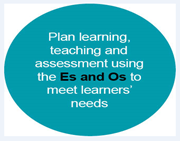 ‘Plan assessment as part of learning and teaching rather than as a ‘bolt on’ HM Chief Inspector, August 2017There is a national expectation that schools will ensure their approaches to planning are manageable and proportionate and impact directly on outcomes for learners. In response to the Tackling bureaucracy report, a Statement for practitioners was published setting out clear messages and expectations on how to plan effectively for learning, teaching and assessment.Statement for Practitioners August 2016Key messages for planning learning, teaching and assessment from the statement for practitioners:Use long-term plans to outline the structure of the year and the ways in which learning is organised throughout the whole year.Keep medium-term planning short and focused on the main learning activities developed from the Experiences and Outcomes.  Group Es and Os together in ways which best suit learners.Short-term planning on a daily or weekly basis should be flexible and be regarded as working notes to help organise learning.Take a collegiate approach to moderation of planning learning, teaching and assessment.Work together with colleagues to review and reduce any unnecessary bureaucracy.  Plan and organise learning in a way which avoids each week at school feeling too cluttered to provide space and time for depth of learningPlanning should include consideration of how best the needs of individuals and groups of children and young people will be metPrioritise literacy, numeracy and health and wellbeing across the curriculum to ensure that all learners make the best possible progress. Plan interdisciplinary learning (IDL) to make natural links across learning.  Be aware of what is happening in other subjects and make connections.All planning must focus directly on enhancing the learner journey.  When asked to complete paperwork which does not directly relate to improving the learner journey, challenge this with your colleaguesWhat to avoid:Avoid writing overly-detailed plans for the year ahead which limit your flexibility to respond to children’s and young people’s needs, interests and progressionDo not plan for individual Es and Os or spend excessive time writing detailed descriptions of learning activitiesDo not ‘tick off’ all of the Es and Os separatelyDo not spend excessive time completing detailed daily or weekly planning templates or writing detailed evaluations of plansAvoid unnecessary bureaucracy creeping back in over timeStop doing too many things at the same time. For example, in a primary school, covering all eight curriculum areas every weekDo not lose a clear focus on helping all children and young people to progress at an appropriate pace and achieve the highest standards in literacy, numeracy and health and wellbeingDo not spend time on IDL which does not provide opportunities to apply and deepen learning or is contrived.The statement for practitioners also gives the following advice for schools and practitioners:Take a collegiate approach to moderation of planning learning, teaching and assessmentWork together with colleagues to review and reduce any unnecessary bureaucracyModerate assessment judgements by taking account of a sample of evidence from different sources to discuss standards and the progress of learnersRegularly discuss tracking information with colleagues to plan additional support and interventions to help improve learners’ progressThe achievement of a level poster also contains the key messages around moderation.  It clearly states that staff should:Plan collegiately for learning, teaching and assessment, ensuring breadth, challenge and application, whilst agreeing standards and expectations.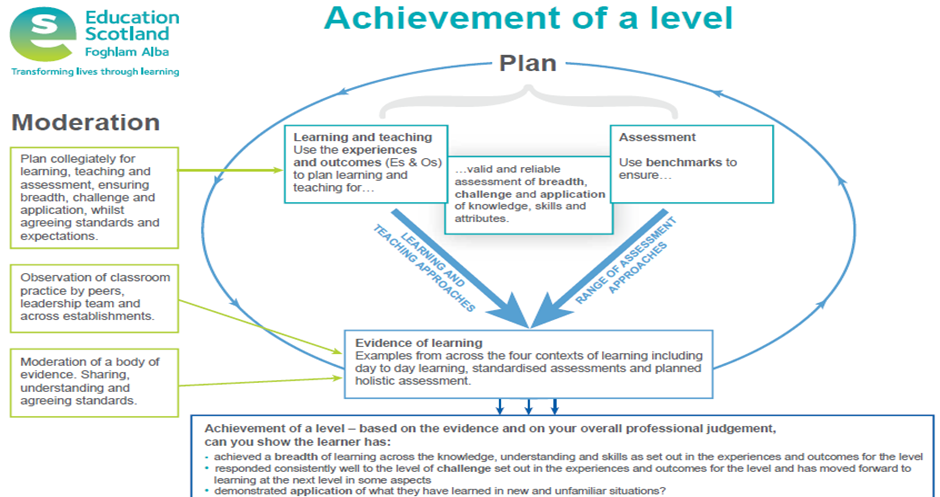 When planning takes place collegiately, moderation discussions become part of everyday practice.  Collegiate planning:Ensures practitioners are discussing and agreeing the standards from the outset  Allows practitioners to discuss and plan opportunities for learners to demonstrate breadth, challenge and application in learning experiences and in planned assessmentsCollegiate planning can take place with colleagues:At the same stageAt the same levelAcross different levelsWithin the same department/subjectAcross departments/subjectsAcross schools within the cluster or local authorityPlanning discussions should involve:Identifying bundles of Experiences and OutcomesCreating Learning Intentions and Success Criteria based on the standards within the selected Experiences and OutcomesPlanning Learning Experiences and Assessment activities which provide opportunities for Breadth, Challenge and ApplicationThe planning of learning, teaching and assessment is a vital part of the cycle of moderationThe planning of assessment activities should be carried out at the same time as the planning of learning experiencesDiscussions about the planning of learning experiences should include discussions of what learners’ progress looks like and how and when assessment evidence will be gathered.Learners involvement in planning ‘…all learners should be involved in planning and reflecting on their own learning.’(Building the Curriculum 3)‘Learners are fully involved in planning learning.’(HGIOS? 4 QI 2.3 Learning, Teaching and Assessment Level 5 Illustration: Planning, tracking and monitoring)Learners should be placed at the heart of planning.  Practitioners should consider their prior learning, strengths and next steps when planning for learning, teaching and assessment.  Learners should have opportunities to be involved in planning for, and reflecting on, their learning.  Some ideas for planning with learners include:Mind mapsFloor books and big booksLearning LogsInteractive wall displays illustrating the learning journeyKWL grids (identifying what they Know, Want to find out, and, at the end of the block, what they have Learned)Discussing learner’s targets and/or next stepsExampleAn idea for engaging in moderation processes linking to planning:Identify a particular area (e.g. curriculum area/subject or IDL)Plan in a trio/with colleagues from different stages within the same level (using the same bundle of Es and Os) giving consideration to the key messages above under planning discussionsGather evidence from 2 learnersBring along evidence from 2 learnersReview evidence against the standards within the Es and Os and Benchmarks with colleagues, focusing on standards and progression within the levelWhen engaging in the moderation of planned learning there are some key questions that you may wish to focus on/consider.  Setsof key questions shared by Education Scotland can be found in Appendix 1.  With all areas of discussion/collegiate working linking to moderation you would want to ensure there is/are key areas to focus the discussion.  If using the support questions it would be important to note that you would not want to consider all the key questions, instead you would want to consider what you want to find out and take/create key questions with this in mind.A further idea for moderation planning:Work with a colleague/trio and discuss what you are planning from Es and Os giving consideration to the frameworks/Ed Scotland Benchmarks. (Remembering that the progression frameworks or benchmarks support understanding by providing the measurable outcomes linking to the Es and Os.)Discuss the learning experiences that you have planned – will the experiences/activities you have planned actually allow a pupil to demonstrate the standards and expectation within the Es and O’s?Review and adapt if necessary.When engaging in moderation there are pro formas that you can use to support discussions.  Examples of pro formas can be found in Appendix 2.As stated above when colleagues engage in planning collegiately and reviewing plans a shared understanding of expected standards will develop. When planning learning, teaching and assessment, practitioners use the Experiences and Outcomes to develop relevant learning intentions, which:Are written in accessible, pupil-friendly language Focus on what is to be learned as opposed to the task, activity or context which leads to learningMake clear what learners should know, understand or be able to do by the end of a learning experience or block of learningWhen planning learning, teaching and assessment, practitioners and learners also use the agreed learning intention(s) to create/co-create relevant success criteria, which:Describe clearly how those involved in the learning can determine that a learning intention has been achievedInform the selection of evidence of learning for consideration Make it easier to give high-quality feedback on what has been learned Inform discussion on the next steps to be taken by the learnerInvolving learners in planning learning intentions and success criteria enables learners as well as practitioners to judge how much and how well each learner has progressed.“Staff should discuss with learners what they are expected to learn. They should clarify and share learning intentions and success criteria and appropriate experiences for achieving these. Both staff and learners should foster a sense of achievement by sharing challenging and realistic expectations. Sharing success criteria along with learning intentions allows learners to ‘see what success looks like’. With practice, success criteria can often be devised by the learners themselves.’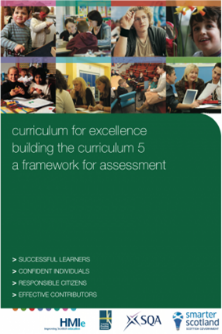 Building the Curriculum 5Learning IntentionsLearning Intentions are what learners should know, understand or be able to do by the end of the lesson or series of lessons.Effective Learning Intentions should: Be presented at or near the start of a lesson and be referred to throughout.Be context-free so pupils realise there are many reasons for learning the concept. Focus on what learners will learn, not what learners will do.Be written in language that learners will understand.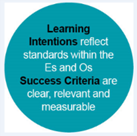 Use words that centre on learning and skills, like:We are learning to…We will be able to…We will know… Here are some examples of improved Learning Intentions, based on Shirley Clarke’s work:Effective Ways of Using Learning IntentionsAs a Prior Knowledge/Planning tool – give upcoming Learning Intentions to pupils; ask pupils to share everything they know, then base lesson content around what they don’t know or extending their existing knowledge further. As a Plenary tool – pupils can assess themselves based on their learning for that lesson; have they achieved it? How would they traffic light themselves?Part of wall displays to reinforce and remind later – pupils can be reminded that they have been able to do something beforehand; this is particularly effective if Learning Intentions are context-free.Long and short term Learning Intentions – long term LI can be displayed for weeks at a time, with the short term LI changing day to day; this will help pupils grasp the big picture of their learning.As a discussion starter – “How could we learn about this/find this out/achieve this?”Learning Intentions to provide areas for focusPupils can self-assess their own progress and learning using traffic lights.  At the start and end of a block of work, pupils can traffic light their knowledge, like in this example adapt from a secondary school Science classroom reference in Shirley Clarke’s work:This will give pupils clear targets for revision and moving forward.Success CriteriaSuccess Criteria are the measures used to determine whether and how well a learner has met the Learning Intention.  The pupils’ learning should be assessed against the Success Criteria.Effective Success Criteria…Are linked to the Learning Intention.Are often co-created with pupils.Are written in language that learners understand.Provide a scaffold and focus for learners while engaged in the activity.Are used as the basis for teacher feedback, peer feedback and self-assessment.Are limited in number so learners are not overwhelmed by the scope of the task.Success Criteria should give pupils a guide to the correct process they need to go through, rather than just telling them the product they will finish with:Knowing the steps they should take to achieve the product of their learning is far more useful than only knowing what the product will be. For non-negotiable Success Criteria, like “Check your working” or “Proofread for spelling and punctuation mistakes”, these do not necessarily need to be included in your Success Criteria for individual tasks (unless these were the focus of the learning).  Instead, these can be viewed as “Expectations”; for commonly occurring tasks, Success Criteria could be stuck on the wall constantly (e.g. “What makes good writing?”; “Every time we do Maths”).Involving pupils in coming up with Success Criteria is effective, as it gives them ownership and helps them understand their task.We can generate Success Criteria with pupils using the following methods:Look at the Learning Intention and discuss how we will know we have achieved it.Look at an exemplar of work first and discuss its strengths – these then form the Success Criteria.Give two pieces of work of different quality and use these to generate a list of what makes one of them better (demonstration– https://www.shirleyclarke-education.org/video/art-self-portraits/).Do the task yourself and have pupils note what you are doing as you do it. Give possible answers to a question, then get pupils to pick which are right and wrong, and discuss why this is. Let pupils attempt the activity first, and then get them to explain their step by step process.If you end up with an extremely long list of criteria, discuss with pupils which are the most important; some Success Criteria can be like a pick and mix menu – not every single one needs to be used.Success Criteria can be used effectively throughout the learning process.  We could:Draw attention to them throughout the pupils’ working time, to ensure they stay focussed on them.After a five minute warning, stop the class, draw attention to one criteria, and have pupils’ traffic light their work for this criteria.  “Green pupils” could pair up with “amber pupils” and help them; meanwhile the teacher could work with those who considered their work red. Have pupils peer assess each other’s Success Criteria to check for understanding before they have properly started the task.To differentiate, everyone has same criteria but some are identified (by teacher or class) as vital; everyone focuses on these ones, while more able or adventurous pupils focus on them all – pupils can take ownership of this and decide themselves.  The teacher can intervene if a pupil is not challenging themselves appropriately.Have pupils assess their own or a peer’s work against the criteria before they submit the piece; if the Success Criteria is a set list of required ingredients, this gives pupils a chance to spot anything they have missed.Return to Success Criteria at the end of a block of work and amend – did anything end up not being important? Did something occur that was crucial during the process?Base feedback on criteria and give specific instructions on how work can be improved.Engaging in moderation linking to Learning Intentions and success criteria:Stage partners/trios consider the next block of learning in a chosen curriculum areaSelect an appropriate bundle of Experiences and OutcomesCreate Learning Intentions and Success Criteria for your selected bundleSelect some of the moderation questions in the support pack to discuss the Learning Intentions and Success Criteria.If required, make changes to improve the Learning Intentions and Success Criteria where appropriate.See Below: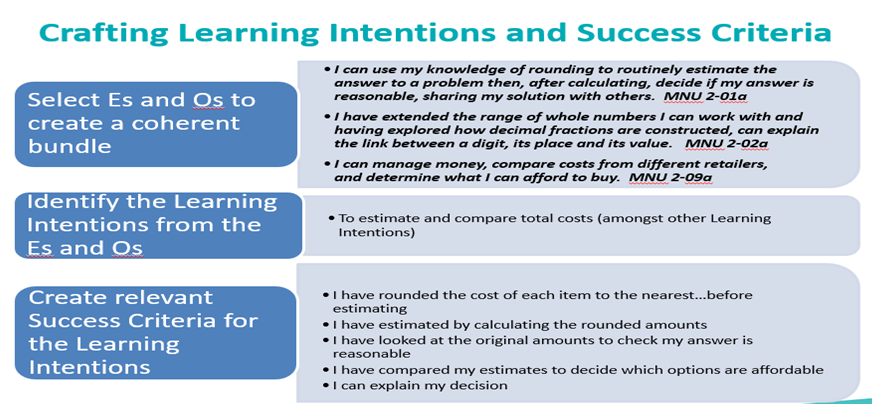 Feedback Effective feedback should: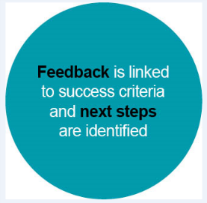 Link to Success Criteria.Be specific and understandable.Be based on achievements the pupil has made.Focus on pupil effort as well as technique.Come from pupils themselves and their peers.Be acted upon by the pupil.Be timely.Effective feedback should not:Focus on natural ability.Focus on the speed or ease with which the pupil completed a task.Focus on admin or presentation, unless this is part of the Success Criteria.In lesson feedbackFeedback is most effective when pupils are able to immediately respond to it.  Just reading comments means they are less likely to remember it weeks later than if they actually engage with the feedback there and then.Practical means of providing “live”, in lesson feedback include:The teacher moving around, while pupils work, checking understanding and giving specific advice.Following verbal feedback, the learner makes some kind of record of what they discussed with the teacher.  Obviously what the learner does depends on their age.  This involves pupil reflection and creates a record of feedback.Stopping pupils mid-lesson, drawing attention to the Success Criteria and asking them to traffic light their work; greens can then work with ambers and the teacher can work with reds to improve work.Selecting one pupil’s work at random, making it visible to the class (using a visualiser or by taking a picture of it) and stopping the whole class to discuss it; discuss the best parts and have pupils make specific suggestions on how to improve it.  The rest of the class can then use the remaining time to assess their own work in the same way.Self and peer assessment.Post lesson feedbackRecent research (from John Hattie and Shirley Clarke in “Visible Learning: Feedback”) suggests that writing a detailed comment for a completed piece of work does not necessarily provide the most meaningful feedback.  Pupils often do not read comments properly and get distracted by scores or corrections; even if they do read the comment, without doing anything about it they are unlikelyInstead, in the next lesson (or a lesson very soon after) pupils should act on their next steps.Similarly, marking load can be huge and prevent teachers from giving timely feedback. Practical, time saving means of post lesson feedback could involve the teacher checking work and then:Writing numbers or symbols on the work, which then relate to typed or written feedback on the board, which pupils should copy onto their work:Highlighting or underlining in set colours to indicate strengths and areas for improvement (“Think pink”, “Brilliant blue”, tickled pink, green for growth etc.).Giving whole class feedback (i.e. “Most of you did a good job with… Something most of you forgot about was… Common spelling errors were…”)Traffic lighting pieces of work.Marking only one part of pupils’ responses (like the first question or the first paragraph of a writing piece) so pupils can check the rest for similar errorsMarking in relation to previous work – if the latest work is of the same quality as the last, it receives an “=”; if it is better it receives a “+”; and if it is not as good it receives a “–”.Telling the learners the number of answers that were wrong and giving them time in class/a group to find and correct their mistakes.Simply acknowledging you have read it, if the pupil has received in class feedback already (i.e. a tick, a signature).Then, pupils can spend this lesson or some of this lesson acting on the feedback.  Only using every second page of their jotter, leaving the left hand side blank for teacher comments and their own additions and improvements, will help pupils to do this.Comments should only be written by the teacher if they will deepen and further learning.  “Two stars and a wish” or “What went well/Even better if” are effective. Research suggests marks are not helpful to pupil progress and should be avoided if possible.  Instead, pointing out areas for improvements and giving pupils time to act on them is more important.  Teachers should keep a note of marks/grades for their own information, and could even give them to the pupils belatedly, after they have digested and acted upon their feedback.  Practitioners should be given opportunities to moderate the feedback they give to pupils to ensure it is specific and helpful to the pupil, not focussed on admin, and linked to Success Criteria.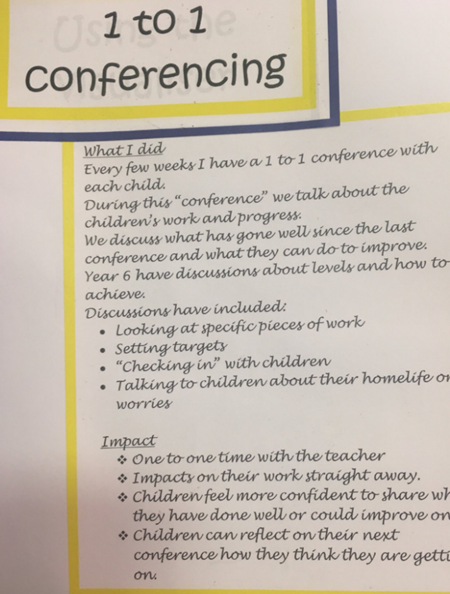 A further idea around feedback could be one to one discussions, especially with Literacy work.  The teacher points out good qualities of the pupil’s work and suggests ways to improve it, but they also ask for the pupil’s opinions.  These five/ten minute conversations could really help to provide pupils with next steps and means to improve their work. Ideally, while the rest of the class do other work, like finishing off or thinking about their own learning for the week, the teacher can talk with five or so pupils individually; the whole class will then be spoken to over six weeks.  Even biannual conversations would be of benefit.(Picture Taken from Shirley Clarke Twitter feed)It is important that feedback is focussed on the agreed set of success criteria. This ensures both practitioners and learners are clear about what is being assessed and therefore what the feedback is based on. Here is an example of feedback based on the learning intentions and success criteria which highlights areas of strength and an area of further development.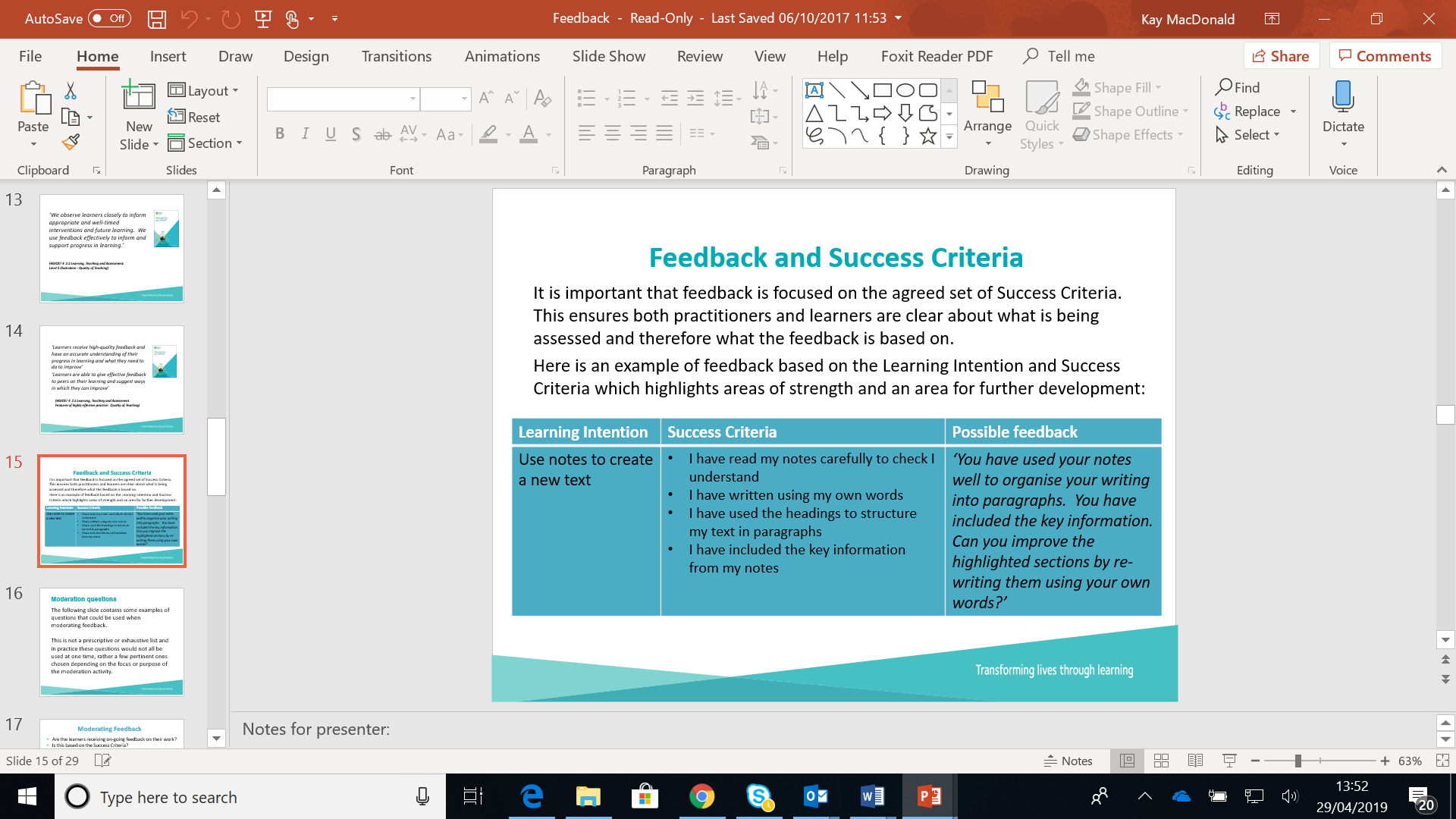 It is important to consider the most effective ways to provide feedback to learners.  Below gives some thoughts on the advantages and disadvantages for both verbal and written feedback to support practitioners as they develop/review practice.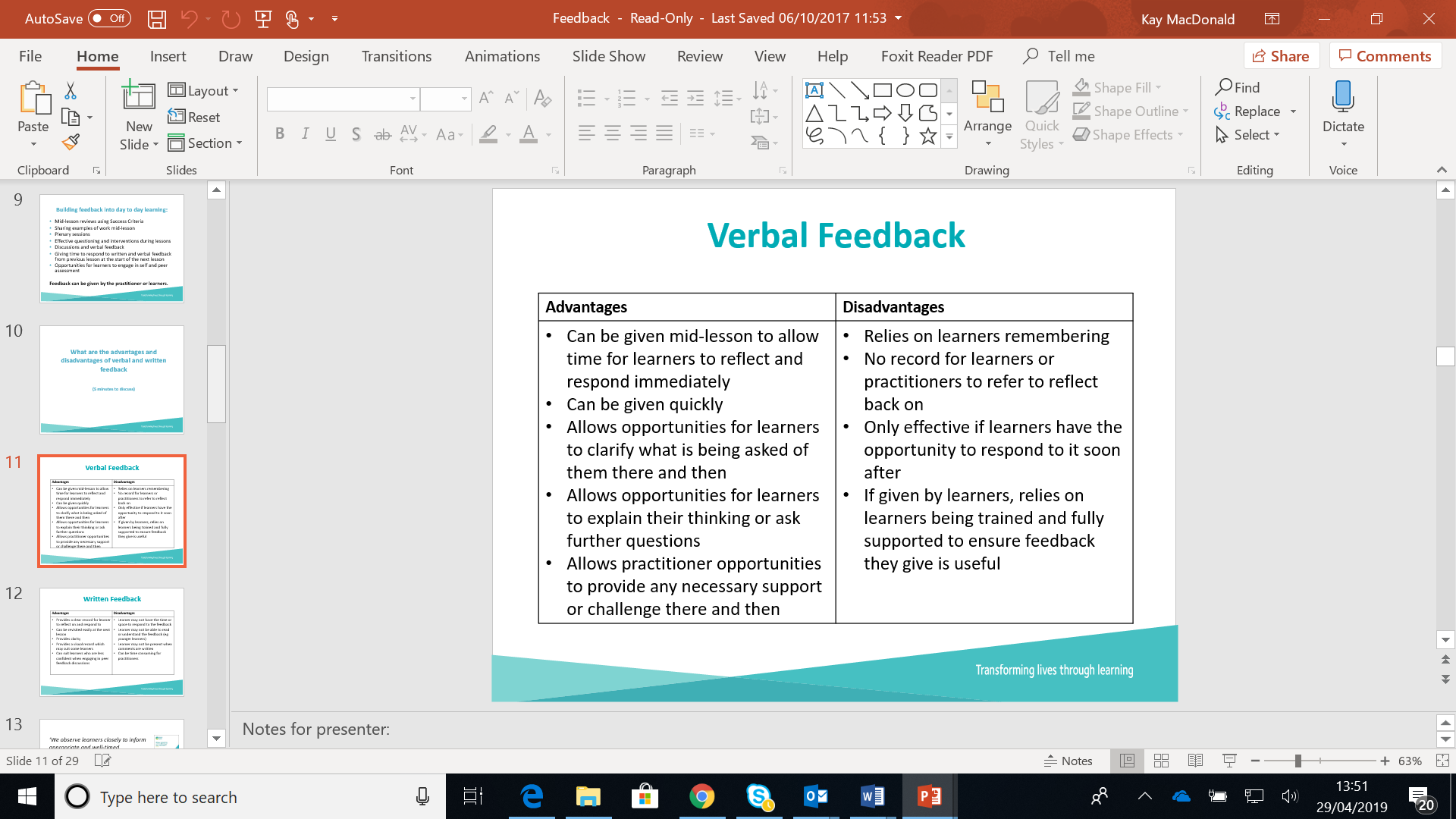 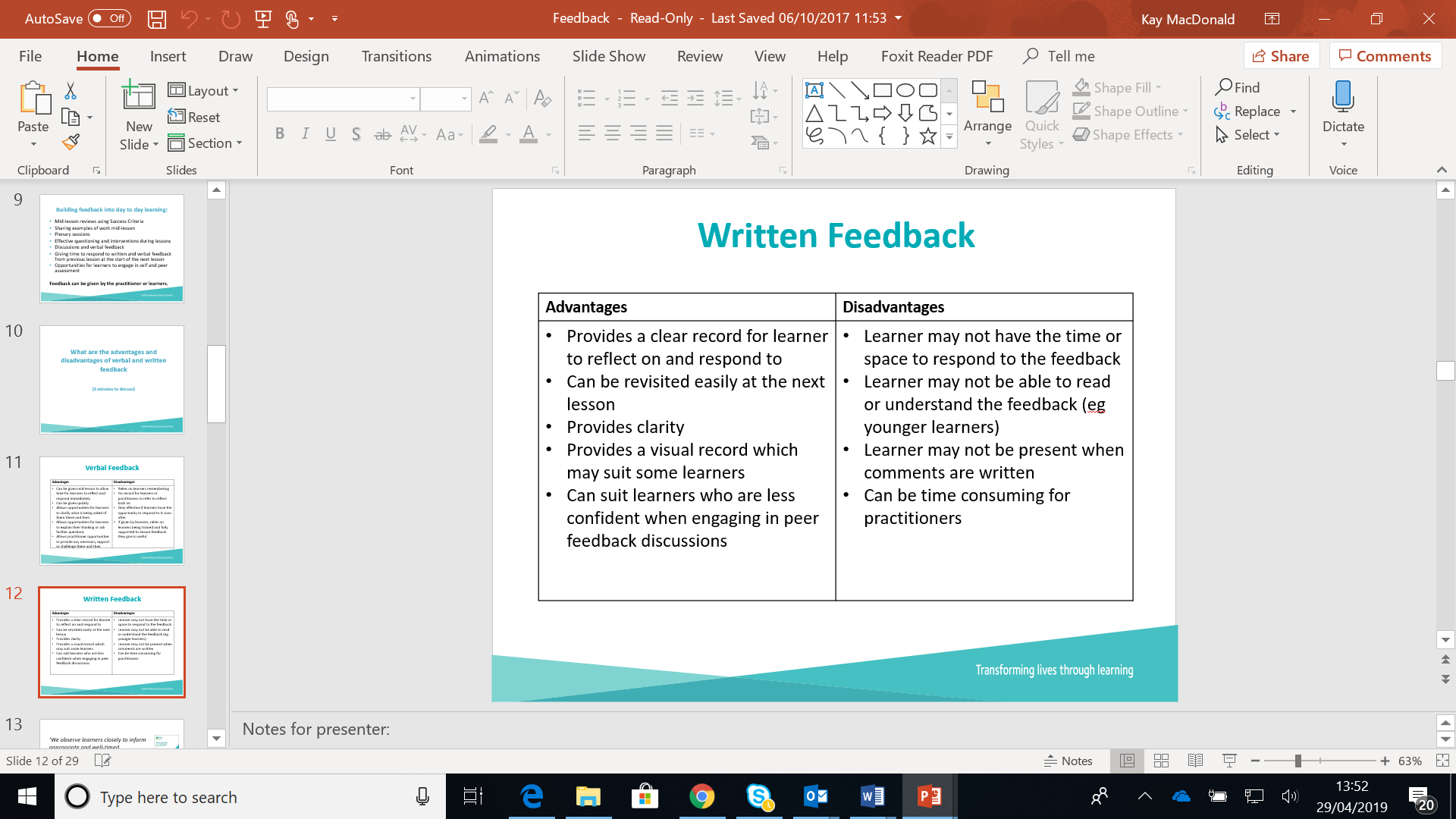 Moderation linking to feedbackExample of idea to take this forward:Build in time in collegiate calendar for colleagues across stages to take along examples of feedback given to pupils.  Be ready with their ideas around the verbal feedback given as well as the written feedback.  Use collegiate meeting to discuss this (using the relevant questions from the support pack questions in Appendix 1 if useful)Agree next steps across the school as a result.Set aside time at a future meeting to review progress/discuss impact.Further to this there is a presentation and workshop of the national moderation hub allowing staff to consider feedback and up level examples of feedback given in order to further develop a shared understanding of feedback to inform next steps.National moderation Hub (via Glow) Click the Feedback icon.Learning, Teaching and AssessmentAs described above a shared understanding of standards and expectations is developed when practitioners actively engage in professional dialogue i.e. they moderate the planning of learning, teaching and assessment.  The planning of learning, teaching and assessment is a vital part of the cycle of moderation:Planning should be carried out collaboratively with colleagues The planning of assessment activities should be carried out at the same time as the planning of learning experiencesDiscussions about the planning of learning experiences should include discussions of what learners’ progress looks like and how and when assessment evidence will be gatheredKey features of high quality learning and teachingThe learning environment is supportive, nurturing and appropriately challengingTeaching approaches ensure learners are engaged and motivatedLearners are encouraged to become increasingly independent in their learningLearners have opportunities to lead their own learningTeaching approaches are differentiated according to learners' needsLearning and teaching approaches promote higher order thinkingLearners have opportunities to apply their learning in new and unfamiliar contextsEffective questioning and well timed interventions are used throughout lessons to support and challenge learnersOngoing approaches to assessment include:Teacher observationsConversations with learnersPeer assessmentSelf-assessmentQuestioning approaches:a range of open and closed questionshinge questionsTeacher observation Teacher observation is a valuable approach to assessment as it:provides ongoing information on each learner’s progress through a learning experienceenables practitioners to make timely interventions in the course of the learning to support and challenge learners furtherObservations of learners, both within and out with the classroom or playroom, may involve tasks and activities such as practical investigations, performances, oral presentations and discussions.Teachers’ notes resulting from observations can act as an effective form of assessment evidenceConversations with learners:Include day to day dialogue between learners and learners and practitioners which focus on progress against success criteria and inform next steps in learning.Are based on thoughtful questions, careful listening and reflective responsesAllow children and young people to articulate their learning Provide practitioners with opportunities to assess learners’ progressProvide learners with timely, accurate feedback on what, how well and how much they have learnedHelp learners to identify their strengths and what they need to do next to improveSelf-assessmentSelf-assessment is a process during which learners reflect on and evaluate the quality of their work and assess the extent to which it meets success criteria.  This process allows learners to identify strengths and weaknesses and arrive at a clearer understanding of what they need to do next to improve.  In addition, self-assessment:promotes learner responsibility and independencedevelop a sense of meta-cognition (being fully aware of what they know and are able to do)recognise and celebrate the progress made and successes achieved so farcan motivate learners to challenge themselves further in their learning.Peer assessmentPeer assessment involves learners in providing feedback on each other’s work by assessing it against the success criteria for a learning outcome e.g. a written product or performance.  In addition:Peer assessment encourages collaborative learning through discussion about what a successful outcome looks likeLearners assist each other in making sense of the next steps in their learning and in developing a greater awareness of the learning processThe conversation around the assessment process is enriched Learners’ discussion of the work of others can develop their own ability to assess their own work against agreed success criteria and develop an understanding of what they need to do next to improveSupporting pupils with self/peer assessmentLearners need to be trained, supported and encouraged to develop these skillsAt the early stages, practitioners should model the steps and provide scaffolding as appropriateLearners will need careful monitoring in the initial stages, as it can prove difficult for someOpportunities should be planned alongside learning and teaching with time allocated to peer and self-assessment activities as appropriate QuestioningQuestioning strategies allow practitioners to assess learners’ progress effectively when:Closed questions are used to check factual understanding and recall learningOpen ended questions are used to promote higher order thinking skillsQuestions are closely linked to learning intentionsHinge questions, used to assess learners at key points, allow the practitioner to quickly ascertain levels of understanding at the beginning, middle and end of a lesson and any additional support required Frequent high quality questioning enhances the development of skills, attributes and capabilitiesA positive learning environment enables learners to feel secure enough to take ask questions, answer questions and take risks.When gathering pupil responses, it is crucial that all pupils know they can be called upon, so that teachers can find out what their pupils have learned. All pupils must be engaged in discussion – those who are and who are thinking constantly and considering answers will be learning and developing all the time; those who opt out and don’t pay attention will not be.Giving pupils a structure to their thinking. Making Thinking Visible strategies are discussion methods (often using images as inspiration) designed with this in mind and include:Think – Pair – Share.What do you see? What makes you say that?I used to think… Now I know…See, Think, Wonder – What do you see? What do you think about that? What does it make you wonder?Hinge questions enable practitioners to assess key aspects of learners’ understanding and help determine next steps in learning.Hinge questions are most effective when they are asked at ‘hinge-points’ in the learning process e.g.Before, during or at the end of a learning experience:at a point when learners are about to move from one key concept or learning activity to anotherwhen understanding the learning before the ‘hinge-point’ is a requirement for the next phase of the learning experienceConsequently, asking hinge questions and paying careful attention to learners’ responses can help inform decisions when grouping learners together.Examples of hinge questions can be seen below: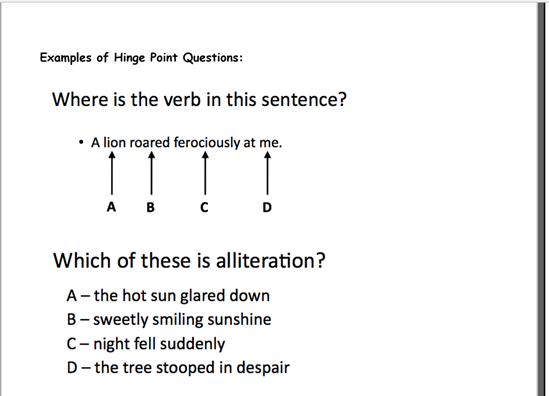 Learners can have whiteboards etc and hold up their answer A,B,C or D giving the practitioner a clear opportunity to assess current knowledge.  Hinge Questions help practitioners identify immediately those learners in need of support to progress in their learning.  Hinge Questions:Should:Be planned forBe asked at various points in a lesson to allow time to address issues and plan next steps.Must:Be answered by every learner within a short, limited period of time.Be designed to enable the practitioner to assess answers immediately.May be:Asked orally or in writingPhrased in the form of a multiple choiceResponded to through the use of “show me” boards.Moderation of learning, teaching and assessmentExamples of activities you can undertake in order to engage in moderation of learning, teaching and assessment“Critical Friends” approachPeer observations can be a moderation exercise, I have recently read the idea of these observations being called the use of “Critical Friends” How to do it The teacher will know what their plans are; the Es and Os? LI/SC and a critical friend can come and observe a lesson. Prior to the lesson share the Es and Os  or LI/SC or expectations with your critical friend.At the end of the lesson there can be a discussion regarding the LI/SC or the Es and Os  - Were the planned learning experiences appropriate/did the pupils achieve the expected outcomes?This in turn is a moderation exercise linking to either the LI/SCs  - or the planned learning experiences – did the learning experiences observed match they Es and Os as intended or even comment on how well the pupils responded to the learning experience in relation to the expectations laid out – Again there are lists of questions you can consider when carrying out a moderation exercise in this way – as with all do not use them all – use the pertinent ones. They can be found in Appendix 1 – again we would suggest a focus is agreed prior to the visit.You may find out at the end:We need to focus on ensuring LI/SC are clear and accessible for pupils or ensuring that both LI and SC are focussed on the learning.orWe need to focus as a school on ensuring our learning experiences are well matched to the Es and Os etc etcThe visit and feedback should have a focus and discussion identifying strengths in practice and agreeing areas for development going forward.Evidence of learning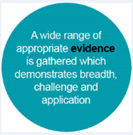 Evidence is what practitioners gather when learners’ demonstrate their progress in learning. It will come from a wide range of sources and will be gathered over time.  The evidence will vary depending upon the learning being assessed, the learning activity and learners’ preferences for how to show what they have learned. Learner evidence can indicate how well a learner has met the expected standards outlined within the Es and Os and associated BenchmarksEvidence will demonstrate the learner has experienced breadth, challenge and application of learningGathered over time, learner evidence indicates progress made and can highlight areas for further developmentA range of appropriate evidence can be reviewed to demonstrate whether a learner has achieved a level, supporting professional judgementEvidence should be moderated with colleagues against shared, agreed standards, for example Success Criteria or the relevant Benchmarks.  This will increase its validity and reliability as the professional judgement reached in terms of progress is more objective; not only dependent on the opinion of an individual. Achievement of a level cannot be determined by evidence related to an individual outcome or provided by a single isolated piece of work or test. It should be holistic assessment demonstrating understanding as well as knowledge.  A quality body of evidence from across the four contexts of learning is used to support assessment judgement and decisions about next steps. However, teachers should not spend onerous time gathering evidence.Sources of evidenceObservations of learners carrying out tasks and activities, including practical investigations, performances, oral presentations and discussionsDay to day learning and classworkRecords of learning (oral, written, audio-visual) created by learners which may include self and/or peer assessment or may be assessed by the practitionerInformation obtained through high quality interactions and dialogueWritten responses, jotter work, workbooks, notesPhotographs or video clips – often annotatedChecklists, transcriptsA product, for example, a piece of artwork, a power point presentation, a poster, a project or a reportAccounts provided by others (parents, other learners, colleagues, partners) about what learners can do Results from Scottish National Standardised Assessments and class testsHigh quality holistic assessments.If you have a variety of assessment evidence you will be able to focus more closely on the progress of each learner and your judgements about progress and next steps will be more valid.Evidence should:Demonstrate breadth, challenge and applicationEvidence the targeted LEARNING – not the activityRelate to the success criteria that has been set Involve the learnerBe varied and gathered over timeBe proportionateBe manageableDemonstrate learner progress Be used to identify strengths and next steps in learningBe used to inform further planning for progressionBe discussed with the learner to support ongoing progress and their ability to talk about their learningInform teacher professional judgement of progress as well as achievementBe used as a basis for reporting to parents, partners etc.Evidence:Will include a range gathered over a period of time, including classwork Will show breadth of learning experiences through coverage of Experiences and Outcomes and corresponding Benchmarks Will demonstrate challenge by being at the appropriate levelWill demonstrate application in new and unfamiliar contextsWill not capture absolutely everything A body of evidence, gathered to support overall teacher professional judgement, should show that the learner has:achieved a breadth of learning across the knowledge, understanding and skills as set out in the Experiences and Outcomes for the levelresponded consistently well to the level of challenge set out in the Experiences and Outcomes for the level and has moved forward to learning at the next level in some aspectsdemonstrated application of what they have learned in new and unfamiliar situationsModeration – EvidenceIn all areas of moderation evidence plays a key role.  Sampling evidence of learners work is vital in agreeing standards.  Practitioners should engage in moderation of evidence of learning using Success criteria, progression frameworks and benchmarking.  In order to ensure that moderation practices have a key focus there are questions to support work in this area in Appendix 1  It is impossible to have a shared understanding of achievement of a level across your establishment without having engaged in some form of moderation of samples of work.Application of learningCan the learner apply their learning in new and unfamiliar contexts?  How can we create opportunities for them to apply their learning in this way?  When we ask learners to apply their learning in new and unfamiliar contexts we have the opportunity to help them appreciate the purpose and relevance of their learning.  Application is evident where a learner can use knowledge and skills across the curriculum and the four contexts for learning.  It is an indicator that the learner is secure in their learning. It is of course what we have been doing for many years when we design assessments.Holistic AssessmentsIn schools there should be a range of flexible assessment approaches that reflect a balance between ongoing and periodic assessment...Periodic assessment includes:Written outcomes e.g. project, essay, reportCoursework, including class testsInformation from Scottish National Standardised AssessmentsHolistic assessmentsAssessment should provide learners with the opportunity to demonstrate a breadth of learning which:Has been acquired over an extended period of timeCovers a number of Experiences and Outcomes from across different organisersN.B. There is no set number of Es and Os that should be included when planning a holistic assessment.  The number of Es and Os will depend on those aspects of learning for which you wish to gather evidence.Holistic assessment provides learners with the opportunity to demonstrate and respond to increasing challenge which:Promotes higher order thinking skills – creating, evaluating, analysing.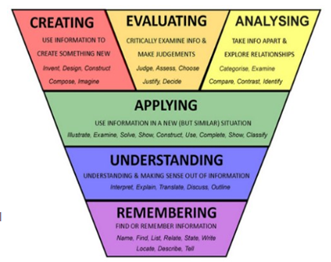 In order to support pupils with their understanding of higher order thinking skills posters such as the example below help learners by providing exemplification linking to each area of blooms taxonomy: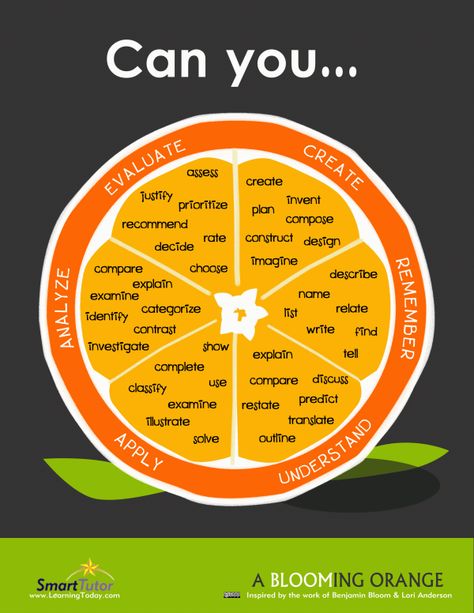 These visuals are useful for teachers and pupils – teachers because the smaller words give inspiration for challenging questions; pupils because it shows them the different skills they are making use of.Periodic, holistic assessment provides learners with the opportunity to demonstrate the application of learning:Acquired over an extended period of timeIn new and unfamiliar situationsTherefore a holistic assessment ensures there is evidence of breadth, challenge and application.In order to demonstrate progress within a curriculum level, or of the achievement of a level, a learner must demonstrate that they:Have achieved a breadth of learning across almost all the Experiences and Outcomes Can respond to the level of challenge set out  in the Experiences and Outcomes and are moving forward to more challenging learning in some aspectsCan apply what they have learned in new and unfamiliar situationsHolistic assessments can be used at different stages in the learning process.  They can be used:As pre-assessment, to ascertain levels of understanding and/or competencyAs part of on-going learning and teaching approachesTo assess application of knowledge and skills in new and unfamiliar contextsAs part of the evidence base for making a professional judgement of achievement of a CFE level. Some examples of holistic assessments can be found in Appendix 4. Creation of holistic assessmentsSelect a bundle of Es and Os which reflect the learning happening in the classroom. Create holistic assessments which require:-the learner to draw on a range of learning appropriate level of challengehigher order thinking skillsapplication of learning in a new and unfamiliar situationcome from one of the four contexts of learningModeration of holistic assessmentsTake some holistic assessments that have been created and use the holistic assessment prompt sheet in Appendix 4 to consider whether the assessment is high quality or can it be improved. If it can be improved share the ways in which it can be improved.Holistic assessments should be related to the current groups/classes of pupils and although a number of examples are provided in Appendix xxxxx it would be clear that any holistic assessment created would be done so in a way that links the particular learning for the particular class.  Holistic assessments should be designed in line with the learning experiences previously planned for the specific pupils at a given time.Evaluation of learningEvaluation of learning is: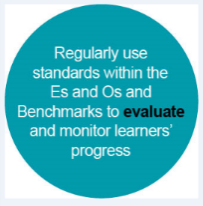 Reviewing evidence in order to make judgements about learner progress and the impact of learning and teaching.Practitioners and learners considering ‘how much’ and ‘how well’ learners have progressed and achieved in order to identify next steps in learning.What are the key features of effective evaluation of learning?Use of Success Criteria to evaluate againstIdentifies the progress learners have madeEnsures feedback and next steps are clear and appropriately challengingInforms short, medium and long term planningConsiders a range of evidence when making judgements around learner’s progress towards or achievement of a levelIs done collaboratively when moderating judgements Why is it important to evaluate learning?Ensures practitioners can make robust judgements about learner progress and next stepsEnsures learners are appropriately supported and challengedSupports assessment and informs practitioners when planning next steps in learningInforms practitioner judgement of a learner’s progress towards or achievement of a levelEnsures learners are given clear and accurate feedback about their progress and next steps both in day to day learning and over a period of timeEvaluation takes place all the time, throughout the learning and teaching process.  As practitioners, we are continuously observing learning, assessing and making decisions to adapt learning and teaching based on what we see.  In other words, evaluation is as much an instinctive part of our practice as it is a planned activity.  The evaluations we make on a daily basis form a significant part of the evidence we bring to moderation discussions and contribute towards our overall professional judgement.The when, how and why of evaluating learning:Achievement of a levelBy ‘achievement of a level’ we mean the learner has achieved a breadth of learning across the experiences and outcomes for a significant aspect of learning, has responded consistently well to the level of challenge set out in these experiences and outcomes, has moved forward to more challenging learning in some aspects; and can apply what they have learned in new and unfamiliar situations.Judgement of achievement of a level cannot be determined on the basis of evidence related to an individual outcome or provided by a single isolated piece of work or test.Education Scotland Benchmarks set out clear lines of progression in learning and relate to the experiences and outcomes.  The Benchmarks embed previous guidance such as Significant Aspects of Learning and incorporate curriculum organisers, experiences and outcomes to support planning for learning, teaching and assessment.  These should be referred to when making a professional judgement about achieving a level and also during professional dialogue around progress.The Benchmarks:Support teacher professional judgement of achievement of a level.Should be used to monitor progress towards achievement of a level.Should be used to review a body of evidence to determine if the standard has been achieved.When considering achievement of a level the following advice has been given by Education Scotland in 2016 when the Benchmarks were released:‘It is not necessary for learners to demonstrate evidence of every aspect of learning within the Benchmarks before moving on to the next level.  However, it is important that this is interpreted in ways to ensure no major gaps in children and young people’s learning, for example with respect to the relevant organisers on each curriculum area.’  ES Benchmarks, August 2016As previously noted practitioners will review a body of evidence including both ongoing and periodic assessment information in order to consider if a pupil has achieved a level.  This will include evidence as described above as well as other standardised assessment information and any other evidence you may have.  To consider achievement of a level:Look at the range of evidence and supporting documentationLay out all the learner evidence together and have a close look, considering it as a wholeHas breadth, challenge and application been demonstrated? Has this been across a range of contexts?Discuss if the learner has met the standards for the level. Use the Benchmarks to support this discussionIn order to develop a shared understanding of standards if staff engage in reviewing evidence around achievement of a level together, a shared understanding should emerge across the school.  In order to consider workload and tackling bureaucracy this process can be made more manageable through sampling of pupils.  For example at the start of the year pick a curricular area/level and consider pupils who are on track to achieve the level.  Throughout the session gather evidence of pupils learning to share with colleagues.  At a future meeting work with colleagues to carry out the task above reviewing the evidence in line with the benchmarks, considering whether or not the pupil has met the standard.  What are their areas of strength and next steps in learning.  From the discussions held establish whether or not pupils have achieved the level.  This talks can be carried out at both school and cluster level.Tracking and monitoringEstablishments will have bespoke processes in place to monitor, track and record learner progress within a level and achievement of a level. Guidelines for tracking and monitoring can be found in the Raising Attainment in Aberdeenshire guidelines given out to all schools.Reporting“Reporting has two main purposes.  Firstly, it provides clear, positive and constructive feedback about children’s and young people’s learning and progress, looking back on what has been achieved against standards and expectations.  Secondly, it creates an agenda for discussions between learners and those teaching and supporting them about their next steps in learning.”  Building the curriculum 5‘Parents and families must have access to information that allows them to form a clear understanding of how their child is progressing, and the information they need to help them play a key role in their child’s education.’ National Improvement Framework 2016The key features of reporting are:It is an ongoing processProvides clear information on a learner’s strengths, areas for development and next steps in learningInvolves learners in the process through ongoing reflection and dialogue about their learning.Recognises, values and supports the important role of parents and carers as partners in supporting learning 	Schools should work towards continuous parental engagement by providing information on how parents can support learning at home.  They should involve parents in developing simple, effective means of reporting that emphasise the quality of engagement rather than an over-reliance on lengthy paper-based approaches. It is important to understand that approaches to reporting may and will take many different forms.  To ensure that learners make continuous progress in their learning, reporting opportunities need to be regular, meaningful, purposeful and ongoing throughout the academic year. Reporting activities include:Learning conversations – pupil and practitioner/pupil and pupil and/or pupil and parent/carer Learners’ reflections on their learning/learning logs Parents’ consultation meetings involving parents, practitioners and learners, as appropriate Homework/shared learning activities Learning profiles/folios Monthly/termly tracking information Written reports Review meetings Progress within additional support for learning plans Ongoing feedback in classworkReporting activities for a group, class or across an establishment may also include:Assemblies/class showcase events Open days/‘soft starts’ where parents can join their children in class ‘Meet the teacher’ sessions Wall displays showcasing learning School/class newsletters highlighting learning Curriculum workshops led by learners and/or staffLeading learning or information events School website and/or social mediaModeration of reportingDuring the year build in some time to your calendar of meetings to discuss reporting.  Consider the different forms of reporting and the following questions:How many of these are evident in your establishment? Are they used consistently by all staff/departments/faculties?Are there opportunities for colleagues to share and discuss reporting comments/profiles/learning logs?Is the tone, language and format consistent? Again you can use the support pack questions in appendix 1 when engaging in moderation of reporting. Some of the questions are exemplified below:Have the successes been reported appropriately?Are the areas for improvement appropriate?Is it written in plain, jargon-free language?Would the comments help parents to support learning at home?At the end of this guide there are a variety of Appendices including resources to support practice. Appendix 1 – Support pack of explanations/questionsAppendix 2 – Potential pro formas to support moderation practicesAppendix 3 – Examples of holistic assessments Appendix 4 – Further pro formas supporting reviewing of practice ( A series of pro formas for learners, practitioners and SLT to engage with different areas of the moderation cycle)Appendix 1 – Support Pack of explanations and questionsEducation Scotland have provided explanation   on what each aspect of the cycle means.  Following the explanations there are sets of questions that you may wish to consider as areas of focus   during moderation discussions etc.How to use?This bank of questions has been collated under each stage of the moderation cycle. They are prompts for professional dialogue. There is no expectation that all questions under each heading would be used at the same time. In practice, it is likely that only a few questions would be used while going through the moderation process. The choice of questions to be asked will vary as appropriate to the focus of the moderation activity.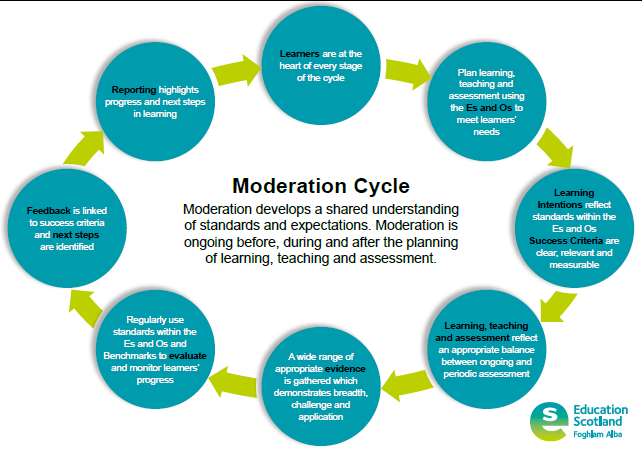 Experiences and OutcomesWhat is it? : The bundle of Experiences and Outcomes that link appropriate learning when planning For exampleI have extended the range of whole numbers I can work with and having explored how decimal fractions are constructed, can explain the link between a digit, its place and its value. MNU 2-02a I have explored the contexts in which problems involving decimal fractions occur and can solve related problems using a variety of methods MNU 2-03b I have investigated the everyday contexts in which simple fractions, percentages or decimal fractions are used and can carry out the necessary calculations to solve related problems MNU 2-07a I can show the equivalent forms of simple fractions, decimal fractions and percentages and can choose my preferred form when solving a problem, explaining my choice of method. MNU 2-07b Questions to consider:Explain how you chose the E&OsWhy did you choose to bundle these E&Os?How do these  E&Os fit together?In what context are these being used?In what ways do they link together naturally?How effectively has this taken account of previous learning?Learning IntentionsWhat is it? What learners should know, understand or be able to do by the end of a learning experience.The focus should be on what is to be learned as opposed to the task, activity or context. Why are learning intentions important?Learners will be more focused and actively engaged in their own learning. Sharing the learning intention makes it easier to give quality feedback specifically on what has been learned.Success criteriaWhat is it? Clear, relevant and measureable definitions of success.What makes good success criteria? clearly linked to the learning intentionsfocused on the evidence of learning and not just the task use accessible, learner friendly languageare co-constructed with the learners.(teachers should know what trying to do to succeed) Questions to consider:Why did you select these LI & SC?In what way are they appropriate for this group of children?In what way(s) do they reflect the key learning?How did you involve the learners in developing the success criteria?How successfully do they outline clearly what learners need to do to be successful?In what way are they reflected in the assessment activities?How have you built in breadth, challenge and application to the LI & SC?Are they at the correct level of challenge?How do you know they are at the correct level of challenge?How effectively do the LI & SC focus on the learning?To what extent are there any ‘ceilings’ in your LI & SC?How effectively do they reflect the wording of the E&Os? (i.e. understand, use, explain etc.) How did you share the LI with the learners?How did you agree the SC with the learners?FeedbackWhat is it? Information given to the learner on their workFeedback should relate directly to success criteria and consider progress, breadth, challenge and applicationFeedback can be given by the learner (self), peers or by the teacher.Feedback must help the learners understand what they did well and what they need to do to improve.The learner should be able to use this for target setting Questions to consider:To what extent are the learners getting on-going feedback on their work?To what extent is this based on the success criteria?How effectively does the feedback outline what they did well based on success criteria?How effectively does the feedback describe what they need to do to improve based on success criteria?How effectively does the feedback state areas of success?How effectively does the feedback state what the learners next steps are?To what extent does the feedback include a mix of self, peer and teacher assessed?How clear are the learners next steps? How effectively could a learner set appropriate targets from the feedback?Is the feedback formative?Next StepsWhat is it? Information on the next stages of planned learning for the learner or learners based on assessment information.Next steps may be planned for a class, group or individual It must be based on assessment information (ongoing and/ or periodic) It may be progressing on to the next stages of learningIt may be further opportunities to understand a concept (s). Questions to considerHow clearly have the next steps in learning been stated?Is an appropriate level of challenge set out in the next steps?How useful are these comments for reporting purposes? Reporting What is it? Reporting to learners, parents and others on the learners progress made over a period of time Reporting is a process Reporting should highlight the latest progress Identify next steps in learning Build on profiling Be discussions or written Highlight ways in which parents can support their child’s progress Questions to consider:To what extent have the successes been reported appropriately?To what extent are the areas for improvement appropriate?Is it in plain, jargon- free language?Would it help parents to support learning at home?Quality learning experiences and assessment -Questions to consider?Describe the learning activities you have planned including assessment.How effectively have you contextualised the learning?How have you taken account of the principles of curriculum design (challenge and enjoyment, breadth, progression, depth, personalisation and choice and relevance)? Discuss each oneTo what extent are there any ‘ceilings’? Have you detailed the on-going assessments used during the planned teaching?In what ways have you used effective questioning to support progress?How do you know you have planned learning experiences at the correct level?Describe your on-going assessments. To what extent have you used a range of assessment approaches?To what extent does this include self and peer assessment?To what extent are the learners getting on-going feedback?To what extent is this based on the success criteria?How effectively have you planned any periodic / holistic assessment?To what extent does this allow the learner to demonstrate breadth challenge and application?Range of evidence – Questions to consider:Describe the learning activities you have planned including assessment.How effectively have you contextualised the learning?How have you taken account of the principles of curriculum design (challenge and enjoyment, breadth, progression, depth, personalisation and choice and relevance)? Discuss each oneTo what extent are there any ‘ceilings’? Have you detailed the on-going assessments used during the planned teaching?In what ways have you used effective questioning to support progress?How do you know you have planned learning experiences at the correct level?Describe your on-going assessments. To what extent have you used a range of assessment approaches?To what extent does this include self and peer assessment?To what extent are the learners getting on-going feedback?To what extent is this based on the success criteria?How effectively have you planned any periodic / holistic assessment?To what extent does this allow the learner to demonstrate breadth challenge and application?Evaluation of learning – Questions to considerTo what extent has the learner demonstrated they have:met the success criteria?met the required level of challenge?been able to apply knowledge from one organiser in another?demonstrated application across the 4 contexts of learning?achieved a breadth of learning across the knowledge, understanding and skills as set out in the experiences and outcomes for the level?responded consistently well to the level of challenge set out in the experiences and outcomes for the level and has moved forward to new learning at the next level in some aspects?demonstrated application of what they have learned in new and unfamiliar situations?Appendix 2 – Moderation ProformaHere are a selection of pro formas that you may wish to use/edit to keep evidence of moderation work undertaken.  This pro forma can also be used for considering moderation of holistic assessments.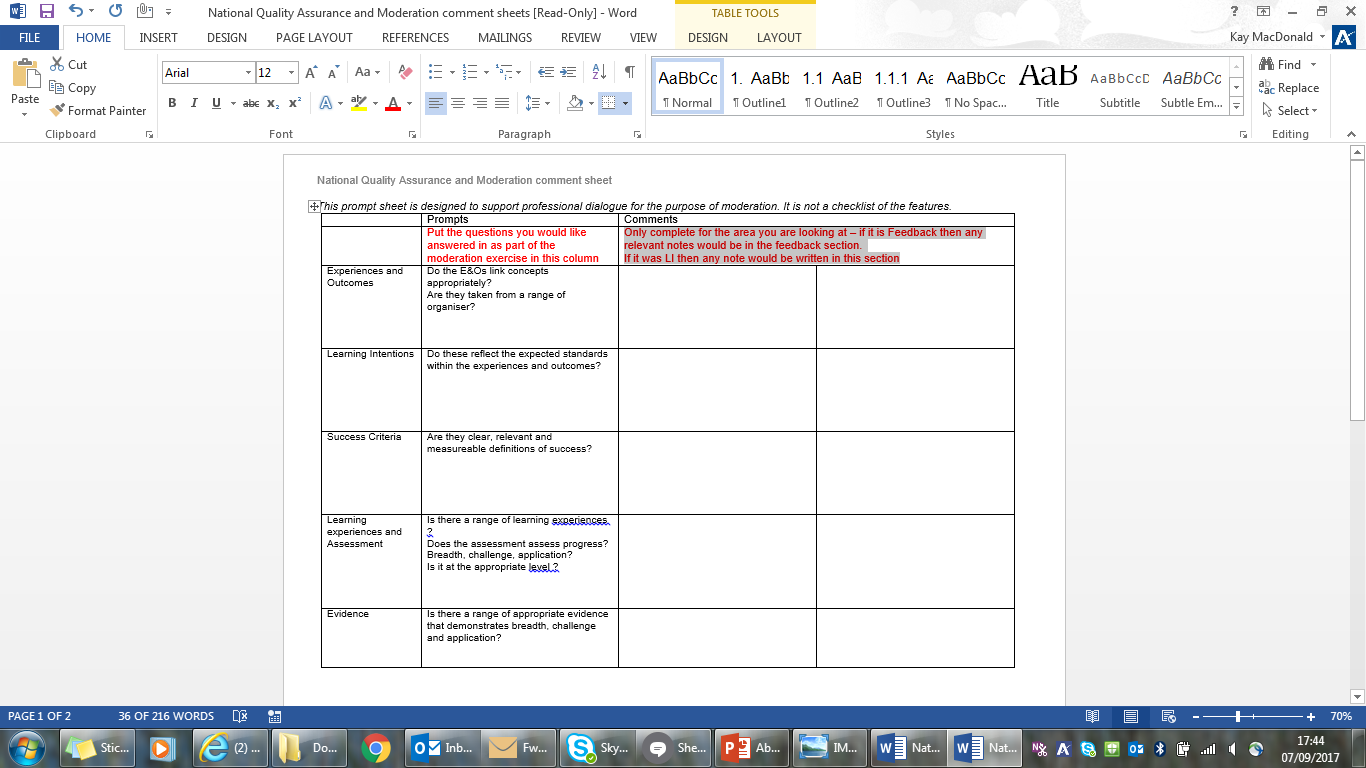 Below are some examples of pro formas that can be sued edited for different aspects of the moderation cycleRecord of moderation ActivitiesRecord of moderation Activities – Evaluation of LearningRecord of moderation Activities – FeedbackBelow is an example of a traffic light sheet if you are considering a variety of holistic assessments:Holistic Assessment Task – Traffic Light ActivityUse the grid below to record your thoughts on each Holistic Assessment by ticking the relevant column. For those you have judged as ‘amber’ note how you would change the task to improve its quality. In appendix 4 you will find a variety of examples of holistic assessments shared from Education Scotland.  They are deliberately of varying quality for the purpose of the task below.Appendix 3 – Examples of Holistic AssessmentsAppendix 4  - Self-evaluation Pro formas Numbers 1 to 4 are for learners to engage with.  Following this there are a variety of pro formas for practitioners/SLT to engage with, each pro forma has a title stating the intended audience.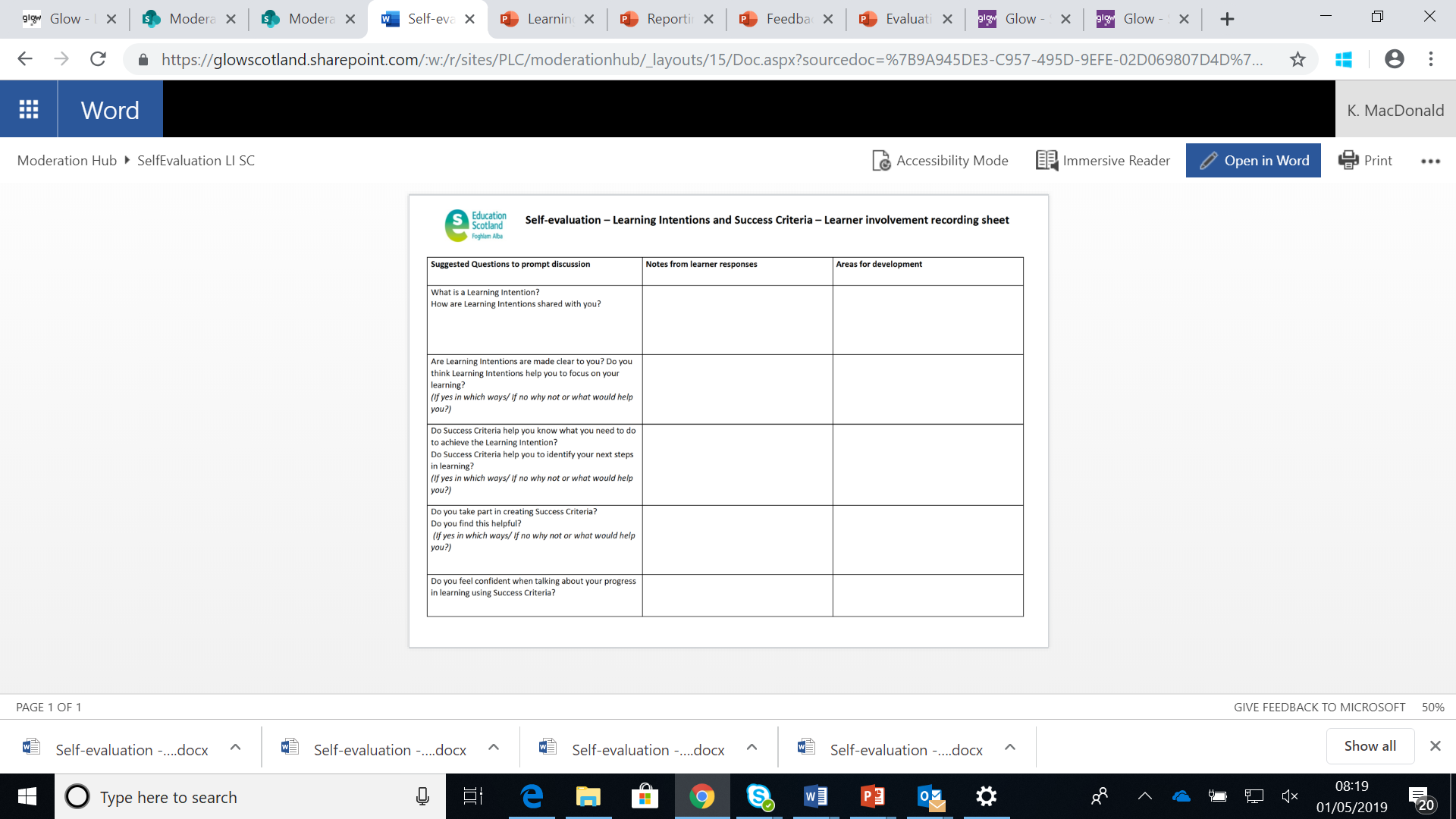 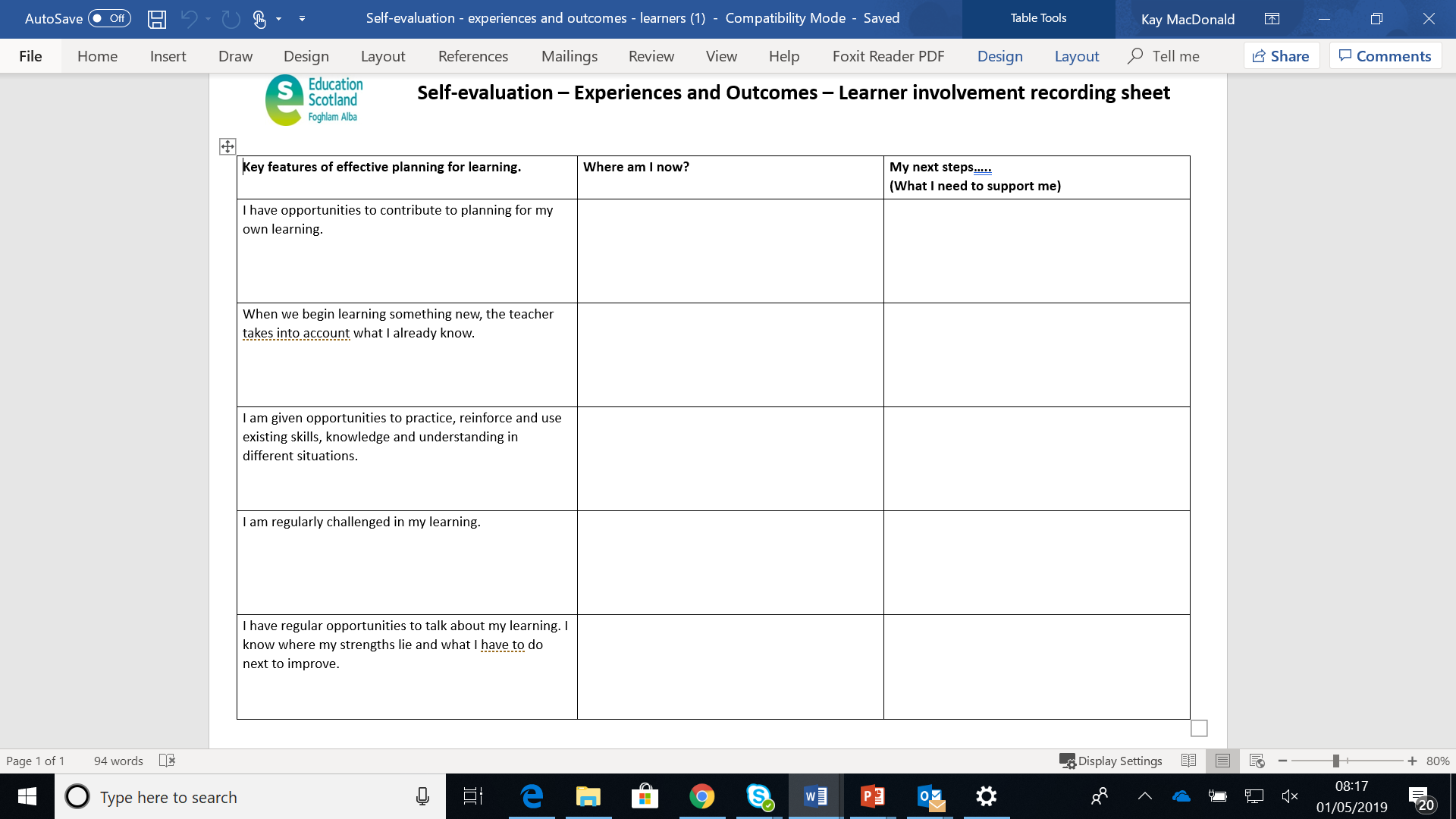 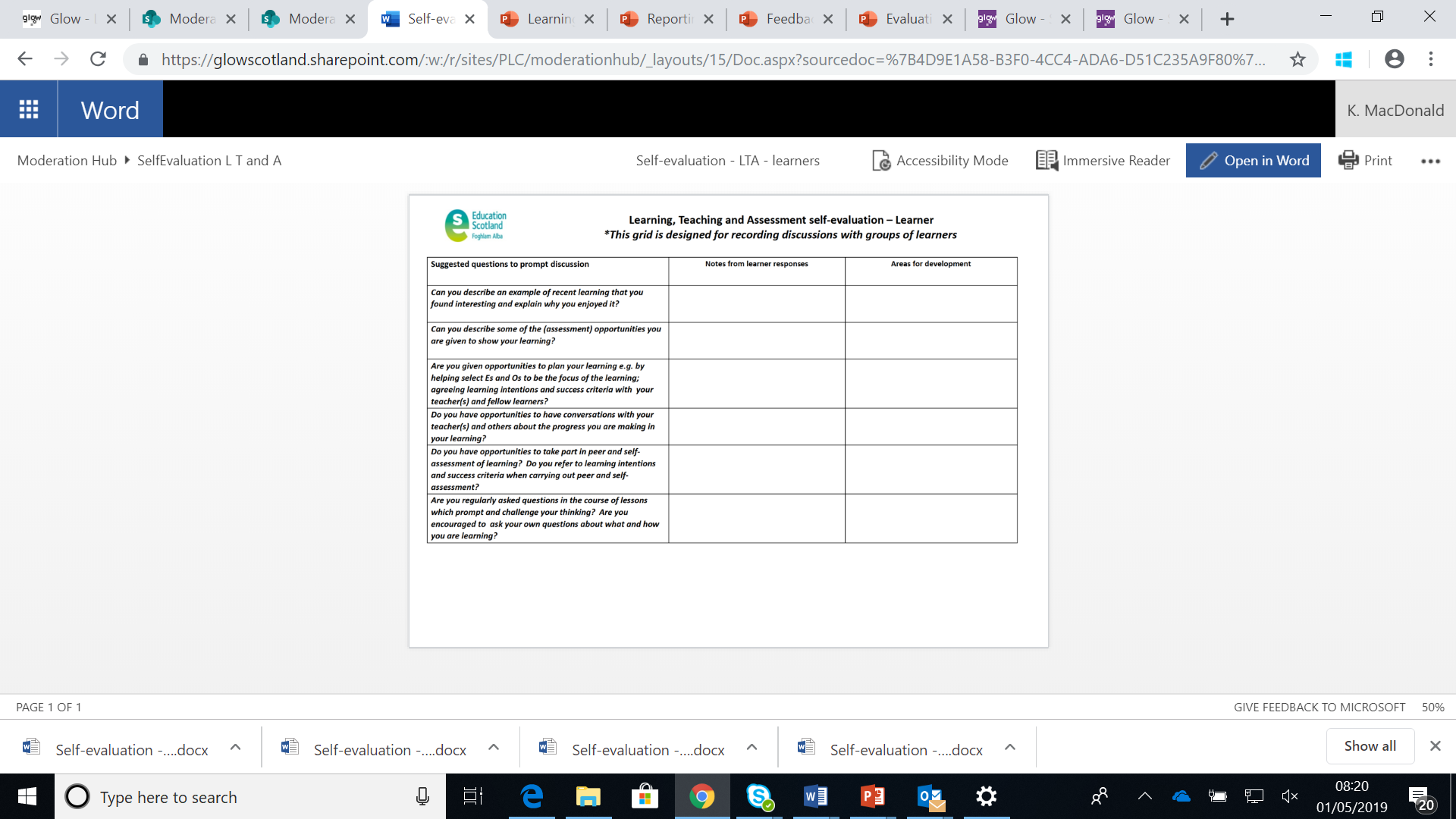 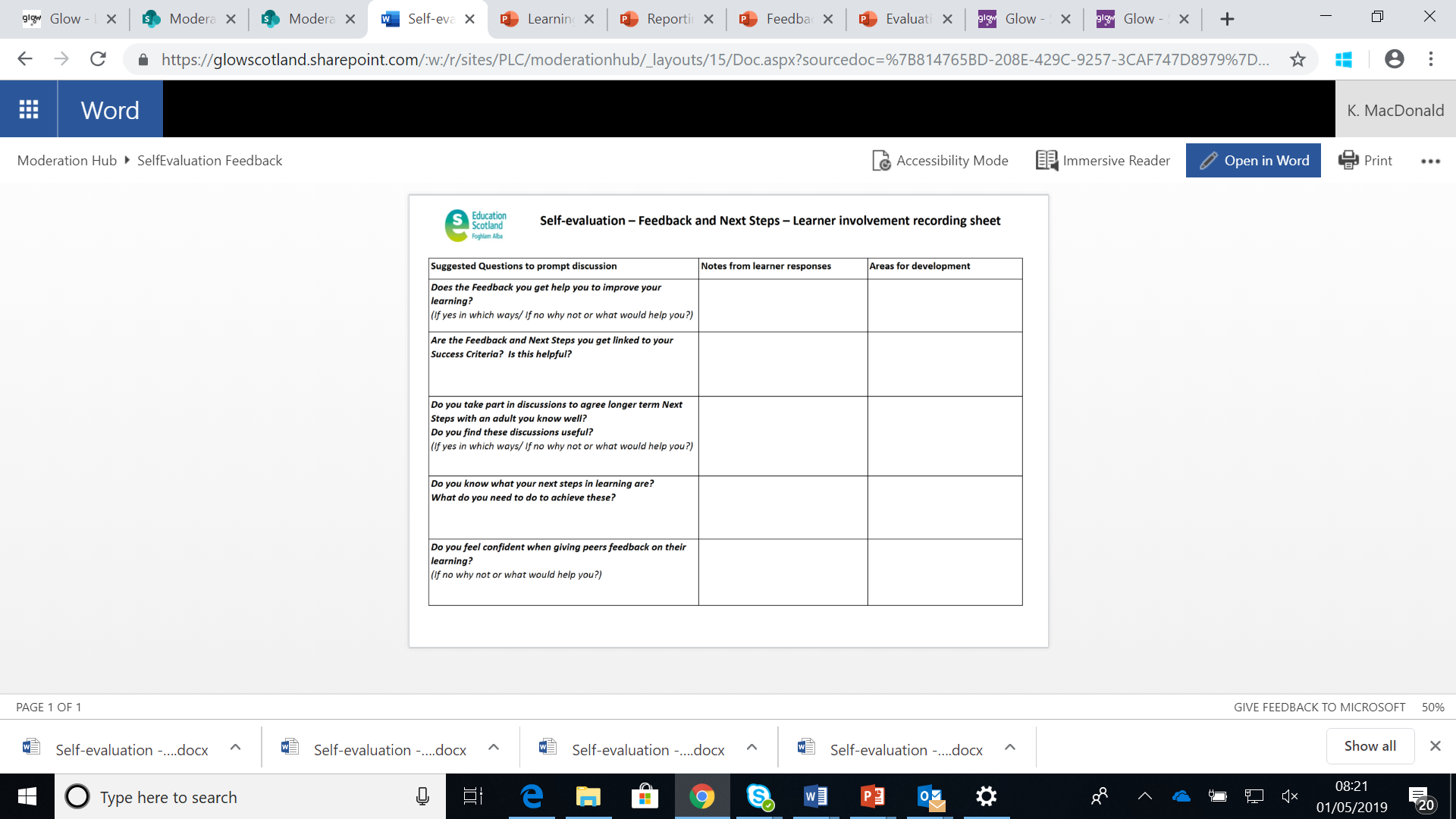 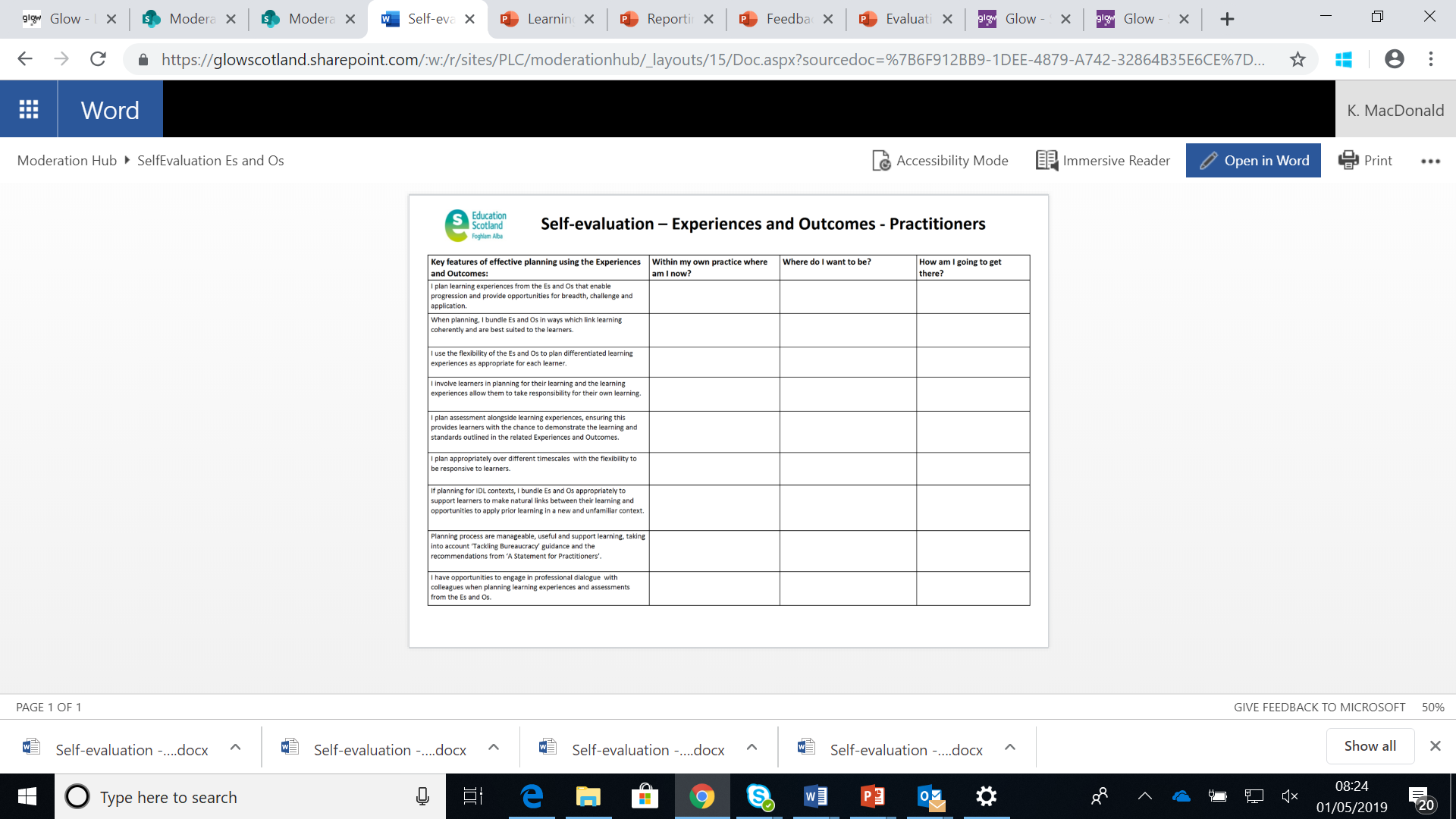 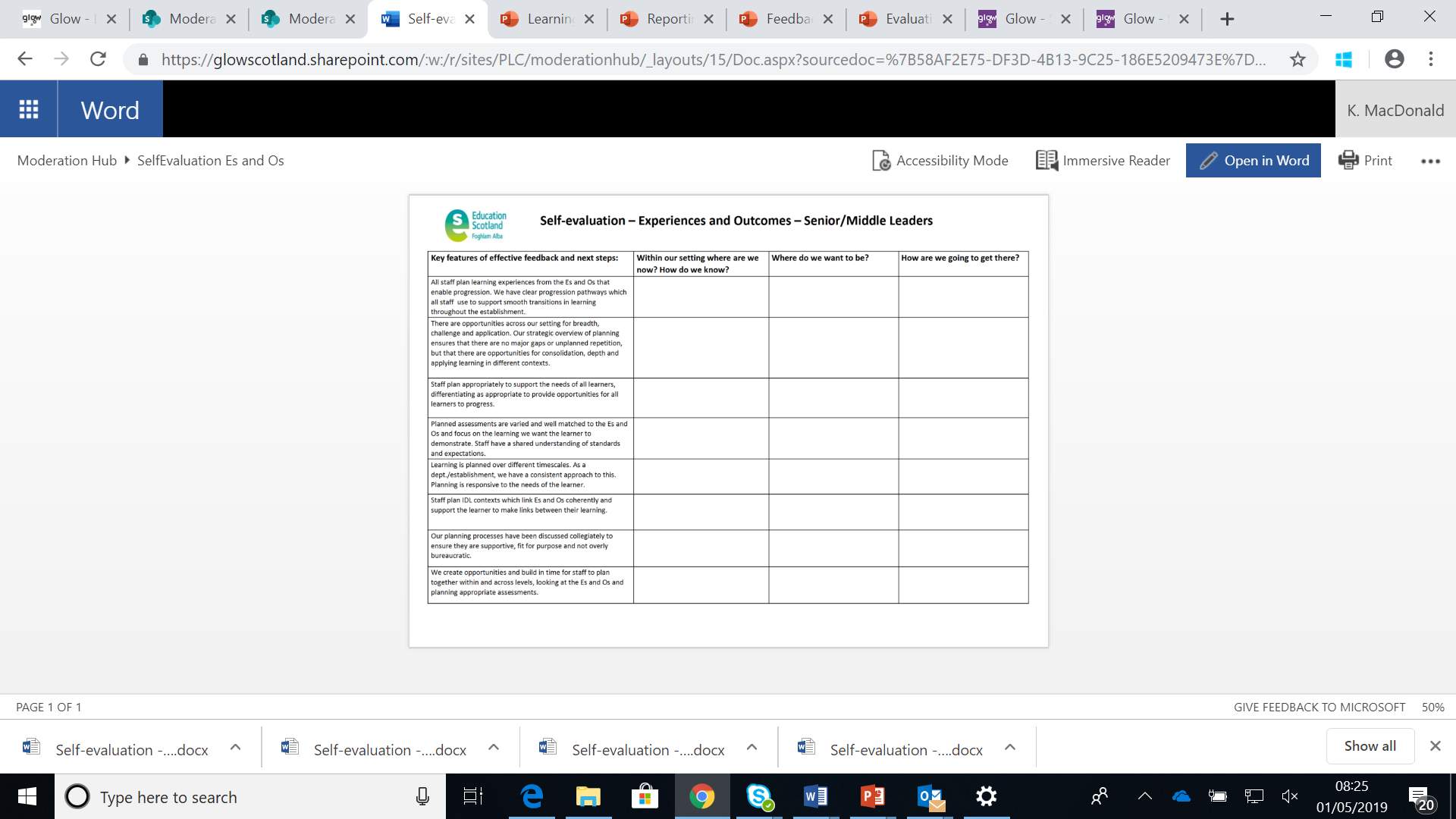 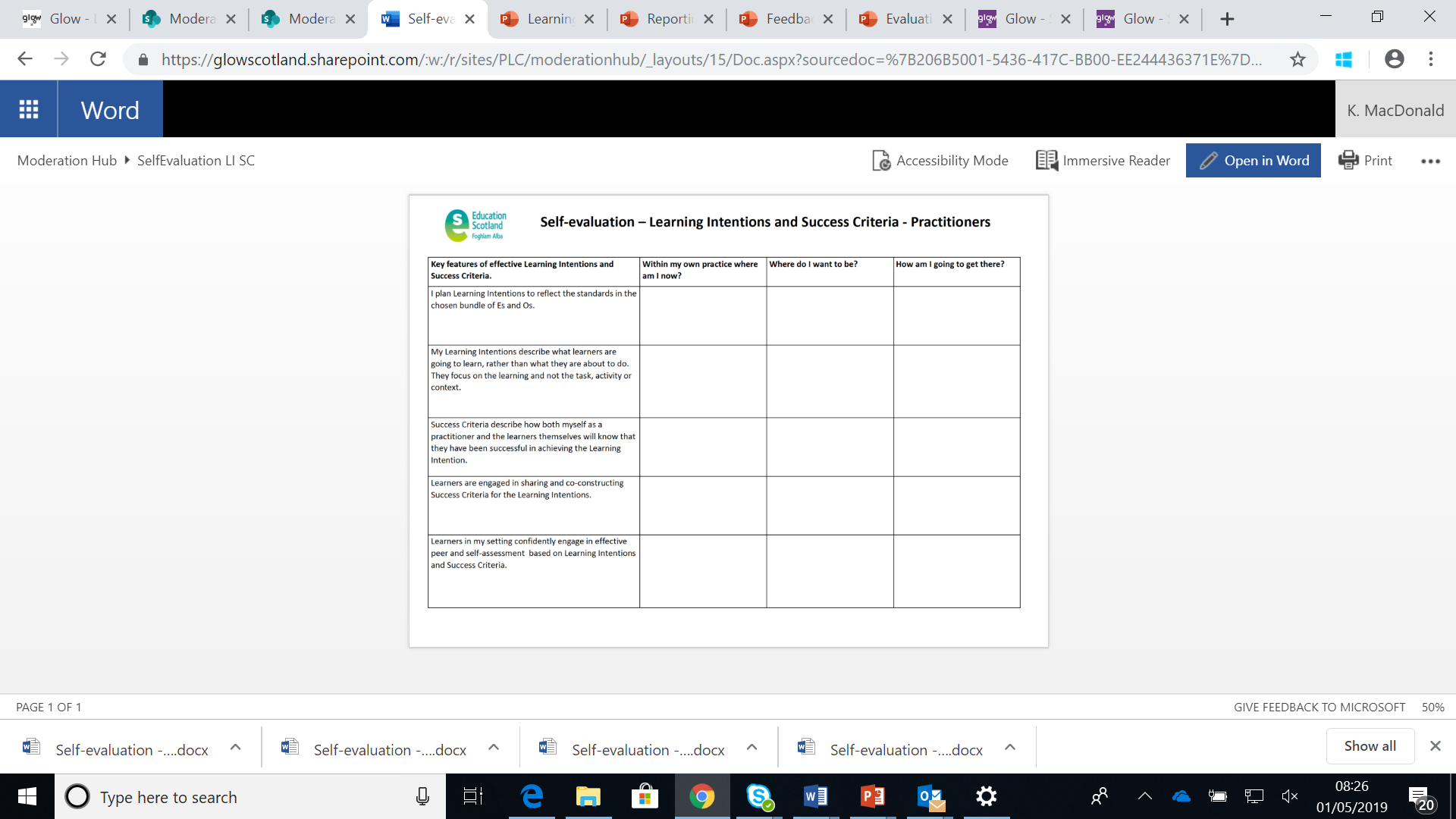 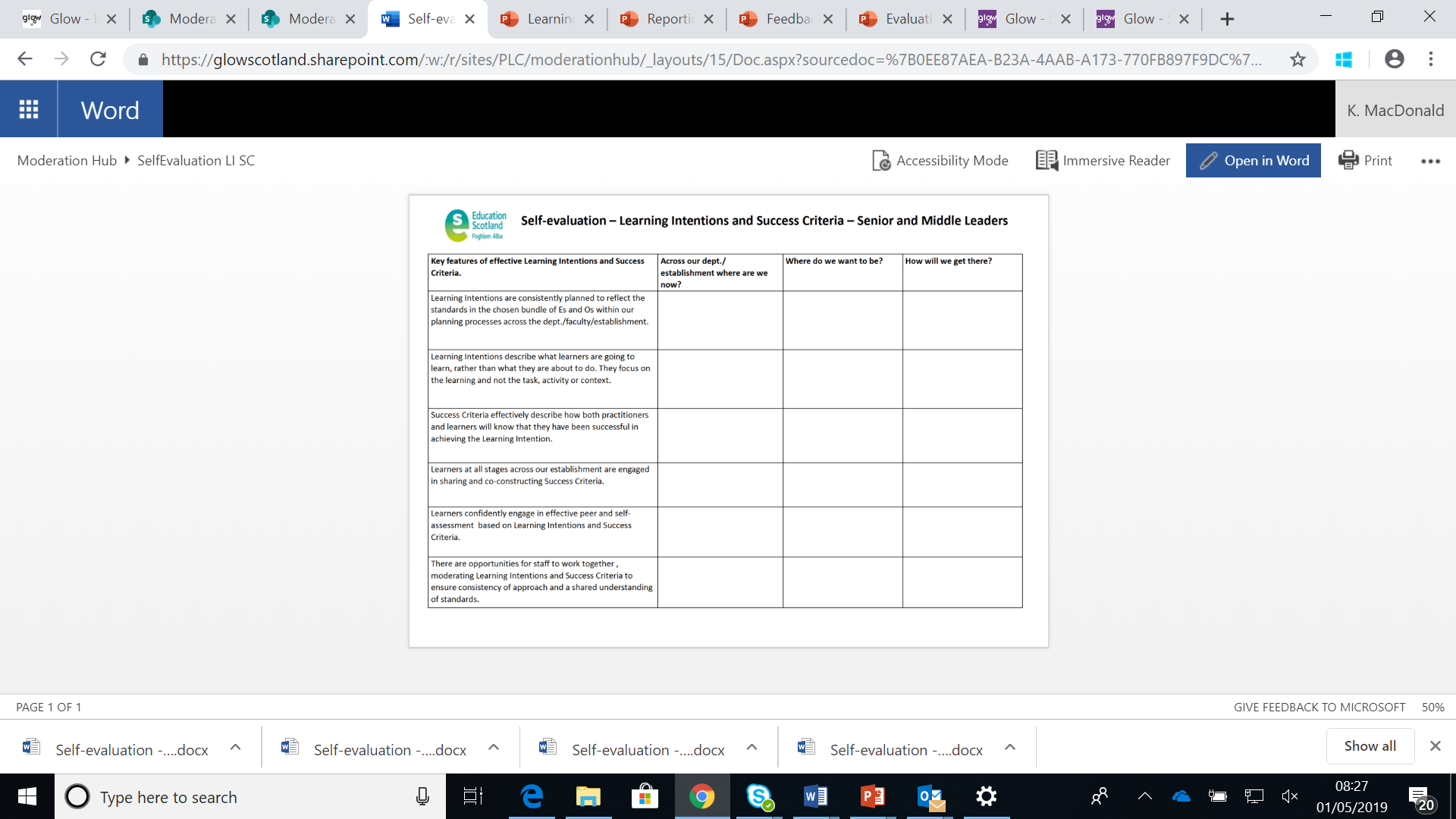 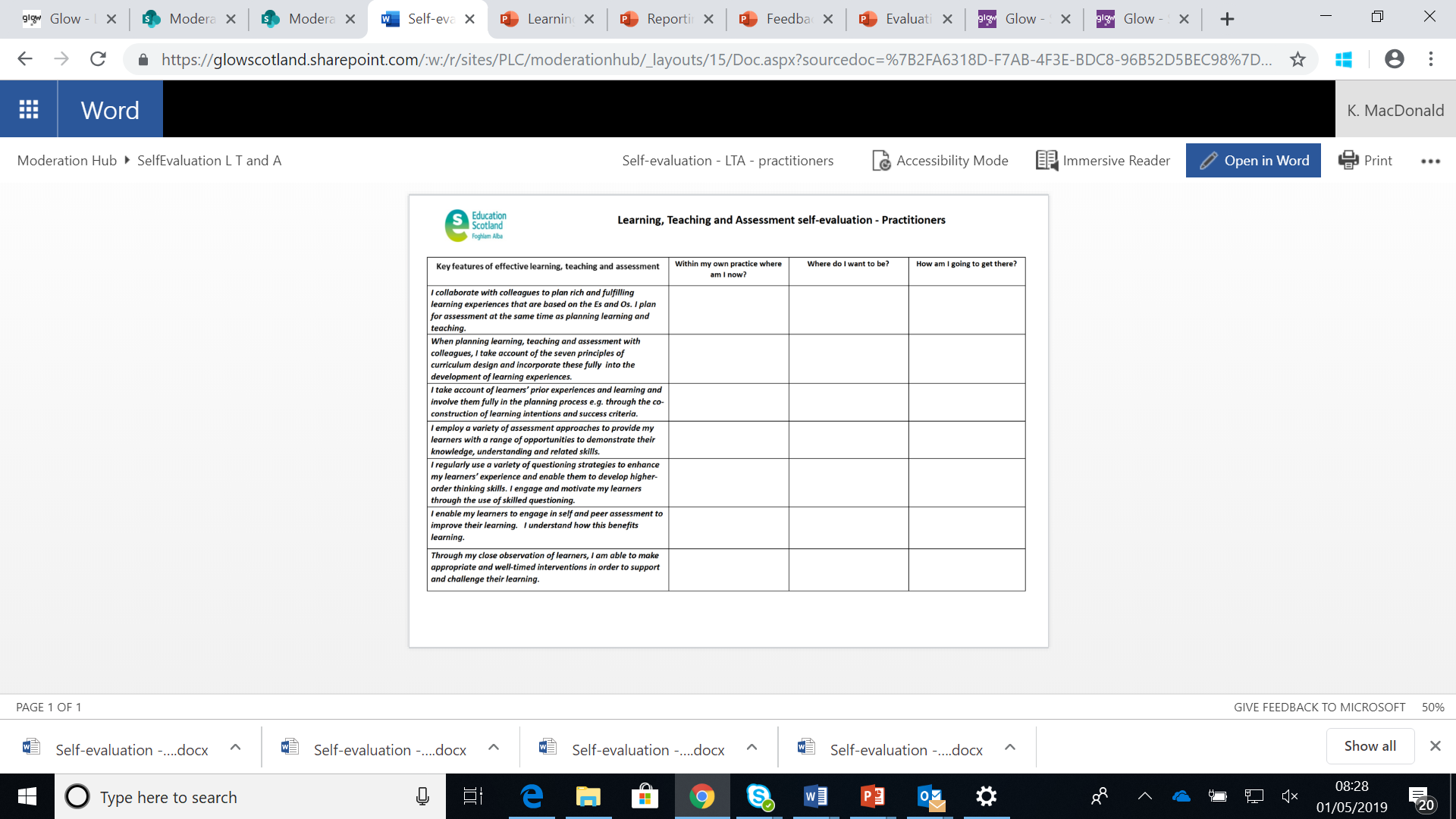 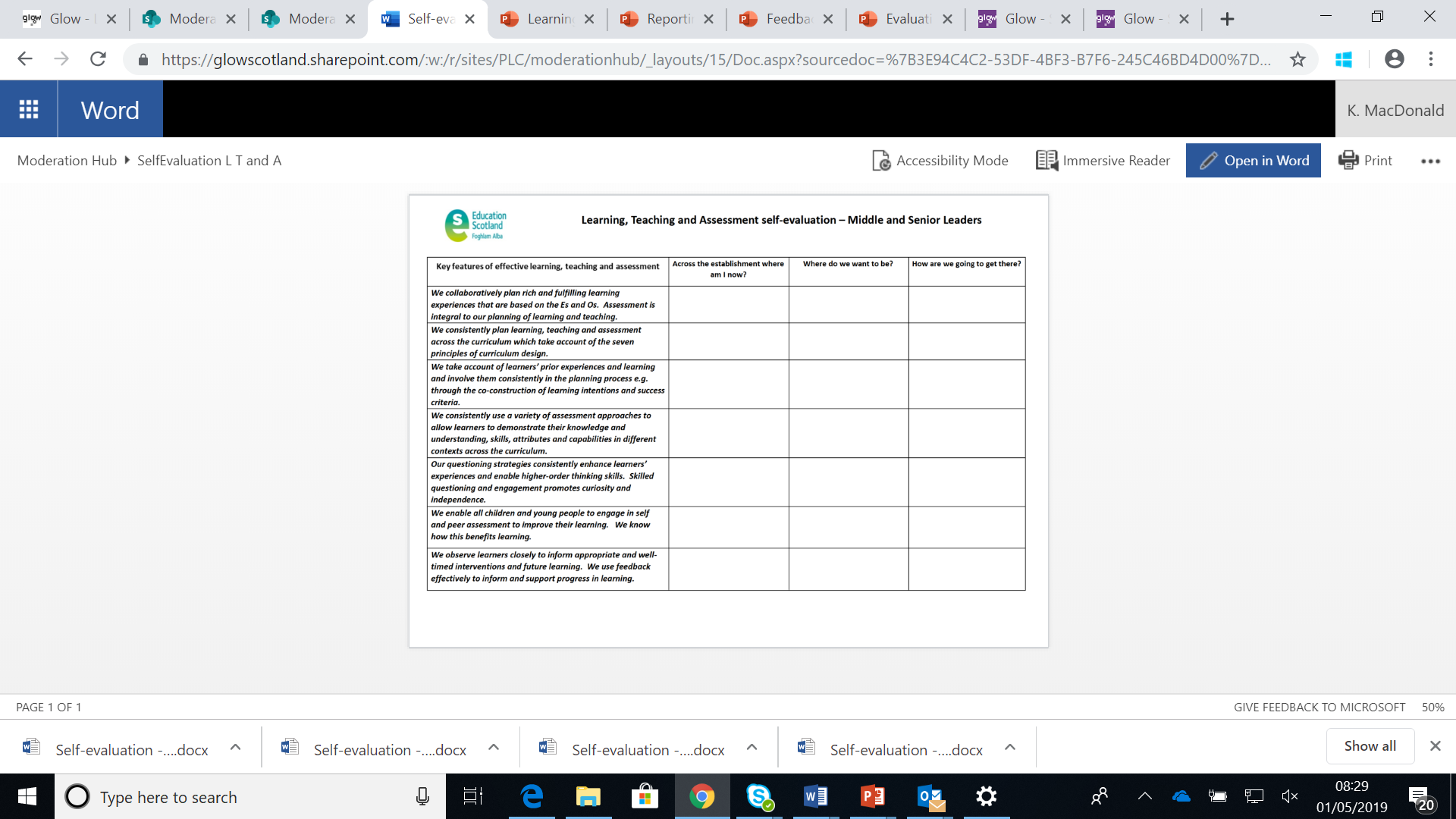 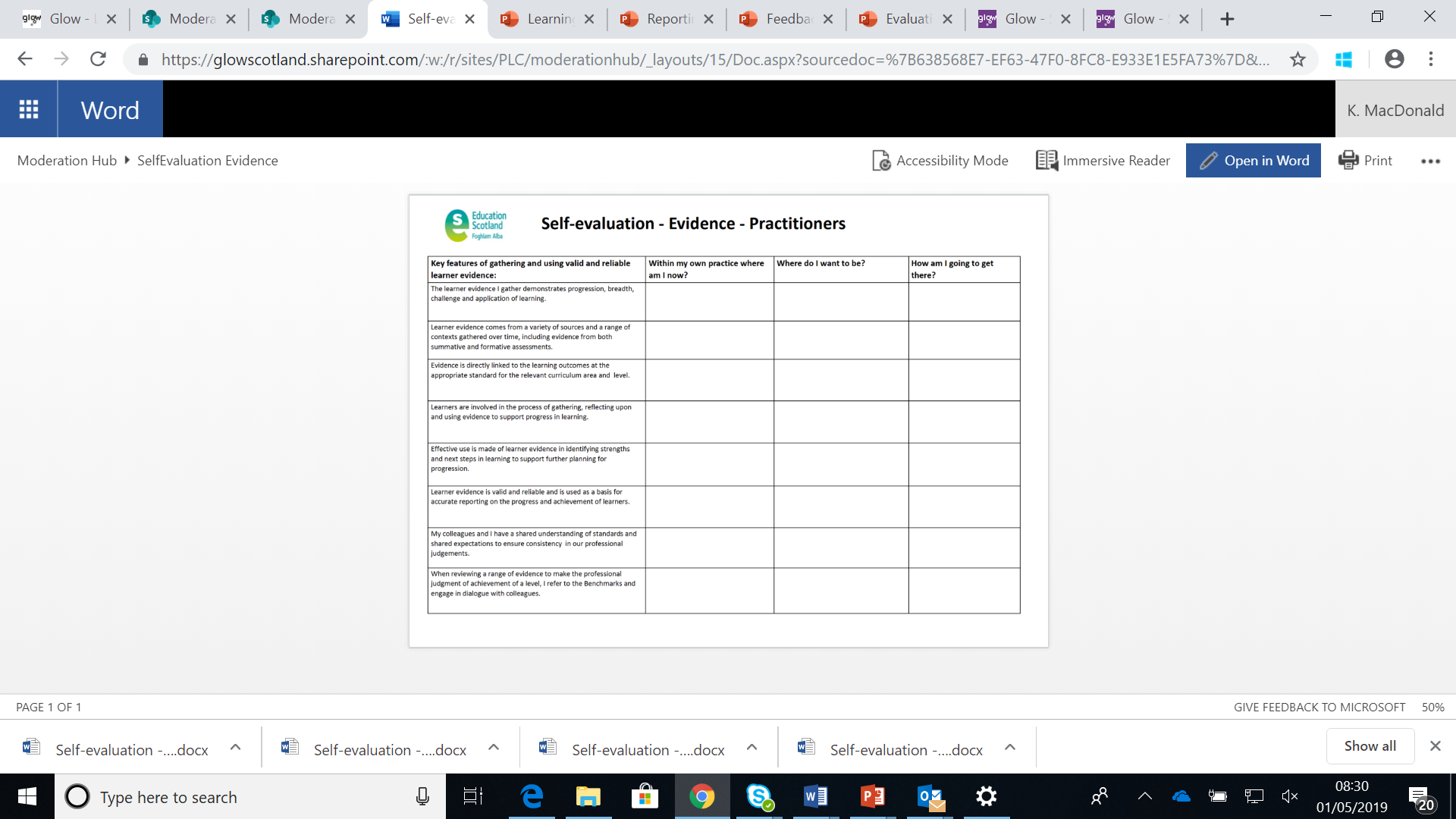 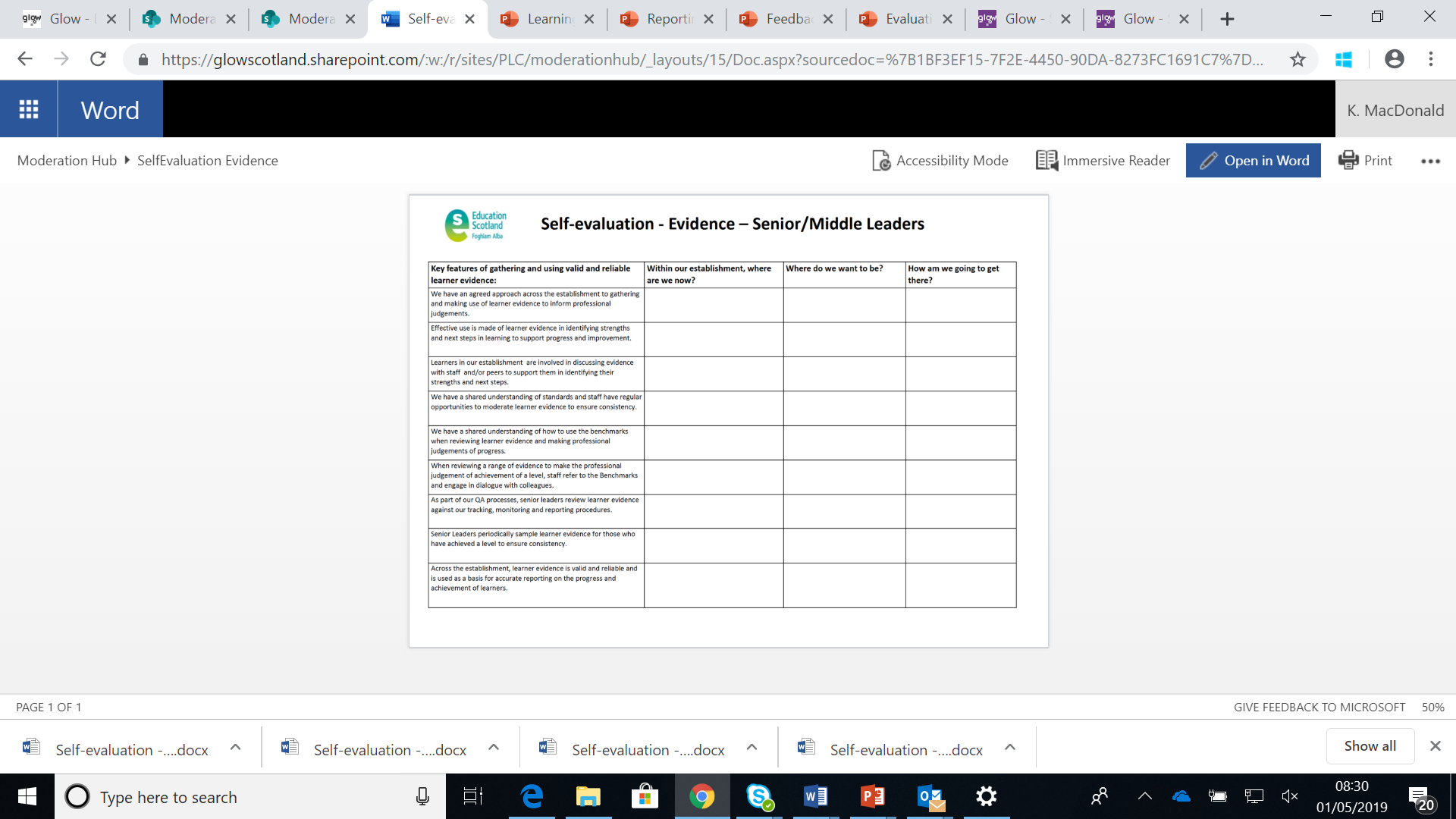 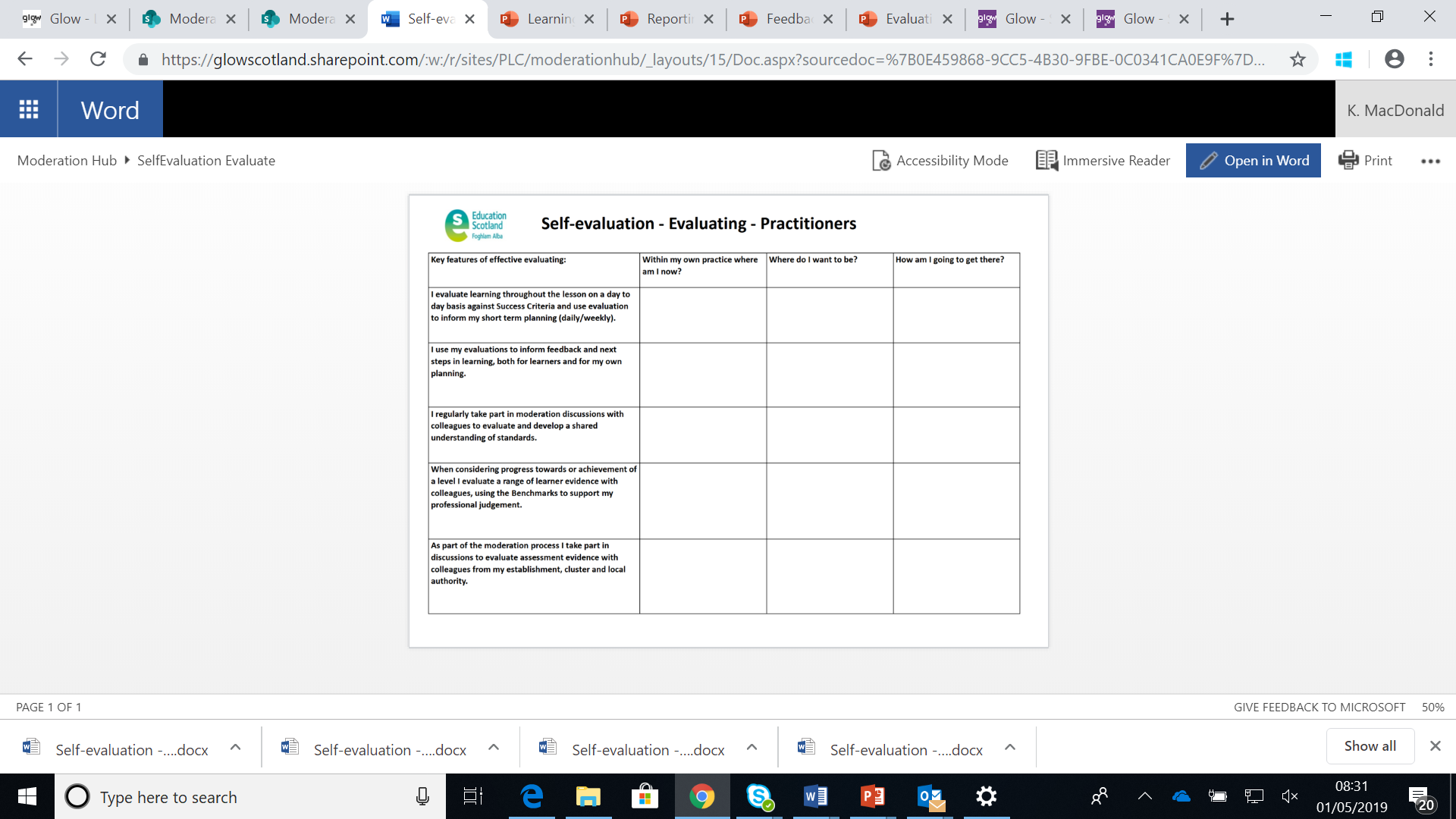 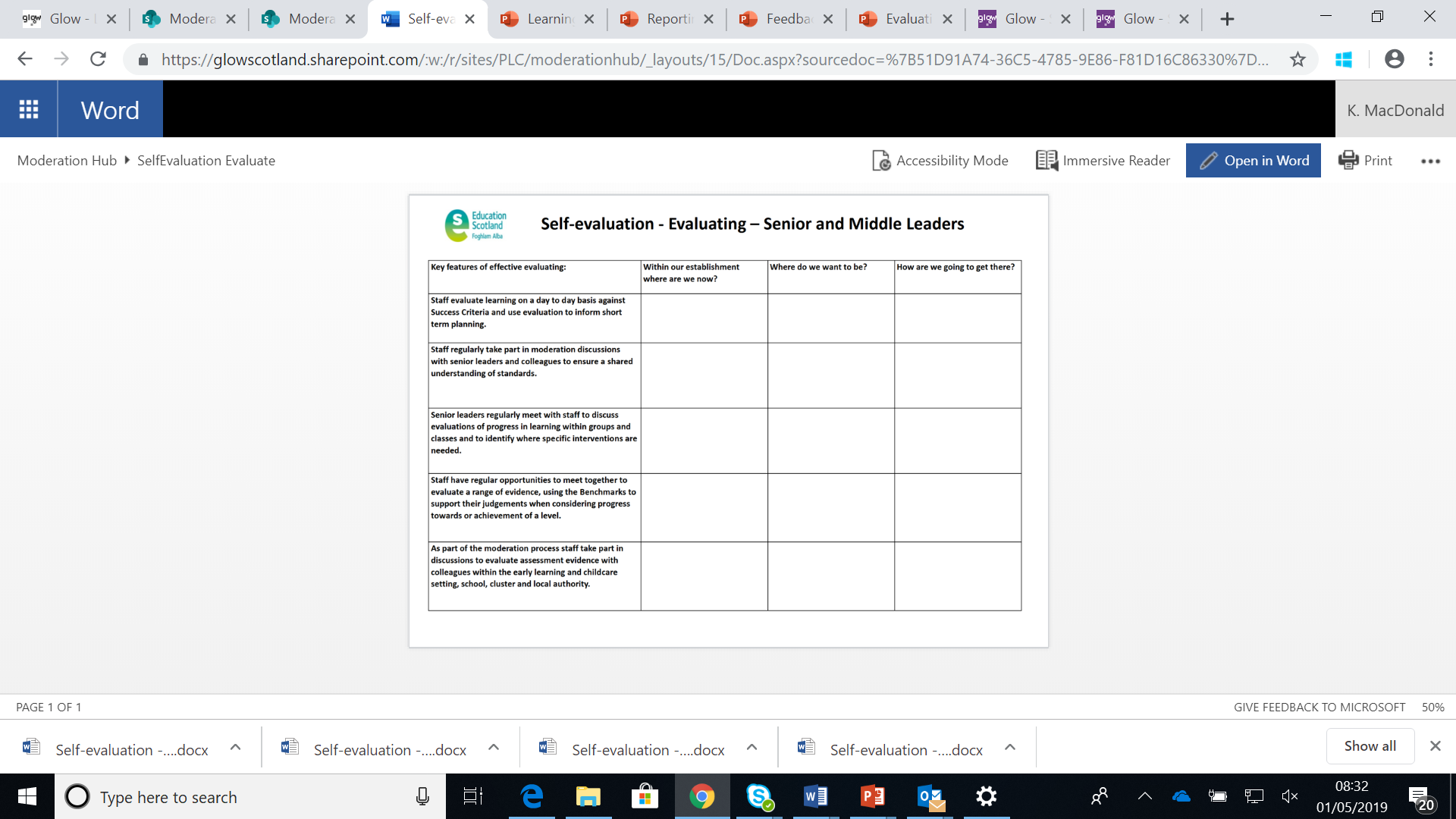 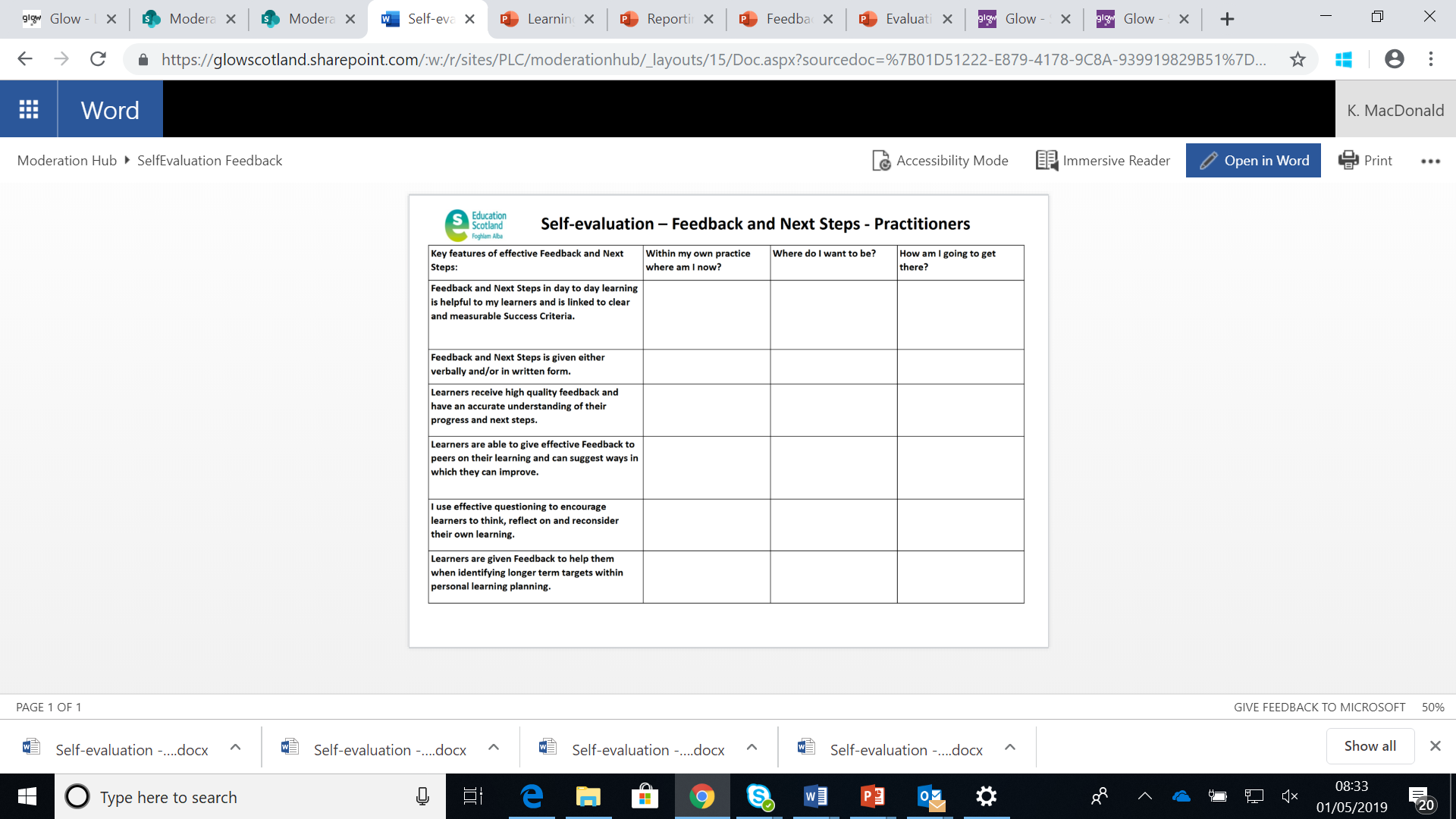 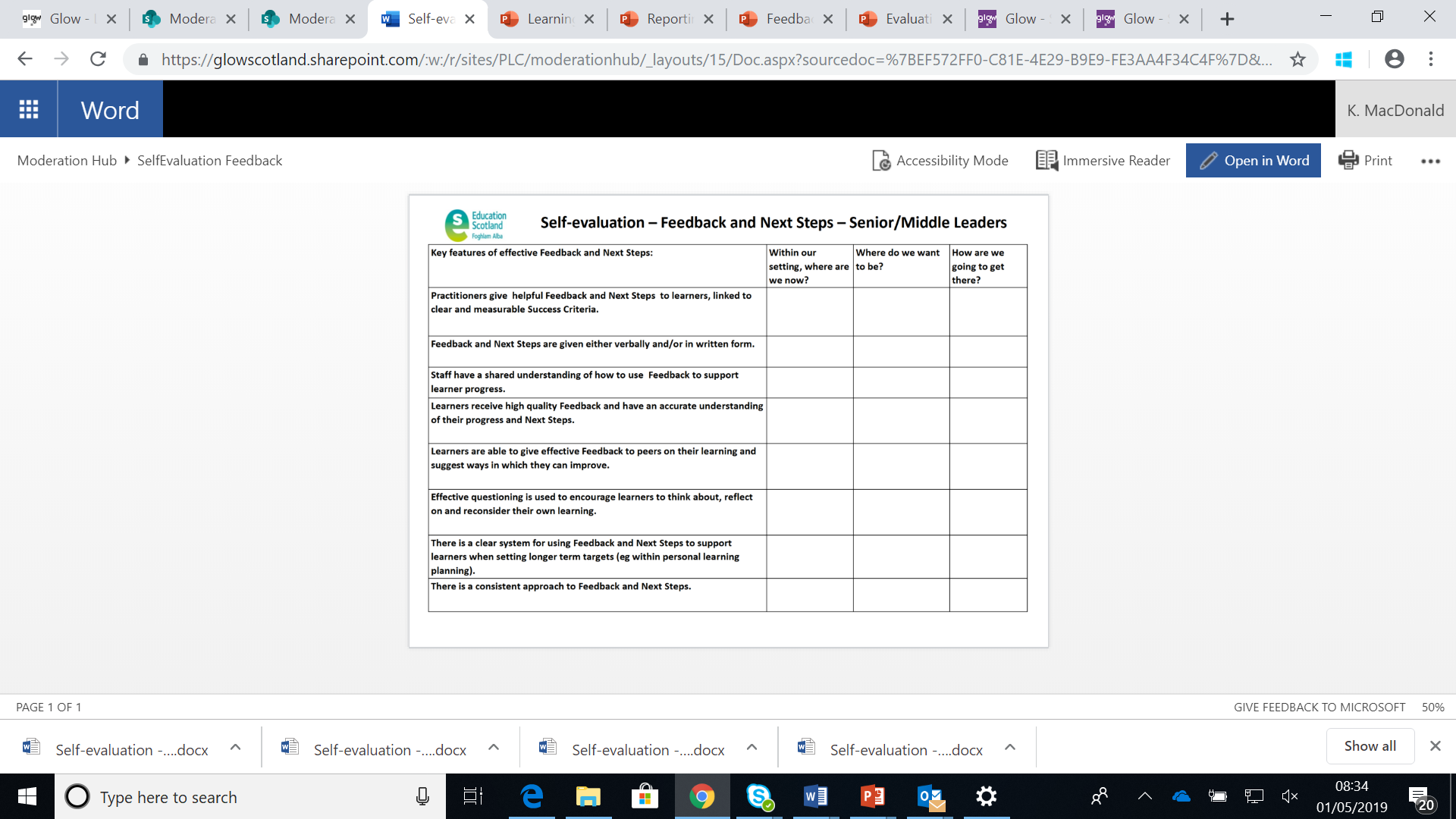 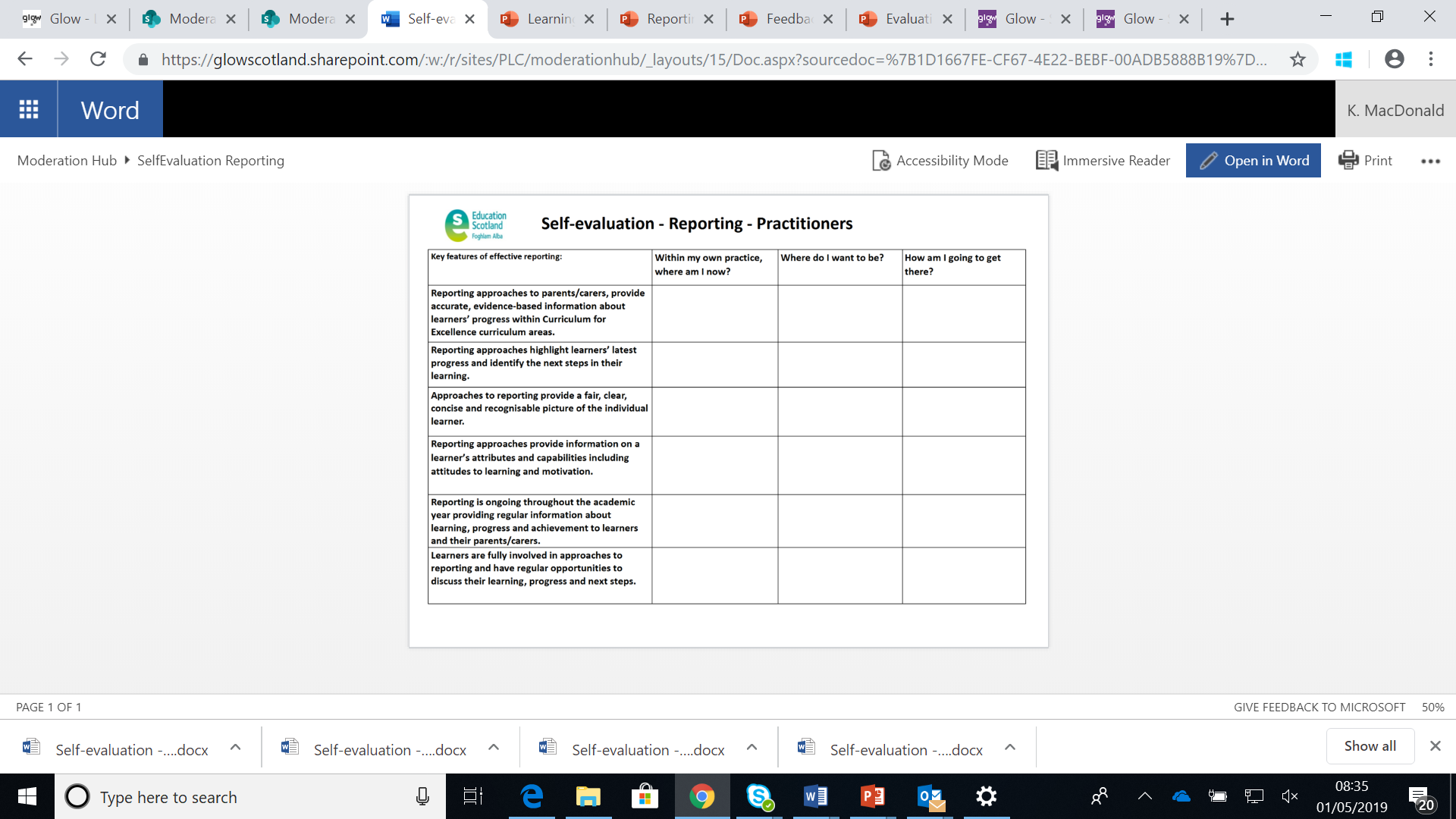 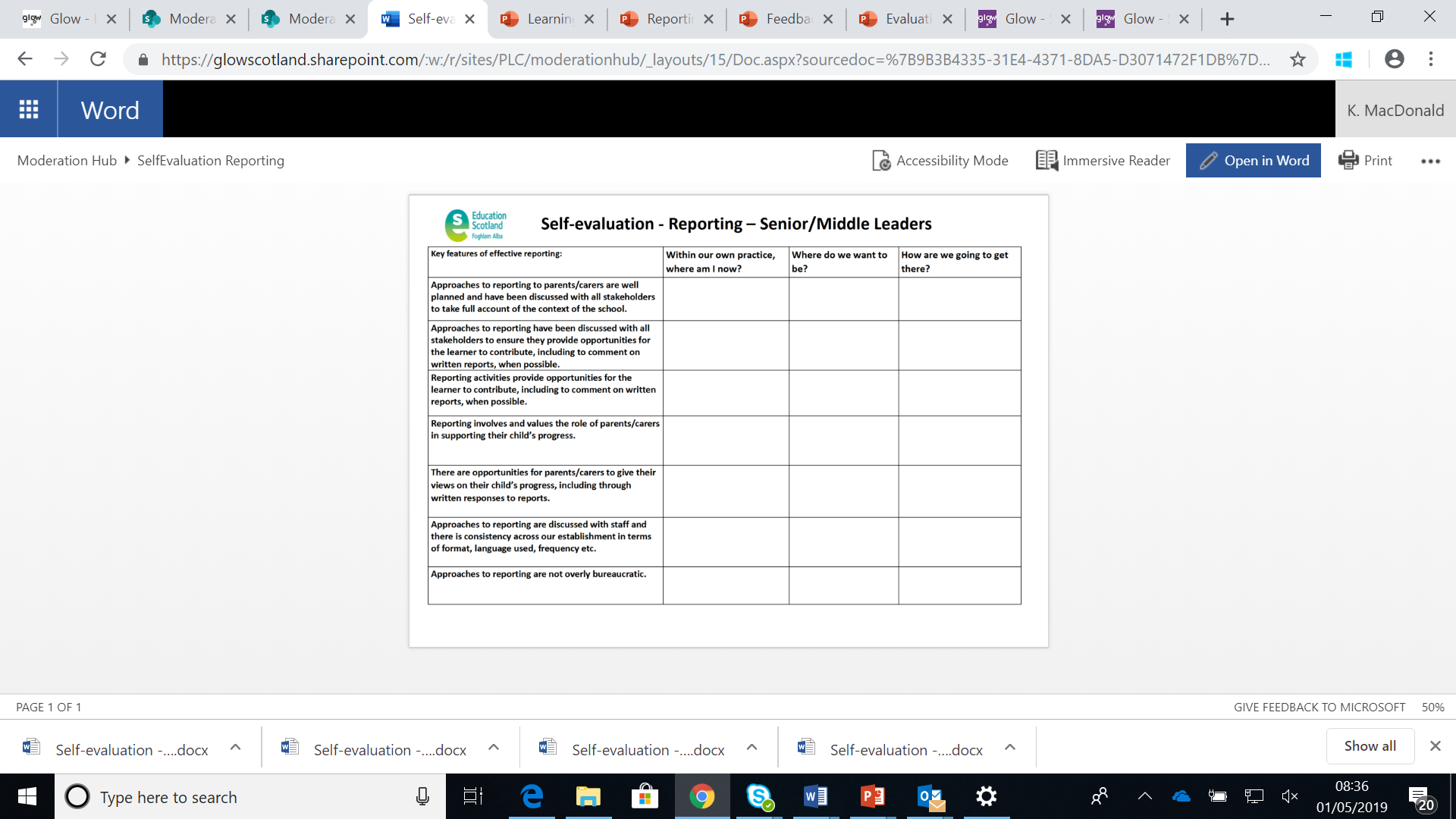 RepAssessment and ModerationAberdeenshireMay 2019Unclear LIImproved LIImprovementTo present an argument for and against euthanasia To be able to present a reasoned argument including “for” and “against” positionsUsing learning based language (“to be able to”); context (“euthanasia”) freeTo know what the local minister doesTo know the duties of a religious leaderRemoving context (“the local minister”)We will write a letter of complaint to the council about the lack of bins in the parkWe are learning to use the correct features of a formal letterFocussing on knowledge (“We are learning to use”) rather than product; based on a genre of writing outlined by E&Os (“formal letter”); and context freeUse traffic lights to assess what you know now, and at the end of the unit.StartEndI am able to name three things the mouth does to food.I am able to describe what the stomach does to food.I am able to explain how the small intestine is specifically adapted to do its job.I know and can describe what the gall bladder and pancreas do in the digestive system.I know and can name the three main types of enzymes and their jobs.Product Success CriteriaProcess Success CriteriaWhat pupils will be able to do or have by the end of the lesson(s); e.g.:You will have written a persuasive essay. What key steps pupils need to take in order to fulfil the Learning Intention; e.g.:Things to remember:Use an engaging opening (for example, a shocking statistic, a question, an anecdote)Include persuasive writing techniques throughoutInclude and explain evidence Use an effective conclusion (for example, a challenge to the reader, a reference to the introduction, a positive tone)Product Success CriteriaProcess Success CriteriaWhat pupils will be able to do or have by the end of the lesson(s); e.g.:You will know how to use the correct formula when calculating the area of a triangle.What key steps pupils need to take in order to fulfil the Learning Intention; e.g.:Method:Identify and measure the base and heightMultiply the base by the height and divide by 2Record in appropriate units WhenHowPurposeShort termReviewing evidence of day to day learning against success criteria.For learners - To give accurate feedback and identify next steps For practitioners - To inform short-term planningMedium TermReviewing a range of evidence from both recent learning and application of previous learning.For learners - To inform personal learning planning/target settingFor practitioners - To inform medium term planningLonger TermReviewing a range of evidence against Benchmarks. Considering breadth, challenge and application.For practitioners - To make judgements around learner progress towards or achievement of a level.School:Curricular AreaLevel:Subject (Secondary)Staff involvedDate:Moderation CriteriaQuality of EvidenceQuality of EvidenceQuality of EvidenceFeedback on strengths/areas for improvementModeration CriteriaStrongEvidenceSome EvidenceNo evidenceFeedback on strengths/areas for improvementLearning intentions/success CriteriaThe Lis and SC relate clearly to the Es and Os / Benchmarks selected and reflect the key learning being assessedSC are clear, relevant and measurable definitions of what success in learning looks like. The success criteria do not place a ceiling on the achievement of the learner There is evidence that learners are involved in agreeing success criteria where appropriate School:Curricular AreaLevel:Subject (Secondary)Staff involvedDate:Moderation CriteriaQuality of EvidenceQuality of EvidenceQuality of EvidenceFeedback on strengths/areas for improvementModeration CriteriaStrongEvidenceSome EvidenceNo evidenceFeedback on strengths/areas for improvementEvaluation of LearningLearner has met the success criteriaLearner has met the required level of challenge The learner has responded consistently well to the level of challenge set out in the experiences and outcomes for the level and has moved forward to new learning at the next level in some aspectsSchool:Curricular AreaLevel:Subject (Secondary)Staff involvedDate:Moderation CriteriaQuality of EvidenceQuality of EvidenceQuality of EvidenceFeedback on strengths/areas for improvementModeration CriteriaStrongEvidenceSome EvidenceNo evidenceFeedback on strengths/areas for improvementFeedbackLearners are getting on-going feedback on their workFeedback given is clearly based on the success criteriaFeedback clearly states the next steps for learnersFeedback includes a mix of self, peer and teacher assessmentHolistic Assessment TaskNote curric area, level and task noTraffic LightTraffic LightTraffic LightIf Amber, how would you improve this task?Holistic Assessment TaskNote curric area, level and task noRedAmberGreenIf Amber, how would you improve this task?Early Level LiteracyEarly Level LiteracyEarly Level LiteracyEarly Level LiteracyExperiences and OutcomesExperiences and OutcomesHolistic Assessment TaskBenchmarksListening and talkingAs I listen and talk in different situations, I am learning to take turns and am developing my awareness of when to talk and when to listen.LIT 0-02a / ENG 0-03aWithin real and imaginary situations, I share experiences and feelings, ideas and information in a way that communicates my message.LIT 0-09aAs I listen and take part in conversations and discussions, I discover new words and phrases which I use to help me express my ideas, thoughts and feelings.                             LIT 0-10aWrite a sentence about your favourite toy. Share your sentence with your shoulder partner.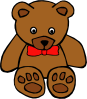 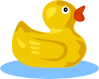 Makes an attempt to take turns when listening and talking in a variety of contexts.Use appropriate body language when listening to others, for example, eye contact. Listens and responds to others appropriately.Uses new vocabulary and phrases in different contexts, for example, when expressing ideas and feelings or discussing a text.Uses knowledge of sounds, letters and patterns to read words. Uses a range of stimuli to develop ideas for writing, for example, talk, pictures, objects, own experiences and/or role play.Shares feelings, experiences, information, messages or ideas in pictures and print.Writes to reflect own experiences and feelings using appropriate vocabulary to convey meaning.WritingI enjoy exploring and playing with the patterns and sounds of language and can use what I learn. LIT 0-01a / LIT 0-11a / LIT 0-20aI  explore sounds, letters and words, discovering how they work together, and I can use what I learn to help me as I read or write. ENG 0-12a / LIT 0-13a / LIT 0-21aWithin real and imaginary situations, I share experiences and feelings, ideas and information in a way that communicates my message.       LIT 0-26aWrite a sentence about your favourite toy. Share your sentence with your shoulder partner.Makes an attempt to take turns when listening and talking in a variety of contexts.Use appropriate body language when listening to others, for example, eye contact. Listens and responds to others appropriately.Uses new vocabulary and phrases in different contexts, for example, when expressing ideas and feelings or discussing a text.Uses knowledge of sounds, letters and patterns to read words. Uses a range of stimuli to develop ideas for writing, for example, talk, pictures, objects, own experiences and/or role play.Shares feelings, experiences, information, messages or ideas in pictures and print.Writes to reflect own experiences and feelings using appropriate vocabulary to convey meaning.ReadingI explore sounds, letters and words, discovering how they work together, and I can use what I learn to help me as I read and write. ENG 0-12a / LIT 0-13a / LIT 0-21aWrite a sentence about your favourite toy. Share your sentence with your shoulder partner.Makes an attempt to take turns when listening and talking in a variety of contexts.Use appropriate body language when listening to others, for example, eye contact. Listens and responds to others appropriately.Uses new vocabulary and phrases in different contexts, for example, when expressing ideas and feelings or discussing a text.Uses knowledge of sounds, letters and patterns to read words. Uses a range of stimuli to develop ideas for writing, for example, talk, pictures, objects, own experiences and/or role play.Shares feelings, experiences, information, messages or ideas in pictures and print.Writes to reflect own experiences and feelings using appropriate vocabulary to convey meaning.First Level Literacy First Level Literacy First Level Literacy First Level Literacy First Level Literacy Experiences and OutcomesExperiences and OutcomesExperiences and OutcomesHolistic Assessment TaskBenchmarksWritingI enjoy creating texts of my choice and I regularly select subject, purpose, format and resources to suit the needs of my audience.LIT 1-20a / LIT 2-20aI can spell the most commonly-used words, using my knowledge of letter patterns and spelling rules and use resources to help me spell tricky or unfamiliar words.LIT 1-21aI can write independently, use appropriate punctuation and order and link my sentences in a way that makes sense.LIT 1-22aThroughout the writing process, I can check that my writing makes sense.LIT 1-23aBy considering the type of text I am creating, I can select ideas and relevant information, organise these in a logical sequence and use words which will be interesting and/or useful for others.LIT 1-26aI can convey information, describe events or processes, share my opinions or persuade my reader in different ways. LIT 1-28a / LIT 1-29aI enjoy creating texts of my choice and I regularly select subject, purpose, format and resources to suit the needs of my audience.LIT 1-20a / LIT 2-20aI can spell the most commonly-used words, using my knowledge of letter patterns and spelling rules and use resources to help me spell tricky or unfamiliar words.LIT 1-21aI can write independently, use appropriate punctuation and order and link my sentences in a way that makes sense.LIT 1-22aThroughout the writing process, I can check that my writing makes sense.LIT 1-23aBy considering the type of text I am creating, I can select ideas and relevant information, organise these in a logical sequence and use words which will be interesting and/or useful for others.LIT 1-26aI can convey information, describe events or processes, share my opinions or persuade my reader in different ways. LIT 1-28a / LIT 1-29aWe have been learning about renewable energy. Write 5 facts that you have learned.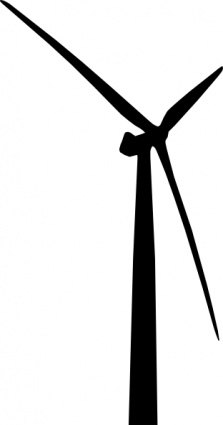 Creates texts for a range of purposes and audiences. Uses knowledge of phonics and spelling strategies when spelling familiar and unfamiliar words.Writes independently, punctuating most sentences accurately using a capital letter, full stop, question mark or exclamation mark.  Plans and organises ideas and information using an appropriate format.Includes relevant information in written texts.Organises writing appropriate to audience and in a logical order.Uses relevant and/or interesting vocabulary as appropriate for the context.Selects, organises and conveys information in different ways.Uses appropriate vocabulary and language for specific purposes.Creates texts with evidence of structure.Checks writing to ensure it makes sense.Experiences and OutcomesExperiences and OutcomesExperiences and OutcomesHolistic Assessment TaskBenchmarksListening and TalkingListening and TalkingWhen listening and talking with others for different purposes, I can exchange information, experiences, explanations, ideas and opinions, and clarify points by asking questions or by asking others to say more.                                    LIT 1-09aI can communicate clearly when engaging with others within and beyond my place of learning, using selected resources as required.                                          LIT 1-10a 2. We have been learning about castles. Primary 3 are going to visit Doune Castle next week. Research Doune Castle using the information books and internet. Use what you have learned to create a leaflet providing Primary 3 with information about the castle.  They will use this leaflet to help them choose which rooms to visit and exhibits to see.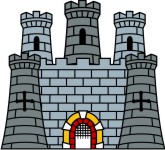 Doune Castle task continued…..Selects and shares ideas/information using appropriate vocabulary in a logical order.Selects and uses with support appropriate resources to engage with others, for example, objects, pictures and/or photographs. Reads an increasing number of common/high frequency words, key reading words, core topic words and words of personal significance.Uses context clues to read and understand texts.Finds key information from a text using different strategies.Identifies the main ideas of texts.Creates texts for a range of purposes and audiences. Uses knowledge of phonics and spelling strategies when spelling familiar and unfamiliar words.Writes independently, punctuating most sentences accurately using a capital letter, full stop, question mark or exclamation mark.  Plans and organises ideas and information using an appropriate format.Includes relevant information in written texts.Organises writing appropriate to audience and in a logical order.Uses relevant and/or interesting vocabulary as appropriate for the context.Selects, organises and conveys information in different ways..Creates texts with evidence of structureChecks writing to ensure it makes sense.ReadingReadingUsing what I know about the features of different types of texts, I can find, select, sort and use information for a specific purpose.                                    LIT 1-14aTo show my understanding across different areas of learning, I can identify and consider the purpose and main ideas of a text.                                     LIT 1-16a2. We have been learning about castles. Primary 3 are going to visit Doune Castle next week. Research Doune Castle using the information books and internet. Use what you have learned to create a leaflet providing Primary 3 with information about the castle.  They will use this leaflet to help them choose which rooms to visit and exhibits to see.Doune Castle task continued…..Selects and shares ideas/information using appropriate vocabulary in a logical order.Selects and uses with support appropriate resources to engage with others, for example, objects, pictures and/or photographs. Reads an increasing number of common/high frequency words, key reading words, core topic words and words of personal significance.Uses context clues to read and understand texts.Finds key information from a text using different strategies.Identifies the main ideas of texts.Creates texts for a range of purposes and audiences. Uses knowledge of phonics and spelling strategies when spelling familiar and unfamiliar words.Writes independently, punctuating most sentences accurately using a capital letter, full stop, question mark or exclamation mark.  Plans and organises ideas and information using an appropriate format.Includes relevant information in written texts.Organises writing appropriate to audience and in a logical order.Uses relevant and/or interesting vocabulary as appropriate for the context.Selects, organises and conveys information in different ways..Creates texts with evidence of structureChecks writing to ensure it makes sense.WritingWritingI enjoy creating texts of my choice and I regularly select subject, purpose, format and resources to suit the needs of my audience.                 LIT 1-20a / LIT 2-20aI can write independently, use appropriate punctuation and order and link my sentences in a way that makes sense.                              LIT 1-22aThroughout the writing process, I can check that my writing makes sense.LIT 1-23aI can present my writing in a way that will make it legible and attractive for my reader, combining words, images and other features.LIT 1-24a By considering the type of text I am creating, I can select ideas and relevant information, organise these in a logical sequence and use words which will be interesting and/or useful for others.                                        LIT 1-26aI can convey information, describe events or processes, share my opinions or persuade my reader in different ways. LIT 1-28a / LIT 1-29a2. We have been learning about castles. Primary 3 are going to visit Doune Castle next week. Research Doune Castle using the information books and internet. Use what you have learned to create a leaflet providing Primary 3 with information about the castle.  They will use this leaflet to help them choose which rooms to visit and exhibits to see.Doune Castle task continued…..Selects and shares ideas/information using appropriate vocabulary in a logical order.Selects and uses with support appropriate resources to engage with others, for example, objects, pictures and/or photographs. Reads an increasing number of common/high frequency words, key reading words, core topic words and words of personal significance.Uses context clues to read and understand texts.Finds key information from a text using different strategies.Identifies the main ideas of texts.Creates texts for a range of purposes and audiences. Uses knowledge of phonics and spelling strategies when spelling familiar and unfamiliar words.Writes independently, punctuating most sentences accurately using a capital letter, full stop, question mark or exclamation mark.  Plans and organises ideas and information using an appropriate format.Includes relevant information in written texts.Organises writing appropriate to audience and in a logical order.Uses relevant and/or interesting vocabulary as appropriate for the context.Selects, organises and conveys information in different ways..Creates texts with evidence of structureChecks writing to ensure it makes sense.Experiences and OutcomesExperiences and OutcomesExperiences and OutcomesHolistic Assessment TaskBenchmarksWritingI enjoy creating texts of my choice and I regularly select subject, purpose, format and resources to suit the needs of my audience.LIT 1-20a / LIT 2-20aI can write independently, use appropriate punctuation and order and link my sentences in a way that makes sense.                     LIT 1-22aThroughout the writing process, I can check that my writing makes sense.                     LIT 1-23aI can present my writing in a way that will make it legible and attractive for my reader, combining words, images and other features.LIT 1-24aBy considering the type of text I am creating, I can select ideas and relevant information, organise these in a logical sequence and use words which will be interesting and/or useful for others.                                                  LIT 1-26aI can convey information, describe events or processes, share my opinions or persuade my reader in different ways. LIT 1-28a / LIT 1-29aI enjoy creating texts of my choice and I regularly select subject, purpose, format and resources to suit the needs of my audience.LIT 1-20a / LIT 2-20aI can write independently, use appropriate punctuation and order and link my sentences in a way that makes sense.                     LIT 1-22aThroughout the writing process, I can check that my writing makes sense.                     LIT 1-23aI can present my writing in a way that will make it legible and attractive for my reader, combining words, images and other features.LIT 1-24aBy considering the type of text I am creating, I can select ideas and relevant information, organise these in a logical sequence and use words which will be interesting and/or useful for others.                                                  LIT 1-26aI can convey information, describe events or processes, share my opinions or persuade my reader in different ways. LIT 1-28a / LIT 1-29a3. We are delighted that we now have gained our 4th green flag.  However, the younger children in the school have been dropping their litter in the playground.  Write them a letter to persuade them not to drop their litter.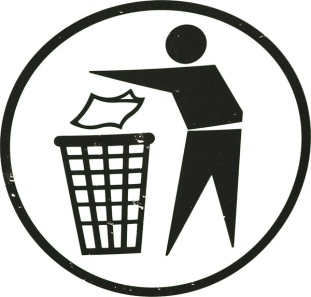 Selects and shares ideas/information using appropriate vocabulary in a logical order.Creates texts for a range of purposes and audiences. Uses knowledge of phonics and spelling strategies when spelling familiar and unfamiliar words.Writes independently, punctuating most sentences accurately using a capital letter, full stop, question mark or exclamation mark.  Plans and organises ideas and information using an appropriate format.Includes relevant information in written texts.Organises writing appropriate to audience and in a logical order.Uses relevant and/or interesting vocabulary as appropriate for the context.Uses appropriate vocabulary and language for specific purposes.Creates texts with evidence of structureChecks writing to ensure it makes sense.Shares own viewpoint and makes use of vocabulary and language to persuade the reader.Experiences and OutcomesExperiences and OutcomesExperiences and OutcomesHolistic Assessment TaskBenchmarksReadingI am learning to select and use strategies and resources before I read, and as I read, to help make the meaning of texts clear.                          LIT 1-13aUsing what I know about the features of different types of texts, I can find, select, sort and use information for a specific purpose.              LIT 1-14aTo show my understanding across different areas of learning, I can identify and consider the purpose and main ideas of a text.                                   LIT 1-16aI am learning to select and use strategies and resources before I read, and as I read, to help make the meaning of texts clear.                          LIT 1-13aUsing what I know about the features of different types of texts, I can find, select, sort and use information for a specific purpose.              LIT 1-14aTo show my understanding across different areas of learning, I can identify and consider the purpose and main ideas of a text.                                   LIT 1-16a4. Using the different catalogues on your table, find 5 toys that you think Santa should bring to our class to use during wet plays. Write a letter to Santa letting him know which ones you would like for our class and why.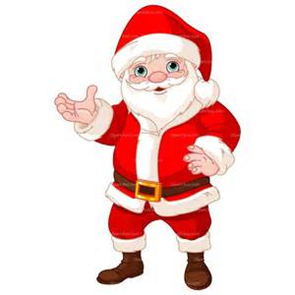 Uses context clues to read and understand texts.Finds key information from a text using different strategies.Identifies the main ideas of texts.  Selects and shares ideas/information using appropriate vocabulary in a logical order.Links sentences using common conjunctions, for example, and, because, but or so.Starts sentences in a variety of ways to engage the reader.Presents writing in a clear and legible way.Checks writing to ensure it makes sense.Writes independently, punctuating most sentences accurately using a capital letter, full stop, question mark or exclamation mark.  Creates texts with evidence of structureShares own viewpoint and makes use of vocabulary and language to persuade the reader.Plans and organises ideas and information using an appropriate format.Includes relevant information in written texts.Organises writing appropriate to audience and in a logical order.Uses relevant and/or interesting vocabulary as appropriate for the context.WritingI can spell the most commonly-used words, using my knowledge of letter patterns and spelling rules and use resources to help me spell tricky or unfamiliar words.                                                       LIT 1-21aI can write independently, use appropriate punctuation and order and link my sentences in a way that makes sense.                                   LIT 1-22aThroughout the writing process, I can check that my writing makes sense.                              LIT 1-23aBy considering the type of text I am creating, I can select ideas and relevant information, organise these in a logical sequence and use words which will be interesting and/or useful for others.             LIT 1-26aI can spell the most commonly-used words, using my knowledge of letter patterns and spelling rules and use resources to help me spell tricky or unfamiliar words.                                                       LIT 1-21aI can write independently, use appropriate punctuation and order and link my sentences in a way that makes sense.                                   LIT 1-22aThroughout the writing process, I can check that my writing makes sense.                              LIT 1-23aBy considering the type of text I am creating, I can select ideas and relevant information, organise these in a logical sequence and use words which will be interesting and/or useful for others.             LIT 1-26a4. Using the different catalogues on your table, find 5 toys that you think Santa should bring to our class to use during wet plays. Write a letter to Santa letting him know which ones you would like for our class and why.Uses context clues to read and understand texts.Finds key information from a text using different strategies.Identifies the main ideas of texts.  Selects and shares ideas/information using appropriate vocabulary in a logical order.Links sentences using common conjunctions, for example, and, because, but or so.Starts sentences in a variety of ways to engage the reader.Presents writing in a clear and legible way.Checks writing to ensure it makes sense.Writes independently, punctuating most sentences accurately using a capital letter, full stop, question mark or exclamation mark.  Creates texts with evidence of structureShares own viewpoint and makes use of vocabulary and language to persuade the reader.Plans and organises ideas and information using an appropriate format.Includes relevant information in written texts.Organises writing appropriate to audience and in a logical order.Uses relevant and/or interesting vocabulary as appropriate for the context.Second Level Literacy Second Level Literacy Second Level Literacy Second Level Literacy Experiences and OutcomesExperiences and OutcomesHolistic Assessment TaskBenchmarksReadingThrough developing my knowledge of context clues, punctuation, grammar and layout, I can read unfamiliar texts with increasing fluency, understanding and expression.ENG 2-12a / ENG 3-12a / ENG 4-12a I can select and use a range of strategies and resources before I read, and as I read, to make meaning clear and give reasons for my selection.LIT 2-13aUsing what I know about the features of different types of texts, I can find, select and sort information from a variety of sources and use this for different purposes.                                                  LIT 2-14aTo show my understanding across different areas of learning, I can identify and consider the purpose and main ideas of a text and use supporting detail.LIT 2-16aWe have been learning about our local tourist attractions. Choose one of these to research and prepare and information leaflet for visitors.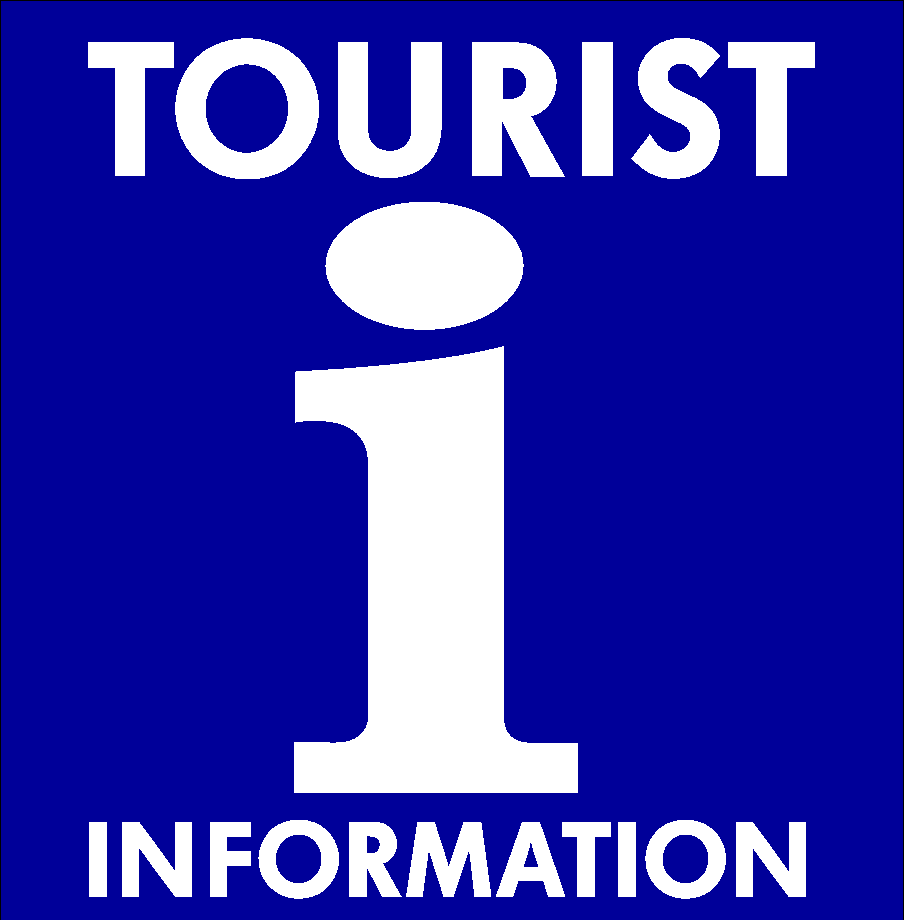 Uses knowledge of context clues, word recognition texts, grammar, punctuation and layout to read unfamiliar texts with understanding.Applies a range of reading skills and strategies to read and understand texts, for example, skimming, scanning, predicting and/or clarifying.Uses strategies and resources to read and understand unfamiliar vocabulary.Finds and selects relevant information from a range of sources.Identifies the key ideas of a text with appropriate detail.  Creates texts for a range of purposes and audiences selecting appropriate genre, form, structure and style.Uses resources, including dictionaries and digital technology, to support spelling.Uses a range of punctuation, for example, capital letters, full stops, commas, inverted commas (speech marks), exclamation marks, question marks and/or apostrophes. Punctuation is mainly accurate.   Writes most sentences in a grammatically accurate way.Links sentences using a range of conjunctions. Uses paragraphs to separate thoughts and ideas.Writes in a fluent and legible way.Reviews and corrects writing to ensure it makes sense, is technically accurate and meets its purpose. Makes appropriate choices about layout and presentation, including in digital texts, for example, headings, bullet points, fonts, graphics and/or captions. Organises information in an appropriate way.Uses appropriate vocabulary, including subject-specific vocabulary, to suit purpose and audience.WritingI enjoy creating texts of my choice and I regularly select subject, purpose, format and resources to suit the needs of my audience.      LIT 1-20a / LIT 2-20aI can spell most of the words I need to communicate, using spelling rules, specialist vocabulary, self-correction techniques and a range of resources.LIT 2-21a In both short and extended texts, I can use appropriate punctuation, vary my sentence structures and divide my work into paragraphs in a way that makes sense to my reader.                         LIT 2-22aI can consider the impact that layout and presentation will have and can combine lettering, graphics and other features to engage my reader.             LIT 2-24aBy considering the type of text I am creating, I can select ideas and relevant information, organise these in an appropriate way for my purpose and use suitable vocabulary for my audience.          LIT 2-26aWe have been learning about our local tourist attractions. Choose one of these to research and prepare and information leaflet for visitors.Uses knowledge of context clues, word recognition texts, grammar, punctuation and layout to read unfamiliar texts with understanding.Applies a range of reading skills and strategies to read and understand texts, for example, skimming, scanning, predicting and/or clarifying.Uses strategies and resources to read and understand unfamiliar vocabulary.Finds and selects relevant information from a range of sources.Identifies the key ideas of a text with appropriate detail.  Creates texts for a range of purposes and audiences selecting appropriate genre, form, structure and style.Uses resources, including dictionaries and digital technology, to support spelling.Uses a range of punctuation, for example, capital letters, full stops, commas, inverted commas (speech marks), exclamation marks, question marks and/or apostrophes. Punctuation is mainly accurate.   Writes most sentences in a grammatically accurate way.Links sentences using a range of conjunctions. Uses paragraphs to separate thoughts and ideas.Writes in a fluent and legible way.Reviews and corrects writing to ensure it makes sense, is technically accurate and meets its purpose. Makes appropriate choices about layout and presentation, including in digital texts, for example, headings, bullet points, fonts, graphics and/or captions. Organises information in an appropriate way.Uses appropriate vocabulary, including subject-specific vocabulary, to suit purpose and audience.Experiences and OutcomesExperiences and OutcomesHolistic Assessment TaskBenchmarksListening and TalkingWhen listening and talking with others for different purposes, I can:share information, experiences and opinionsexplain processes and ideasidentify issues raised and summarise main points or findingsclarify points by asking questions or by asking others to say more.                             LIT 2-09aI am developing confidence when engaging with others within and beyond my place of learning. I can communicate in a clear, expressive way and I am learning to select and organise resources independently.                           LIT 2-10a / LIT 3-10a2. We have had complaints from parents about dog fouling in the pathways around the school. Meet with the Parent Council Chair to find out more about the issue. Investigate who the best person to contact is to help us inform the local community of this problem and how to solve it. Write a letter to the parent council to outline the action you have taken.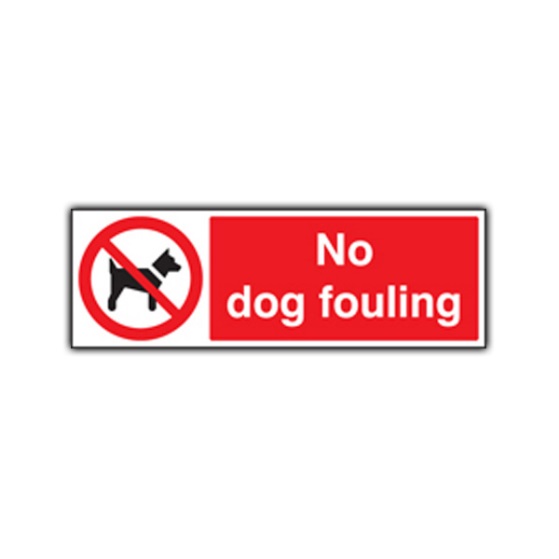 Selects relevant ideas and information.Communicates clearly, audibly and with expression in different contexts.Plans and delivers an organised presentation/talk with appropriate content and structure.Uses appropriate vocabulary for purpose and audience.Uses a range of punctuation, for example, capital letters, full stops, commas, inverted commas (speech marks), exclamation marks, question marks and/or apostrophes. Punctuation is mainly accurate.   Attempts to engage and/or influence the reader through word choice and/or use of languageOrganises information in an appropriate way.Uses appropriate vocabulary, including subject-specific vocabulary, to suit purpose and audience.When writing to persuade, evaluate, explore issues or express an opinion:Presents relevant ideas and information, including supporting detail, to convey view point.Attempts to use language to influence or persuade the reader, for example, word choice, punctuation, repetition, rhetorical questions and/or emotive language.When writing to describe and share experiences:Applies key features of chosen genre appropriately.WritingI can spell most of the words I need to communicate, using spelling rules, specialist vocabulary, self-correction techniques and a range of resources.LIT 2-21a In both short and extended texts, I can use appropriate punctuation, vary my sentence structures and divide my work into paragraphs in a way that makes sense to my reader.                         LIT 2-22aI can persuade, argue, explore issues or express an opinion using relevant supporting detail and/or evidence.                                                      LIT 2-29a2. We have had complaints from parents about dog fouling in the pathways around the school. Meet with the Parent Council Chair to find out more about the issue. Investigate who the best person to contact is to help us inform the local community of this problem and how to solve it. Write a letter to the parent council to outline the action you have taken.Selects relevant ideas and information.Communicates clearly, audibly and with expression in different contexts.Plans and delivers an organised presentation/talk with appropriate content and structure.Uses appropriate vocabulary for purpose and audience.Uses a range of punctuation, for example, capital letters, full stops, commas, inverted commas (speech marks), exclamation marks, question marks and/or apostrophes. Punctuation is mainly accurate.   Attempts to engage and/or influence the reader through word choice and/or use of languageOrganises information in an appropriate way.Uses appropriate vocabulary, including subject-specific vocabulary, to suit purpose and audience.When writing to persuade, evaluate, explore issues or express an opinion:Presents relevant ideas and information, including supporting detail, to convey view point.Attempts to use language to influence or persuade the reader, for example, word choice, punctuation, repetition, rhetorical questions and/or emotive language.When writing to describe and share experiences:Applies key features of chosen genre appropriately.Third Level LiteracyThird Level LiteracyThird Level LiteracyThird Level LiteracyExperiences and OutcomesExperiences and OutcomesHolistic Assessment TaskBenchmarksListening and talkingWhen I engage with others, I can make a relevant contribution, encourage others to contribute and acknowledge that they have the right to hold a different opinion. I can respond in ways appropriate to my role and use contributions to reflect on, clarify or adapt thinking. LIT 3-02aWe have been studying newspaper articles on different aspects of society and politics. In pairs, choose one of the articles as a focus for your research.Source further information on the topic and gather notes and information and discuss your findings with your partner.Write a persuasive essay which convinces the reader of your point of view on this topic. Ensure you use persuasive language, maintain a clear line of argument and reference your sources in the appropriate manner.Contributes regularly in group discussions or when working collaboratively, offering relevant ideas, knowledge or opinions with supporting evidence.Responds appropriately to the views of others developing or adapting own thinking.Builds on the contributions of others, for example, asking or answering questions, clarifying or summarising points, supporting or challenging opinions or ideas.  Finds and selects relevant information from a variety of sources for a range of purposes.Summarises information using own words.Uses own words to make and organise notes, selecting key information and linking ideas from more than one source.Uses notes and/or other sources to generate ideas, inform thinking and support the creation of new texts.Acknowledges and references sources appropriately. Selects relevant ideas and information including appropriate supporting detail or evidence.Organises ideas or information in a coherent way to convey a line of thought.Uses appropriate vocabulary including some unfamiliar or subject-specific vocabulary to make meaning clear and/or to attempt to enhance writing. Reading   Using what I know about the features of different types of texts, I can find, select, sort, summarise, link and use information from different sources.LIT 3-14a / LIT 4-14aWe have been studying newspaper articles on different aspects of society and politics. In pairs, choose one of the articles as a focus for your research.Source further information on the topic and gather notes and information and discuss your findings with your partner.Write a persuasive essay which convinces the reader of your point of view on this topic. Ensure you use persuasive language, maintain a clear line of argument and reference your sources in the appropriate manner.Contributes regularly in group discussions or when working collaboratively, offering relevant ideas, knowledge or opinions with supporting evidence.Responds appropriately to the views of others developing or adapting own thinking.Builds on the contributions of others, for example, asking or answering questions, clarifying or summarising points, supporting or challenging opinions or ideas.  Finds and selects relevant information from a variety of sources for a range of purposes.Summarises information using own words.Uses own words to make and organise notes, selecting key information and linking ideas from more than one source.Uses notes and/or other sources to generate ideas, inform thinking and support the creation of new texts.Acknowledges and references sources appropriately. Selects relevant ideas and information including appropriate supporting detail or evidence.Organises ideas or information in a coherent way to convey a line of thought.Uses appropriate vocabulary including some unfamiliar or subject-specific vocabulary to make meaning clear and/or to attempt to enhance writing.WritingI can use notes and other types of writing to generate and develop ideas, retain and recall information, explore problems, make decisions, generate and develop ideas or create original text.I recognise when it is appropriate to quote from sources and when I should put points into my own words. I can acknowledge my sources appropriately.LIT 3-25aBy considering the type of text I am creating, I can independently select ideas and relevant information for different purposes, and organise essential information or ideas and any supporting detail in a logical order. I can use suitable vocabulary to communicate effectively with my audience.LIT 3-26a / LIT 4-26aWe have been studying newspaper articles on different aspects of society and politics. In pairs, choose one of the articles as a focus for your research.Source further information on the topic and gather notes and information and discuss your findings with your partner.Write a persuasive essay which convinces the reader of your point of view on this topic. Ensure you use persuasive language, maintain a clear line of argument and reference your sources in the appropriate manner.Contributes regularly in group discussions or when working collaboratively, offering relevant ideas, knowledge or opinions with supporting evidence.Responds appropriately to the views of others developing or adapting own thinking.Builds on the contributions of others, for example, asking or answering questions, clarifying or summarising points, supporting or challenging opinions or ideas.  Finds and selects relevant information from a variety of sources for a range of purposes.Summarises information using own words.Uses own words to make and organise notes, selecting key information and linking ideas from more than one source.Uses notes and/or other sources to generate ideas, inform thinking and support the creation of new texts.Acknowledges and references sources appropriately. Selects relevant ideas and information including appropriate supporting detail or evidence.Organises ideas or information in a coherent way to convey a line of thought.Uses appropriate vocabulary including some unfamiliar or subject-specific vocabulary to make meaning clear and/or to attempt to enhance writing.Experiences and OutcomesExperiences and OutcomesHolistic Assessment TaskBenchmarksListening and talkingI am developing confidence when engaging with others within and beyond my place of learning. I can communicate in a clear, expressive way and I am learning to select and organise resources independently.                           LIT 2-10a / LIT 3-10a2. We have been discussing the importance of community and the different aspects of what makes a community.In pairs, research and discuss the important aspects of your own community and prepare a leaflet which gives detailed information which might attract people to come and live in your community.Uses notes to create new texts that show understanding of the topic or issue and draw on information from more than one source.Uses notes and/or other sources to generate ideas, inform thinking and support the creation of new texts.Acknowledges and references sources appropriately.Selects relevant ideas and information including appropriate supporting detail or evidence.Organises ideas or information in a coherent way to convey a line of thought.Uses a style and format that is appropriate to the purpose and audience applying conventions of chosen genre.Includes relevant ideas/knowledge/information with appropriate supporting detail or evidence.Organises and structures ideas or information in a coherent way.Uses a variety of linking words or phrases.Uses topic sentences to introduce the focus of paragraphs where appropriate.Uses appropriate tone and vocabulary for purpose and audience.ReadingI can make notes and organise them to develop my thinking, help retain and recall information, explore issues and create new texts, using my own words as appropriate.                               LIT 3-15a / LIT 4-15a2. We have been discussing the importance of community and the different aspects of what makes a community.In pairs, research and discuss the important aspects of your own community and prepare a leaflet which gives detailed information which might attract people to come and live in your community.Uses notes to create new texts that show understanding of the topic or issue and draw on information from more than one source.Uses notes and/or other sources to generate ideas, inform thinking and support the creation of new texts.Acknowledges and references sources appropriately.Selects relevant ideas and information including appropriate supporting detail or evidence.Organises ideas or information in a coherent way to convey a line of thought.Uses a style and format that is appropriate to the purpose and audience applying conventions of chosen genre.Includes relevant ideas/knowledge/information with appropriate supporting detail or evidence.Organises and structures ideas or information in a coherent way.Uses a variety of linking words or phrases.Uses topic sentences to introduce the focus of paragraphs where appropriate.Uses appropriate tone and vocabulary for purpose and audience.WritingBy considering the type of text I am creating, I can independently select ideas and relevant information for different purposes, and organise essential information or ideas and any supporting detail in a logical order. I can use suitable vocabulary to communicate effectively with my audience.                                      LIT 3-26a / LIT 4-26aI can convey information, describe events, explain processes or concepts, and combine ideas in different ways.                                             LIT 3-28a2. We have been discussing the importance of community and the different aspects of what makes a community.In pairs, research and discuss the important aspects of your own community and prepare a leaflet which gives detailed information which might attract people to come and live in your community.Uses notes to create new texts that show understanding of the topic or issue and draw on information from more than one source.Uses notes and/or other sources to generate ideas, inform thinking and support the creation of new texts.Acknowledges and references sources appropriately.Selects relevant ideas and information including appropriate supporting detail or evidence.Organises ideas or information in a coherent way to convey a line of thought.Uses a style and format that is appropriate to the purpose and audience applying conventions of chosen genre.Includes relevant ideas/knowledge/information with appropriate supporting detail or evidence.Organises and structures ideas or information in a coherent way.Uses a variety of linking words or phrases.Uses topic sentences to introduce the focus of paragraphs where appropriate.Uses appropriate tone and vocabulary for purpose and audience.Experiences and OutcomesExperiences and OutcomesHolistic Assessment TaskBenchmarksListening and talkingWhen I engage with others, I can make a relevant contribution, encourage others to contribute and acknowledge that they have the right to hold a different opinion. I can respond in ways appropriate to my role and use contributions to reflect on, clarify or adapt thinkingLIT 3-02a3. Write a report of your trip to the Sky Academy to be shared on the learning wall. Talk over with your shoulder partner the structure and layout of your report and think about the vocabulary you will use.Contributes regularly in group discussions or when working collaboratively, offering relevant ideas, knowledge or opinions with supporting evidence.Responds appropriately to the views of others developing or adapting own thinking.Builds on the contributions of others, for example, by asking or answering questions, clarifying or summarising points, supporting or challenging opinions or ideas.  When writing to convey information, describe events, explain processes or concepts, and combine ideas:Uses a style and format that is appropriate to the purpose and audience applying conventions of chosen genre.Includes relevant ideas/knowledge/information with appropriate supporting detail or evidence. Organises and structures ideas or information in a coherent way.Uses a variety of linking words or phrases.  Uses topic sentences to introduce the focus of paragraphs where appropriate. Uses appropriate tone and vocabulary for purpose and audienceUses paragraphs effectively to structure content.  Uses linking phrases and topic sentences as appropriate to signpost a basic structure, line of thought or argument.Writes in a fluent and legible way.Edits and revises writing to ensure clarity of meaning, technical accuracy and to improve content or language.Selects features of layout and presentation, including in digital texts, to clarify meaning and suit purpose and audience, for example, headings, bullet points, text boxes and/or relevant graphics.  Uses notes and/or other sources to generate ideas, inform thinking and support the creation of new texts.Selects relevant ideas and information including appropriate supporting detail or evidence.Organises ideas or information in a coherent way to convey a line of thought.Uses appropriate vocabulary including some unfamiliar or subject-specific vocabulary to make meaning clear and/or to attempt to enhance writing.WritingI enjoy creating texts of my choice and I am developing my own style. I can regularly select subject, purpose, format and resources to suit the needs of my audience.                                                     LIT 3-20a / LIT 4-20aThroughout the writing process, I can review and edit my writing to ensure that it meets its purpose and communicates meaning at first reading.                                  LIT 3-23aI can consider the impact that layout and presentation will have on my reader, selecting and using a variety of features appropriate to purpose and audience.                                      LIT 3-24I can use notes and other types of writing to generate and develop ideas, retain and recall information, explore problems, make decisions, generate and develop ideas or create original text.           LIT 3-25aBy considering the type of text I am creating, I can independently select ideas and relevant information for different purposes, and organise essential information or ideas and any supporting detail in a logical order. I can use suitable vocabulary to communicate effectively with my audience.LIT 3-26a / LIT 4-26a3. Write a report of your trip to the Sky Academy to be shared on the learning wall. Talk over with your shoulder partner the structure and layout of your report and think about the vocabulary you will use.Contributes regularly in group discussions or when working collaboratively, offering relevant ideas, knowledge or opinions with supporting evidence.Responds appropriately to the views of others developing or adapting own thinking.Builds on the contributions of others, for example, by asking or answering questions, clarifying or summarising points, supporting or challenging opinions or ideas.  When writing to convey information, describe events, explain processes or concepts, and combine ideas:Uses a style and format that is appropriate to the purpose and audience applying conventions of chosen genre.Includes relevant ideas/knowledge/information with appropriate supporting detail or evidence. Organises and structures ideas or information in a coherent way.Uses a variety of linking words or phrases.  Uses topic sentences to introduce the focus of paragraphs where appropriate. Uses appropriate tone and vocabulary for purpose and audienceUses paragraphs effectively to structure content.  Uses linking phrases and topic sentences as appropriate to signpost a basic structure, line of thought or argument.Writes in a fluent and legible way.Edits and revises writing to ensure clarity of meaning, technical accuracy and to improve content or language.Selects features of layout and presentation, including in digital texts, to clarify meaning and suit purpose and audience, for example, headings, bullet points, text boxes and/or relevant graphics.  Uses notes and/or other sources to generate ideas, inform thinking and support the creation of new texts.Selects relevant ideas and information including appropriate supporting detail or evidence.Organises ideas or information in a coherent way to convey a line of thought.Uses appropriate vocabulary including some unfamiliar or subject-specific vocabulary to make meaning clear and/or to attempt to enhance writing.Fourth Level LiteracyFourth Level LiteracyFourth Level LiteracyFourth Level LiteracyExperiences and OutcomesExperiences and OutcomesHolistic Assessment TaskBenchmarksReadingBefore and as I read, I can apply strategies and use resources independently to help me read a wide variety of texts and/or find the information I need. LIT 4-13aUsing what I know about the features of different types of texts, I can find, select, sort, summarise, link and use information from different sources.LIT 3-14a / LIT 4-14aI can make notes and organise them to develop my thinking, help retain and recall information, explore issues and create new texts, using my own words as appropriate.LIT 3-15a / LIT 4-15aThe S4 “Evening of Talk” event in February showcases how Talk skills are used in different departments. You have already prepared a short presentation on how talk skills are used in the subject you selected.Using the conventions of print and electronic communication we have been exploring, your task is to create  both an e-leaflet -which will be uploaded to the school website- and a printed version  for distribution at the door .Access the listed sites and read the exemplar leaflets to make notes and decide the kind of language you will need to use .Applies a range of strategies to engage with and interrogate texts, for example, skimming, scanning, predicting, clarifying, analysing and annotating.Shows a good understanding of the vocabulary and language used including some specialist and more complex vocabulary.Finds and selects relevant information from a variety of sources for a range of purposes.Summarises key information from more than one source using own words.Uses own words to make and organise notes, synthesising key information from different sources.Uses notes to create new texts that show understanding of the topic or issue and draw on information from more than one source. Uses notes and/or other sources to generate ideas, inform thinking and support the creation of new texts.Makes responsible use of sources, acknowledging and referencing sources appropriately. Selects relevant ideas and information including essential detail or evidence.Organise essential ideas and information to convey a clearly structured line of thought.Consistently uses appropriate vocabulary, including unfamiliar or subject-specific vocabulary, to communicate effectively and/or to enhance writing.When writing to convey information, describe events, explain processes or concepts, and combine ideas:Uses a style and format that is well-suited to the purpose and audience.Applies the features of the chosen genre effectively.Includes relevant ideas/knowledge/information with essential detail or evidence. Structures writing effectively making good use of linking phrases and topic sentences as appropriate.Uses appropriate tone and vocabulary throughout.WritingI can use notes and other types of writing to generate and develop ideas, retain and recall information, explore problems, make decisions, or create original text.I can make appropriate and responsible use of sources and acknowledge these appropriately.LIT 4-25aI can convey information and describe events, explain processes or concepts, providing substantiating evidence, and synthesise ideas or opinions in different ways.LIT 4-28aThe S4 “Evening of Talk” event in February showcases how Talk skills are used in different departments. You have already prepared a short presentation on how talk skills are used in the subject you selected.Using the conventions of print and electronic communication we have been exploring, your task is to create  both an e-leaflet -which will be uploaded to the school website- and a printed version  for distribution at the door .Access the listed sites and read the exemplar leaflets to make notes and decide the kind of language you will need to use .Applies a range of strategies to engage with and interrogate texts, for example, skimming, scanning, predicting, clarifying, analysing and annotating.Shows a good understanding of the vocabulary and language used including some specialist and more complex vocabulary.Finds and selects relevant information from a variety of sources for a range of purposes.Summarises key information from more than one source using own words.Uses own words to make and organise notes, synthesising key information from different sources.Uses notes to create new texts that show understanding of the topic or issue and draw on information from more than one source. Uses notes and/or other sources to generate ideas, inform thinking and support the creation of new texts.Makes responsible use of sources, acknowledging and referencing sources appropriately. Selects relevant ideas and information including essential detail or evidence.Organise essential ideas and information to convey a clearly structured line of thought.Consistently uses appropriate vocabulary, including unfamiliar or subject-specific vocabulary, to communicate effectively and/or to enhance writing.When writing to convey information, describe events, explain processes or concepts, and combine ideas:Uses a style and format that is well-suited to the purpose and audience.Applies the features of the chosen genre effectively.Includes relevant ideas/knowledge/information with essential detail or evidence. Structures writing effectively making good use of linking phrases and topic sentences as appropriate.Uses appropriate tone and vocabulary throughout.Experiences and OutcomesExperiences and OutcomesHolistic Assessment TaskBenchmarksListening and talkingAs I listen or watch, I can make notes and organise these to develop thinking, help retain and recall information, explore issues and create new texts, using my own words as appropriate. LIT 3-05a / LIT 4-05aI can show my understanding of what I listen to or watch by giving detailed, evaluative comments, with evidence, on the content and form of short and extended texts. LIT 4-07aWhen I engage with others I can make a relevant contribution, ensure that everyone has an opportunity to contribute and encourage them to take account of others’ points of view or alternative solutions.I can respond in ways appropriate to my role and use contributions to reflect on, clarify or adapt thinking. LIT 4-02a2. Your task is to write a review of a film you have seen recently. The audience for the review comprises young adults and those working with them. The review will appear in a magazine or on a review site. Part of your task is to select the relevant site/publication for which you are creating the piece and target the content of your review appropriately.With a partner, discuss two of the film reviews from the list that you consider successful.  Access   examples here :https://www.theguardian.com/film/film+tone/reviewsConsider carefully the persuasive language/ imagery/rhetorical questions/asides/parallel structures. Discuss them in pairs, making your own notes before creating your review. Peer assess and upload review to Edmodo/Glowsite by due date.Arrange in your group the filming of review discussions. Uses own words to make and organise notes, synthesising key information from a range of different sources.	Participates fully in group discussions or when working collaboratively, contributing relevant ideas, knowledge or opinions with convincing supporting evidence.Responds positively and appropriately to the views of others, including when challenged, adapting thinking as appropriate.Builds regularly on the contributions of others by clarifying or summarising points, exploring or expanding on contributions and/or challenging ideas or viewpoints. Makes detailed evaluative comments about aspects of the content, form and style of spoken texts.Finds and selects relevant information from a variety of sources for a range of purposes.Summarises key information from more than one source using own words.Uses own words to make and organise notes, synthesising key information from different sources.Uses notes to create new texts that show understanding of the topic or issue, synthesising information from different sources.Identifies the use of bias and persuasion and comments appropriately on some of the techniques used, for example, word choice, emotive language, repetition, rhetorical questions, use of statistics and sentence structure.Makes evaluative comments about relevance reliability and credibility with appropriate justification.Writes for a range of purposes and audiences. Makes well-considered choices about genre, form, structure and style to enhance communication and meet the needs of the audience.Applies a range of strategies and resources to spell most words correctly including unfamiliar or specialist vocabulary. Uses more complex punctuation, where appropriate, to convey meaning or in an attempt to enhance writing, for example, inverted commas, exclamation marks, question marks, colons,  parentheses and/or ellipses. Punctuation is varied and mainly accurate.  Writes almost all sentences in a grammatically accurate way.Uses a variety of sentence structures, varying openings and lengths, for example, simple and complex sentences, lists, repetition and minor sentences.Uses paragraphs effectively to structure content.  Uses linking phrases and topic sentences as appropriate to signpost a basic structure, line of thought or argument.Writes in a fluent and legible way.Edits and revises writing to ensure clarity of meaning, technical accuracy and to improve content or language.Selects features of layout and presentation, including in digital texts, to enhance communication and/or impact on the reader, justifying choices.Uses notes and/or other sources to generate ideas, inform thinking and support the creation of new texts.Makes responsible use of sources, acknowledging and referencing sources appropriately. Selects relevant ideas and information including essential detail or evidence.Organise essential ideas and information to convey a clearly structured line of thought.Consistently uses appropriate vocabulary, including unfamiliar or subject-specific vocabulary, to communicate effectively and/or to enhance writing.When writing to persuade, argue, evaluate, explore issues or express an opinion:Presents ideas or sustains a point of view including essential detail and supporting evidence.Conveys a clearly structured line of thought with effective linking phrases and topic sentences.Includes an effective introduction and conclusion.Uses language and word choice to create particular effects on influence/persuade the reader, for example, emotive language, rhetorical devices and/or sentence structure. ReadingI can make notes and organise them to develop my thinking, help retain and recall information, explore issues and create new texts, using my own words as appropriate.LIT 3-15a / LIT 4-15aTo help me develop an informed view, I can recognise persuasion and bias, identify some of the techniques used to influence my opinion, and assess the reliability of information and credibility and value of my sources.LIT 4-18a2. Your task is to write a review of a film you have seen recently. The audience for the review comprises young adults and those working with them. The review will appear in a magazine or on a review site. Part of your task is to select the relevant site/publication for which you are creating the piece and target the content of your review appropriately.With a partner, discuss two of the film reviews from the list that you consider successful.  Access   examples here :https://www.theguardian.com/film/film+tone/reviewsConsider carefully the persuasive language/ imagery/rhetorical questions/asides/parallel structures. Discuss them in pairs, making your own notes before creating your review. Peer assess and upload review to Edmodo/Glowsite by due date.Arrange in your group the filming of review discussions. Uses own words to make and organise notes, synthesising key information from a range of different sources.	Participates fully in group discussions or when working collaboratively, contributing relevant ideas, knowledge or opinions with convincing supporting evidence.Responds positively and appropriately to the views of others, including when challenged, adapting thinking as appropriate.Builds regularly on the contributions of others by clarifying or summarising points, exploring or expanding on contributions and/or challenging ideas or viewpoints. Makes detailed evaluative comments about aspects of the content, form and style of spoken texts.Finds and selects relevant information from a variety of sources for a range of purposes.Summarises key information from more than one source using own words.Uses own words to make and organise notes, synthesising key information from different sources.Uses notes to create new texts that show understanding of the topic or issue, synthesising information from different sources.Identifies the use of bias and persuasion and comments appropriately on some of the techniques used, for example, word choice, emotive language, repetition, rhetorical questions, use of statistics and sentence structure.Makes evaluative comments about relevance reliability and credibility with appropriate justification.Writes for a range of purposes and audiences. Makes well-considered choices about genre, form, structure and style to enhance communication and meet the needs of the audience.Applies a range of strategies and resources to spell most words correctly including unfamiliar or specialist vocabulary. Uses more complex punctuation, where appropriate, to convey meaning or in an attempt to enhance writing, for example, inverted commas, exclamation marks, question marks, colons,  parentheses and/or ellipses. Punctuation is varied and mainly accurate.  Writes almost all sentences in a grammatically accurate way.Uses a variety of sentence structures, varying openings and lengths, for example, simple and complex sentences, lists, repetition and minor sentences.Uses paragraphs effectively to structure content.  Uses linking phrases and topic sentences as appropriate to signpost a basic structure, line of thought or argument.Writes in a fluent and legible way.Edits and revises writing to ensure clarity of meaning, technical accuracy and to improve content or language.Selects features of layout and presentation, including in digital texts, to enhance communication and/or impact on the reader, justifying choices.Uses notes and/or other sources to generate ideas, inform thinking and support the creation of new texts.Makes responsible use of sources, acknowledging and referencing sources appropriately. Selects relevant ideas and information including essential detail or evidence.Organise essential ideas and information to convey a clearly structured line of thought.Consistently uses appropriate vocabulary, including unfamiliar or subject-specific vocabulary, to communicate effectively and/or to enhance writing.When writing to persuade, argue, evaluate, explore issues or express an opinion:Presents ideas or sustains a point of view including essential detail and supporting evidence.Conveys a clearly structured line of thought with effective linking phrases and topic sentences.Includes an effective introduction and conclusion.Uses language and word choice to create particular effects on influence/persuade the reader, for example, emotive language, rhetorical devices and/or sentence structure. WritingI enjoy creating texts of my choice and I am developing my own style. I can regularly select subject, purpose, format and resources to suit the needs of my audience. LIT 3-20a / LIT 4-20aI can use a range of strategies and resources independently and ensure that my spelling, including specialist vocabulary, is accurateLIT 4-21aAs appropriate to my purpose and type of text, I can punctuate and structure different types of sentences with sufficient accuracy, and arrange these to make meaning clear, showing straightforward relationships between paragraphs.LIT 3-22a / LIT 4-22aThroughout the writing process, I can review and edit my writing to ensure that it meets its purpose and communicates meaning at first reading.LIT 4-23aI can justify my choice and use of layout and presentation in terms of the intended impact on my reader. LIT 4-24aI can use notes and other types of writing to generate and develop ideas, retain and recall information, explore problems, make decisions, or create original text.I can make appropriate and responsible use of sources and acknowledge these appropriately.LIT 4-25aBy considering the type of text I am creating, I can independently select ideas and relevant information for different purposes, and organise essential information or ideas and any supporting detail in a logical order. I can use suitable vocabulary to communicate effectively with my audience.LIT 3-26a / LIT 4-26aI can persuade, argue, evaluate, explore issues or express and justify opinions within a convincing line of thought, using relevant supporting detail and/or evidence.                                                      LIT 4-29a2. Your task is to write a review of a film you have seen recently. The audience for the review comprises young adults and those working with them. The review will appear in a magazine or on a review site. Part of your task is to select the relevant site/publication for which you are creating the piece and target the content of your review appropriately.With a partner, discuss two of the film reviews from the list that you consider successful.  Access   examples here :https://www.theguardian.com/film/film+tone/reviewsConsider carefully the persuasive language/ imagery/rhetorical questions/asides/parallel structures. Discuss them in pairs, making your own notes before creating your review. Peer assess and upload review to Edmodo/Glowsite by due date.Arrange in your group the filming of review discussions. Uses own words to make and organise notes, synthesising key information from a range of different sources.	Participates fully in group discussions or when working collaboratively, contributing relevant ideas, knowledge or opinions with convincing supporting evidence.Responds positively and appropriately to the views of others, including when challenged, adapting thinking as appropriate.Builds regularly on the contributions of others by clarifying or summarising points, exploring or expanding on contributions and/or challenging ideas or viewpoints. Makes detailed evaluative comments about aspects of the content, form and style of spoken texts.Finds and selects relevant information from a variety of sources for a range of purposes.Summarises key information from more than one source using own words.Uses own words to make and organise notes, synthesising key information from different sources.Uses notes to create new texts that show understanding of the topic or issue, synthesising information from different sources.Identifies the use of bias and persuasion and comments appropriately on some of the techniques used, for example, word choice, emotive language, repetition, rhetorical questions, use of statistics and sentence structure.Makes evaluative comments about relevance reliability and credibility with appropriate justification.Writes for a range of purposes and audiences. Makes well-considered choices about genre, form, structure and style to enhance communication and meet the needs of the audience.Applies a range of strategies and resources to spell most words correctly including unfamiliar or specialist vocabulary. Uses more complex punctuation, where appropriate, to convey meaning or in an attempt to enhance writing, for example, inverted commas, exclamation marks, question marks, colons,  parentheses and/or ellipses. Punctuation is varied and mainly accurate.  Writes almost all sentences in a grammatically accurate way.Uses a variety of sentence structures, varying openings and lengths, for example, simple and complex sentences, lists, repetition and minor sentences.Uses paragraphs effectively to structure content.  Uses linking phrases and topic sentences as appropriate to signpost a basic structure, line of thought or argument.Writes in a fluent and legible way.Edits and revises writing to ensure clarity of meaning, technical accuracy and to improve content or language.Selects features of layout and presentation, including in digital texts, to enhance communication and/or impact on the reader, justifying choices.Uses notes and/or other sources to generate ideas, inform thinking and support the creation of new texts.Makes responsible use of sources, acknowledging and referencing sources appropriately. Selects relevant ideas and information including essential detail or evidence.Organise essential ideas and information to convey a clearly structured line of thought.Consistently uses appropriate vocabulary, including unfamiliar or subject-specific vocabulary, to communicate effectively and/or to enhance writing.When writing to persuade, argue, evaluate, explore issues or express an opinion:Presents ideas or sustains a point of view including essential detail and supporting evidence.Conveys a clearly structured line of thought with effective linking phrases and topic sentences.Includes an effective introduction and conclusion.Uses language and word choice to create particular effects on influence/persuade the reader, for example, emotive language, rhetorical devices and/or sentence structure. Early Level NumeracyEarly Level NumeracyEarly Level NumeracyExperiences and outcomesQuestionBenchmarksI am aware of how routines and events in my world link with times and seasons, and have explored ways to record and display these using clocks, calendars and other methods. MNU 0-10a Mr Brown opens and closes his shop at the time shown. What time does Mr Brown’s shop open? How do you know?What time does the shop close?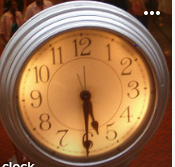 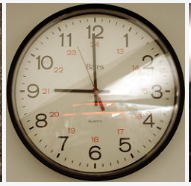        Opening time                                   Closing timeReads analogue and digital o’clock and half past times (12 hour only) and represents these times on a digital display or clock face. Uses appropriate language when discussing time, for example, before, after, o’clock, half past, hour hand and minute hand.I use practical materials and can ‘count on and back’ to help me understand addition and subtraction, recording my ideas and solutions in different ways. MNU 0-03a I am developing my awareness of how money is used and can recognise and use a range of coins. MNU 0-09a 2. Hannah goes into the sweet shop. She has 20p to spend. How many different ways can she spend exactly 20p? 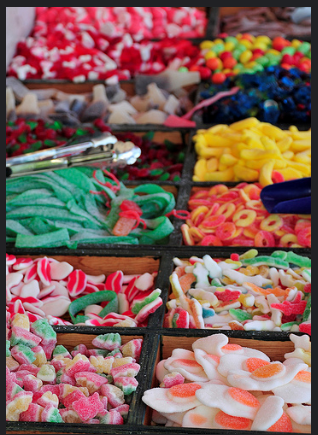 Doubles numbers to a total of at least 20 mentally, for example, 𝟗 + 𝟗 = 𝟏𝟖.Uses a range of strategies to add and subtract mentally to at least 𝟏𝟎.Solves simple missing number equations, for example,𝟑 + = 𝟏𝟎Counts in jumps (skip counts) in 2s, 5s and 10s and begins to use this as a useful strategy to find how many in a larger group.Applies number skills (addition and subtraction) and uses at least the 1p, 2p, 5p and 10p coins to pay the exact value for items costing up to at least 20p.I have explored numbers, understanding that they represent quantities, and I can use them to count, create sequences and describe order. MNU 0-02a I have experimented with everyday items as units of measure to investigate and compare sizes and amounts in my environment, sharing my findings with others. MNU 0-11a 3. Invite learners to build something from bricks or beads eg a tower, a snake.How many bricks did you use? Can you build a higher tower/a longer snake? How many more bricks have you used? How many have you used altogether now? Whose snake is the longest? How much longer is it than mine?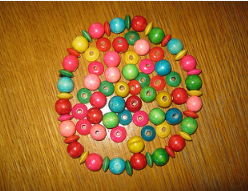 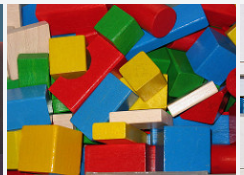 Uses one-to-one correspondence to count a given number of objects to at least 20.When counting objects, understands that the number name of the last object counted is the name given to the total number of objects in the group.Groups items recognising that the appearance of the group has no effect on the overall total (conservation of number).Compares and describes lengths, heights, weights and capacity using everyday language including longer, shorter, taller, heavier, lighter, more and less.I use practical materials and can ‘count on and back’ to help me understand addition and subtraction, recording my ideas and solutions in different ways. MNU 0-03a 4. Using only the numbers 3 and 5 and the symbols +, and =, how many different number stories can you make?e.g 3 + 5 = 8      5 + 5 = 10      3 + 3 + 3 + 3 = 12Doubles numbers to a total of at least 20 mentally, for example, 𝟗 + 𝟗 = 𝟏𝟖.Uses appropriately the mathematical symbols +,− ,=.Links ‘number families’ when explaining mental strategies for addition and subtraction, for example, 𝟑+𝟓=𝟖, 𝟓+𝟑=𝟖, 𝟖−𝟑=𝟓 and 𝟖−𝟓=𝟑.I am developing a sense of size and amount by observing, exploring, using and communicating with others about things in the world around me.MNU 0-01a I have experimented with everyday items as units of measure to investigate and compare sizes and amounts in my environment, sharing my findings with others. Real life practical assessment (teacher observation).Some new vegetables are to be planted in the school garden. There will be 3 rows of beans which need to be a shoe box width apart. The space between each bean plant needs to be a hand span. How many bean plants do you think we can fit in the space?Let’s check how close we are.Checks estimates by counting.Demonstrates skills of estimation in the contexts of number, money, time and measure using relevant vocabulary, for example, ‘less than’, ‘longer than’.Estimates, then measures, the length, height, weight and capacity of familiar objects using a range of appropriate non-standard units.I am developing a sense of size and amount by observing, exploring, using and communicating with others about things in the world around me.MNU 0-01a I have explored numbers, understanding that they represent quantities, and I can use them to count, create sequences and describe order. MNU 0-02a Estimate how many stars are here altogether. Now check your estimate by counting.How many more blue stars are there than red ones?Checks estimates by counting.Demonstrates skills of estimation in the contexts of number, money, time and measure using relevant vocabulary, for example, ‘less than’, ‘longer than’.Recalls the number sequence forward and backward, from zero to at least 30, from any given number.Uses one-to-one correspondence to count a given number of objects to at least 20.When counting objects, understands that the number name of the last object counted is the name given to the total number of objects in the group.First Level NumeracyFirst Level NumeracyFirst Level NumeracyExperiences and outcomesQuestionBenchmarksI can use appropriate vocabulary to describe the likelihood of events occurring, using the knowledge and experiences of myself and others to guide me. MNU 1-22a 1. Bill takes a shape out of one of these boxes without looking. It is very likely, but not certain, that the shape is a square. Which box is it?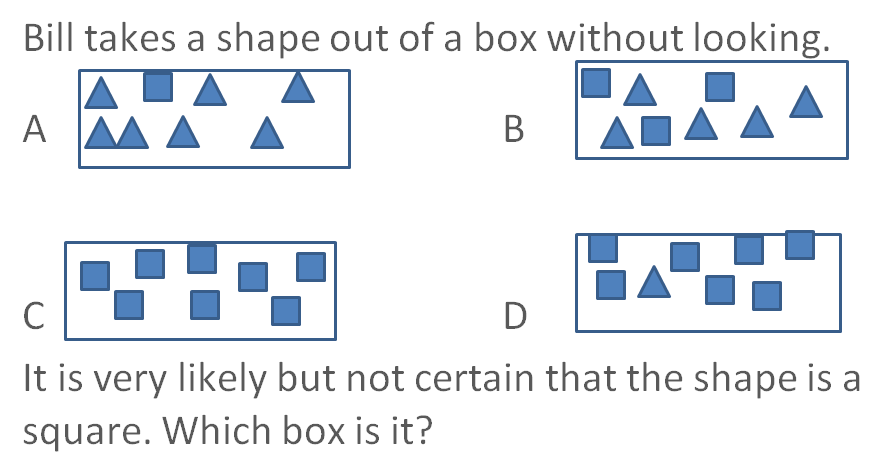 Uses mathematical vocabulary appropriately to describe the likelihood of events occurring in everyday situations, for example, probable, likely/unlikely, certain/uncertain, never, possible/impossible, fair/unfair.I can use addition, subtraction, multiplication and division when solving problems, making best use of the mental strategies and written skills I have developed. MNU 1-03a I can use money to pay for items and can work out how much change I should receive.MNU 1-09a 2. The school is holding its annual festive afternoon tea. 75 tickets have been sold at £3 each. How much ticket money has been made? Each table can seat 8 people. How many tables will the janitor set out? Applies a range of strategies to determine multiplication facts, for example, counting in jumps (skip counting), doubling, repeated addition and arrays. Applies a range of strategies to determine division facts, for example, repeated subtraction, grouping, arrays and multiplication facts.Interprets a range of word problems, including those with more than one step, and applies the correct operations to complete the calculation.Applies mental agility number skills to calculate the total spent in a shopping situation and is able to calculate change.Having explored fractions by taking part in practical activities, I can show my understanding of: •how a single item can be shared equally•the notation and vocabulary associated with fractions•where simple fractions lie on the number line. MNU 1-07a I can use addition, subtraction, multiplication and division when solving problems, making best use of the mental strategies and written skills I have developed.  MNU 1-03a I can use money to pay for items and can work out how much change I should receive.  MNU 1-09a 3. Mrs Jones is buying pizzas for her daughter’s birthday party. She has estimated that each of the 12 people at the party will eat ¼ of a pizza. Each pizza costs £2.75. How much will Mrs Jones spend on pizzas? Mrs Jones hands over a £20 note. What change does she receive?If only half the guests actually have a piece of pizza, how much pizza is left over? If 24 people arrived and they all wanted a slice of the pizzas Mrs Jones had bought, what fraction of a pizza would each receive if they were shared equally?Demonstrates understanding that the greater the number of portions, the smaller the size of each equal share.Applies a range of strategies to determine multiplication facts, for example, counting in jumps (skip counting), doubling, repeated addition and arrays. Interprets a range of word problems, including those with more than one step, and applies the correct operations to complete the calculation.Applies mental agility number skills to calculate the total spent in a shopping situation and is able to calculate changeI can use addition, subtraction, multiplication and division when solving problems, making best use of the mental strategies and written skills I have developed. MNU 1-03a I can use money to pay for items and can work out how much change I should receive.MNU 1-09a I can estimate the area of a shape by counting squares or other methods.MNU 1-11b 4. Mrs Duncan is buying new tiles for her kitchen floor. The tiles come in packs of 4 and each pack costs £6. How many packs will Mrs Duncan need and what will this cost her?In her final design, Mrs Duncan decided that 1/5 of the tiles would be red. How many red tiles will she have on the floor?.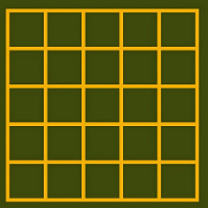 Mrs Duncan buys a rug with an area of 8 squares. On the diagram draw a rug with an area of 8 squares.Applies a range of strategies to determine multiplication facts, for example, counting in jumps (skip counting), doubling, repeated addition and arrays. Interprets a range of word problems, including those with more than one step, and applies the correct operations to complete the calculation.Applies mental agility number skills to calculate the total spent in a shopping situation and is able to calculate changeUses square grids to estimate then measure the areas of a variety of simple 2D shapes to at least the nearest half square.Creates shapes with a given area to at least the nearest half square using square tiles or grids.Recognises that different shapes can have the same area (conservation of area).I can share ideas with others to develop ways of estimating the answer to a calculation or problem, work out the actual answer, then check my solution by comparing it with the estimate. MNU 1-01a I can estimate how long or heavy an object is, or what amount it holds, using everyday things as a guide, then measure or weigh it using appropriate instruments and units. MNU 1-11a 5. Estimate the capacity of each of these containers, then measure each accurately using an appropriate measuring instrument and record the results rounded to the nearest 10ml.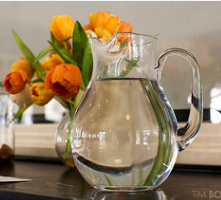 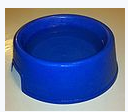 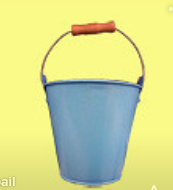 Checks the reasonableness of calculations by comparing the final solution with the estimate.Rounds whole numbers to at least the nearest 10 and 100 and uses this skill routinely to estimate and check the reasonableness of a solution.Uses knowledge of everyday objects to provide reasonable estimates of length, height, weight and capacity.Makes accurate use of a range of instruments including rulers, metre sticks, digital scales and measuring jugs when measuring length, height, weight, mass and capacity using the most appropriate instrument for the task.Records measurements of length, height, weight, mass and capacity using the appropriate standard units, for example, millimetres (mm), centimetres (cm), grams(g), kilograms (kg), millimetres (ml), litres (l). Compares the measure with the estimate.Applies knowledge of fractions to read accurately a variety of scales on measuring devices, to the nearest graduation.Second Level NumeracySecond Level NumeracySecond Level NumeracyExperiences and OutcomesQuestionBenchmarksI can explain how different methods can be used to find the perimeter and area of a simple 2D shape or volume of a simple 3D object.  MNU 2-11c Having determined which calculations are needed, I can solve problems involving whole numbers using a range of methods, sharing my approaches and solutions with other .  MNU 2-03a 1. Draw 5 different rectangles each with an area of 24cm2 . Share your solution and strategy with others.Calculates the area of 2D shapes in square millimetres (mm2), square centimetres(cm2)and square metres (m2) and explains the choice of method used.Draws shapes accurately with a given perimeter or area.Uses knowledge of inverse operations in problem solving.I can conduct simple experiments involving chance and communicate my predictions and findings using the vocabulary of probability.  MNU 2-22a I have investigated the everyday contexts in which simple fractions, percentages or decimal fractions are used and can carry out the necessary calculations to solve related problems. MNU 2-07a I have investigated the everyday contexts in which simple fractions, percentages or decimal fractions are used and can carry out the necessary calculations to solve related problems.  MNU 2-07a 2. What is the probability of throwing:a six ?an even number?Provide your answers in two different ways of your choice.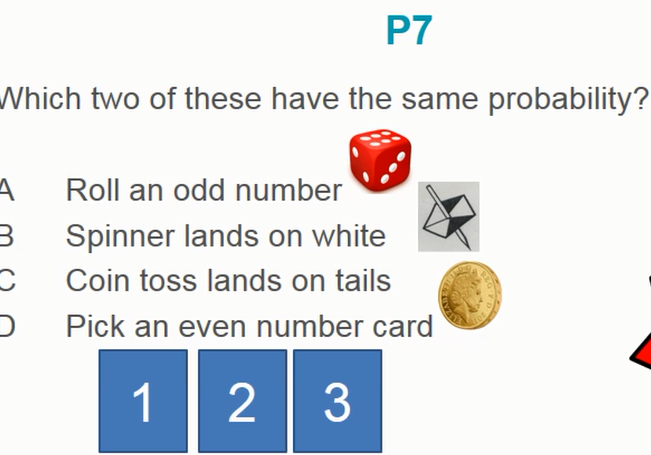 Uses the language of probability accurately to describe the likelihood of simple events occurring, for example, equal chance; fifty-fifty; one in two, two in three; percentage chance and 𝟏:𝟔.Uses knowledge of equivalent forms of fractions, decimal fractions and percentages, for example, = 0.75=75%, to solve problems, justifying choice of method used.I can use my knowledge of rounding to routinely estimate the answer to a problem then, after calculating, decide if my answer is reasonable, sharing my solution with others. MNU 2-01a Having determined which calculations are needed, I can solve problems involving whole numbers using a range of methods, sharing my approaches and solutions with others. MNU 2-03a I can manage money, compare costs from different retailers, and determine what I can afford to buy. MNU 2-09a I can use and interpret electronic and paper-based timetables and schedules to plan events and activities, and make time calculations as part of my planning. MNU 2-10a Using simple time periods, I can give a good estimate of how long a journey should take, based on my knowledge of the link between time, speed and distance. MNU 2-10c 3. The journey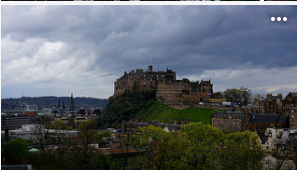 The Robertson family live in Aberdeen and are going on holiday to Edinburgh. The distance from their home in Aberdeen to Edinburgh is 120 miles. At an average speed of 60 miles per hour, the family car can travel 8 miles per litre of fuel. A litre of fuel costs £1.10. The family set off on their journey at 11.45 and travel at an average speed of 60 miles per hour. They have a 30 minute stop for refreshments.Give an estimate for the family's journey time and explain your thinking.What time do they actually arrive at their holiday destination? Please give your answer to the nearest 5 minutes in 24 hour notation.How much fuel is used and what does it cost? Please show all your calculations and share the process you used.Applies knowledge of rounding to give an estimate to a calculation appropriate to the context, and uses it to check the reasonableness of the solution.Shares solutions with others.Interprets and solves multi-step problems by selecting and carrying out appropriate mental and written calculations, and sharing chosen approach with others.Carries out money calculations involving the four operations.Knows the relationships between commonly used units of time and carries out simple conversion calculations, for example, changes 1  hours into minutes.Calculates durations of activities and events, including situations bridging across several hours and parts of hours using both 12 hour clock and 24 hour notation.Estimates the duration of a journey based on knowledge of the link between speed, distance and time.Having determined which calculations are needed, I can solve problems involving whole numbers using a range of methods, sharing my approaches and solutions with others. MNU 2-03a I have investigated the everyday contexts in which simple fractions, percentages or decimal fractions are used and can carry out the necessary calculations to solve related problems. MNU 2-07a 4. Two students are renting a flat for two years while they complete their college course. The monthly rent for the flat is £450 with additional costs for :Gas £30 per monthElectricity £24 per monthPhone and internet £100 per quarter (4 times per year)After the first year the landlord increases the rent by 15%. All other costs remain the same.How much will each girl have paid at the end of the two year period?Interprets and solves multi-step problems by selecting and carrying out appropriate mental and written calculations, and sharing chosen approach with others.Calculates simple percentages of a quantity, with and without a calculator, and uses this knowledge to solve problems in everyday contexts, for example, calculates the sale price of an item with a discount of 15%.I have carried out investigations and surveys, devising and using a variety of methods to gather information and have worked with others to collate, organise and communicate the results in an appropriate way. MNU 2-20b I can use the common units of measure, convert between related units of the metric system and carry out calculations when solving problems. MNU 2-11b I can show the equivalent forms of simple fractions, decimal fractions and percentages and can choose my preferred form when solving a problem, explaining my choice of method. MNU 2-07b5. The Eco Committee has decided to monitor weather patterns over the next month. They want  to include daily measurements on:RainfallTemperature Cloud cover (average % cover)Collect, organise and present the data using and justifying methods of your choice. Share your findings and any conclusions with the class in the form of a short report. Devises ways of collecting data in the most suitable way for the given task.Collects, organises and displays data accurately in a variety of ways inc through the use of digital tech, for example, creating surveys, tables, bar graphs, line graphs, frequency tables, pie charts and spread sheets.Analyses, interprets and draws conclusions from a variety of data & communicates findings effectively.Chooses the most appropriate measuring device for a given task, reading scales accurately, carrying out the required calculation and recording results in the correct unit.Uses knowledge of equivalent forms of fractions, decimal fractions and percentages ,for example, = 0.75=75%, to solve problems, justifying choice of method used.I can use the common units of measure, convert between related units of the metric system and carry out calculations when solving problems. MNU 2-11 I have explored the contexts in which problems involving decimal fractions occur and can solve related problems using a variety of methods. MNU 2-03b I can carry out practical tasks and investigations involving timed events and can explain which unit of time would be most appropriate to use. MNU 2-10b I have extended the range of whole numbers I can work with and having explored how decimal fractions are constructed, can explain the link between a digit, its place and its value. MNU 2-02a 6. Estimate, then measure and mark out a distance of 100 metres on the school field. Measure the times of 10 pupils in your class each running this distance (100 metres). Record the times to the nearest 100th of a second and rank the runners in order.Uses the comparative size of familiar objects to make reasonable estimations of length, weight, area and capacity.Estimates to the nearest appropriate unit, then measures accurately: length, height and perimeter in millimetres (mm), centimetres (cm) and metres (m); distances in kilometres (km); weights in grams (g) and kilograms (kg); capacity in millilitres (ml)and litres (l)Chooses the most appropriate measuring device for a given task, reading scales accurately, carrying out the required calculation and recording results in the correct unit.Chooses the most appropriate timing device in practical situations and records using relevant units, including hundredths of a second.Reads, writes, orders and sequences sets of decimal fractions with up to at least 3 decimal places.Third Level NumeracyThird Level NumeracyThird Level NumeracyExperiences and outcomesQuestionBenchmarksI can use my understanding of numbers less than zero to solve simple problems in context. MNU 3-04a  I can work collaboratively, making appropriate use of technology, to source information presented in a range of ways, interpret what it conveys and discuss whether I believe the information to be robust, vague or misleading.  MNU 3-20a1. The temperature taken within a butchers shop freezer is shown below:How long did it take for the temperature to rise to 20⁰C and how long in total was the temperature falling during the given 12 hour time period?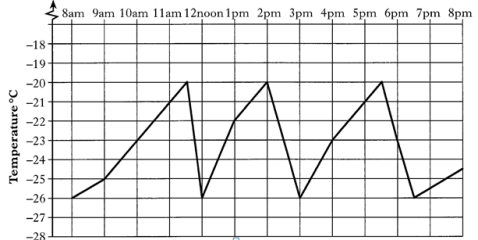 Communicates and justifies strategies used to solve problems. Solves mental problems accurately involving the four operations.Interprets data sourced or given.I can round a number using an appropriate degree of accuracy, having taken into account the context of the problem. MNU 3-01aI can use a variety of methods to solve number problems in familiar contexts, clearly communicating my processes and solutions. MNU 3-03aI can solve practical problems by applying my knowledge of measure, choosing the appropriate units and degree of accuracy for the task and using a formula to calculate area or volume when required. MNU 3-11a2. Calculate the area of the following composite shape and give your answer to 1 decimal place.Rounds numbers to at least 3 decimal places.Solves written addition and subtraction problems accurately working with whole numbers and decimal fractions with up to at least 3 decimal places and selects and communicates the processes and solutions.Solves written multiplication and division problems accurately working with whole numbers and decimal fractions with up to at least 3 decimal places.Interprets and solves multi-step problems in familiar contexts ensuring correct order of operations.Chooses appropriate units for length, area & volume when solving practical problems.Converts between standard units to at least 3 decimal places and applies this when solving calculations of length, capacity, volume and area.Using simple time periods, I can work out how long a journey will take, the speed travelled at or distance covered, using my knowledge of the link between time, speed and distance.  MNU 3-10aI can continue to recall number facts quickly and use them accurately when making calculations. MNU 3-03b3. A train left New York at 10:00 a.m. and arrived in Washington D.C. at 1:45 p.m.  If the distance between the 2 cities is 225 miles.  The train continues at this average speed to Jackson which is another 840 miles away.  What time will it arrive at Jackson?Applies knowledge of the relationship between speed, distance and time to find each of the three variables, including working with simple fractional and decimal fractional hours, for example, ½, 0·5, ¼, 0·25, ¾, 0·75.Calculate time durations across hours and days.Quickly recalls number facts including at least the 12th multiplication table and square numbers up to 144.Solves mental problems accurately involving the four operations.I can find the probability of a simple event happening and explain why the consequences of the event, as well as its probability, should be considered when making choices. MNU 3-22aI can solve problems by carrying out calculations with a wide range of fractions, decimal fractions and percentages, using my answers to make comparisons and informed choices for real-life situations. MNU 3-07a4. In a game, two fair spinners are spun and a score is found by adding the numbers obtained together.Show the possible outcomes in the table belowUse your table to find the probability of getting a score of 7Find the probability of getting a score of 4 or less and give your answer as a fraction, decimal fraction and percentage.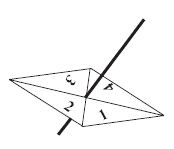 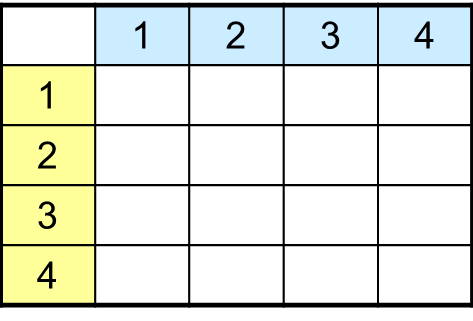 Calculates the probability of a simple event happening, for example, the probability of selecting a face card from a standard deck of cards.Identifies all of the mutually exclusive outcomes of a single event and calculates the probability of each.Converts any fraction, decimal fraction or percentage into an equivalent fraction, decimal fraction or percentageI can round a number using an appropriate degree of accuracy, having taken into account the context of the problem. MNU 3-01aI can solve practical problems by applying my knowledge of measure, choosing the appropriate units and degree of accuracy for the task and using a formula to calculate area or volume when required. MNU 3-115. Brenda runs a business creating deluxe wax candles. The candles she produces are in the shape of a cuboid. The base of the candle is a square of side 7 cm, the height of each candle is 0.1 m.Brenda buys her wax in 20 litre tubs at a cost of £40.  She sells each candle for £1·99. Brenda must make a profit of £300 per week to make her business viable. What is the minimum number of candles she must sell in a week.  Rounds in a way which is appropriate for the context when solving problems and determines the reasonableness of the solution.Chooses appropriate units for length, area and volume when solving practical problems.Converts between standard units to at least 3 decimal places and applies this when solving calculations of length, capacity, volume and area.I can find the probability of a simple event happening and explain why the consequences of the event, as well as its probability, should be considered when making choices.  MNU 3-22a I can solve problems by carrying out calculations with a wide range of fractions, decimal fractions and percentages, using my answers to make comparisons and informed choices for real-life situations. MNU 3-07a6. Tom likes to eat Jelly babies, he wants to know the probability of choosing a watermelon one as it is his favourite.  The bag of jelly babies he buys at the newsagent contains 45 sweets.  There are 11 lemon, 25 strawberry and 9 watermelon. What is the probability of Tom choosing a watermelon jelly bean from the bag?  Give your answer as a fraction, decimal fraction and percentage.Later on in the day Tom realises that in his  pocket there are 8 watermelon jelly babies, 4 strawberry jelly babies and 4 lemon jelly babies. What is the smallest number of jelly babies he must take out of his pocket to be certain that he takes at least one of each flavour?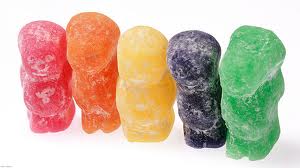 Uses the probability scale of 0 to 1 showing probability as a fraction, decimal fraction or percentage.Calculates the probability of a simple event happening, for example, the probability of selecting a face card from a standard deck of cards.Investigates real-life situations which involve making decisions on the likelihood of events occurring and the consequences involved. Converts any fraction, decimal fraction or percentage into an equivalent fraction, decimal fraction or percentage.Fourth Level NumeracyFourth Level NumeracyFourth Level NumeracyExperiences and outcomesQuestionBenchmarksHaving recognised similarities between new problems and problems I have solved before, I can carry out the necessary calculations to solve problems set in unfamiliar contexts.  MNU 4-03aI can use the link between time, speed and distance to carry out related calculations.  MNU 4-10b1. A plane flies at an average speed of 460 km/h.  The pilot wants to fly from Mexico City to Rio de Janeiro, a total distance of 5750 km.  Rio de Janeiro has a time zone two hours ahead of Mexico City.  What time will he arrive at his destination if he leaves Rio de Janeiro at 11pm? Interprets and solves multi-step problems using the four operationsCarries out calculations involving speed, distance and time involving decimal and decimal fraction hours.Calculates time durations across hours, days and months.Using proportion, I can calculate the change in one quantity caused by a change in a related quantity and solve real-life problems. MNU 4-08aHaving recognised similarities between new problems and problems I have solved before, I can carry out the necessary calculations to solve problems set in unfamiliar contexts.  MNU 4-03a2. A car uses 15 litres of petrol to travel 210 miles. How much would it cost to fill the car with enough petrol to complete a journey of 378 miles at the same rate of consumption, given that the cost of fuel is £1.21 per litre?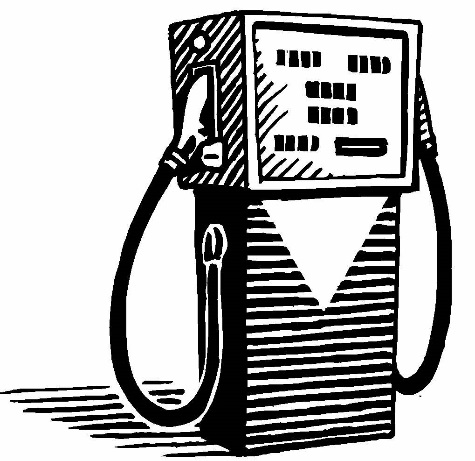 Uses knowledge of proportion to solve problems in real-life which involve changes in related quantities. Uses calculations to support comparisons, decisions and choices and justifies the method used.Interprets and solves multi-step problems using the four operations.Having investigated the practical impact of inaccuracy and error, I can use my knowledge of tolerance when choosing the required degree of accuracy to make real-life calculations. MNU 4-01aI can apply my knowledge and understanding of measure to everyday problems and tasks and appreciate the practical importance of accuracy when making calculations. MNU 4-11a3. Each cylinder of stone in this statue has a height of 1·2 metres ± 0·05 metres.  What are the maximum and minimum heights of the statue?Demonstrates the impact of inaccuracy and error, for example, the impact of rounding an answer before the final step in a multi-step calculation.Uses a given tolerance to decide if there is an allowable amount of variation of a specified quantity, for example, dimensions of a machine part.Uses tolerance to choose the most appropriate degree of accuracy for real-life calculations, selects and communicates processes and solutions.Using proportion, I can calculate the change in one quantity caused by a change in a related quantity and solve real-life problems. MNU 4-08aI can choose the most appropriate form of fractions, decimal fractions and percentages to use when making calculations mentally, in written form or using technology, then use my solutions to make comparisons, decisions and choices. MNU 4-07a 4. A candle with height 75mm burns for 100 minutes. What height is a similar candle which burns for 2·5 hours?Chooses the most efficient form of fractions, decimal fractions or percentages when making calculations and justifies the methods used.Uses knowledge of proportion to solve problems in real-life which involve changes in related quantities. I can use the link between time, speed and distance to carry out related calculations. MNU 4-10bHaving investigated the practical impact of inaccuracy and error, I can use my knowledge of tolerance when choosing the required degree of accuracy to make real-life calculations. MNU 4-01a5. Police Scotland have installed average speed cameras on the A90 between Perth and Dundee.  The average speed limit on this section of road in 50mph.  A driver travels along this road, a total distance of 22·7 miles, it takes him 23 minutes.  A driver can be prosecuted if they travel at a speed greater than the total of (the given speed limit +10% + 2mph).  Would this driver be prosecuted?   What is the minimum time it should take this driver to drive this section of road without being prosecuted?Demonstrates the impact of inaccuracy and error, for example, the impact of rounding an answer before the final step in a multi-step calculation.Carries out calculations involving speed, distance and time involving decimal and decimal fraction hours.By applying my understanding of probability, I can determine how many times I expect an event to occur, and use this information to make predictions, risk assessment, informed choices and decisions. MNU 4-22aI can choose the most appropriate form of fractions, decimal fractions and percentages to use when making calculations mentally, in written form or using technology, then use my solutions to make comparisons, decisions and choices. MNU 4-07a 6. Four boys and two girls decide to arrange a badminton tournament. Each person writes their name on a slip of paper and puts it in a bag.  The first slip of paper drawn has a girl’s name on it.  It is not returned to the bag. What is the probability that the next token drawn from the bag has a boy’s name on it? Give your answer as decimal fraction, fraction and percentage.Determines the expected occurrences of an event.Applies knowledge and skills in calculating probability to make predictions.Assesses risk and makes informed decisions in real-life contexts. Chooses the most efficient form of fractions, decimal fractions or percentages when making calculations and justifies the methods used.